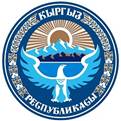 КЫРГЫЗ РЕСПУБЛИКАСЫНЫН ӨКМӨТҮТОКТОМ2007-жылдын 9-ноябры № 543Кыргыз Республикасында контролдонууга тийиш болгон баңги каражаттары,
 Психотроптук заттар жана прекурсорлор жөнүндө(КР Өкмөтүнүн 2009-жылдын 3-сентябрындагы № 558, 2014-жылдын 30-сентябры № 555, 2015-жылдын 4-декабрындагы № 831 , 2018-жылдын 19-ноябрындагы № 535, КР Министрлер Кабинетинин 2022-жылдын 16-ноябрындагы № 633 токтомдорунун редакцияларына ылайык)"Баңги кылуучу каражаттар, акыл-эске таасир берүүчү заттар жана прекурсорлор жөнүндө" Кыргыз Республикасынын Мыйзамын, Кыргыз Республикасынын Кылмыш-жаза кодексинин 282-беренесин, Кыргыз Республикасынын Укук бузуулар жөнүндө кодексинин 96-беренесин аткаруу үчүн Кыргыз Республикасынын Министрлер Кабинети токтом кылат: (КР Министрлер Кабинетинин 2022-жылдын 16-ноябрындагы № 633 токтомунун редакциясына ылайык)ТОКТОМ КЫЛАТ:1. Төмөнкүлөр бекитилсин:- заттарды баңги каражаттарына, психотроптук заттарга же прекурсорлорго таандык кылуу критерийлери (№ 1 тиркеме);- баңги каражаттарынын, психотроптук заттардын, алардын аналогдорунун жана прекурсорлордун, ошондой эле өстүрүүгө тыюу салынган, курамында баңги каражаттары, психотроптук заттар жана прекурсорлор бар баңги заттарды камтыган өсүмдүктөрдүн тизмеги (2-тиркеме);- прекурсорлордун таблицасына киргизилбеген, бирок чектелген контролдонууга тийиш болгон заттардын тизмеги (3-тиркеме);- Кыргыз Республикасынын Кылмыш-жаза кодекси жана Кыргыз Республикасынын Укук бузуулар жөнүндө кодекси боюнча жосундарды квалификациялоо үчүн мааниге ээ болгон баңги каражаттарынын, психотроптук заттардын, алардын аналогдорунун жана прекурсорлордун, ошондой эле өстүрүүгө тыюу салынган, курамында баңги каражаттары, психотроптук заттар жана прекурсорлор бар баңги заттарды камтыган өсүмдүктөрдүн өлчөмдөрү (4-тиркеме);- Кыргыз Республикасынын аймагында ээсиз калган, ташталган, жоголгон (табылган) же мыйзамсыз жүгүртүүдөн тартып алынган баңги каражаттарын, психотроптук заттарды жана прекурсорлорду колдонуу тартиби жөнүндө жобо (N 5 тиркеме);- мыйзамсыз жүгүртүү администрациялык же жазыктык жоопкерчиликке дуушарлантуучу баңги каражаттардын, психотроптук заттардын, прекурсорлордун жана баңги заттуу өсүмдүктөрдүн өлчөмдөрүн аныктоонун критерийлери (N 6 тиркеме);- (абзац КР Министрлер Кабинетинин 2022-жылдын 16-ноябрындагы № 633 токтомуна ылайык күчүн жоготту)- (абзац КР Министрлер Кабинетинин 2022-жылдын 16-ноябрындагы № 633 токтомуна ылайык күчүн жоготту) (КР Өкмөтүнүн 2009-жылдын 3-сентябрындагы № 558, 2018-жылдын 19-ноябрындагы № 535, КР Министрлер Кабинетинин 2022-жылдын 16-ноябрындагы № 633 токтомдорунун редакцияларына ылайык)2. Баңги каражаттары жөнүндө 1961-жылдагы Бирдиктүү Конвенциянын 18-статьясынын 1-бөлүгүнүн "b" пунктунун, Психотроптук заттар жөнүндө 1971-жылдагы Конвенциянын 16-статьясынын 1-бөлүгүнүн "а" пунктунун, Баңги каражаттарын жана психотроптук заттарды мыйзамсыз жүгүртүүгө каршы күрөшүү жөнүндө БУУнун 1988- жылдагы Конвенциясынын 20-статьясынын 1-бөлүгүнүн "а" пунктунун талаптарына ылайык ушул токтом менен бекитилген Баңги каражаттарынын, психотроптук заттардын жана прекурсорлордун улуттук тизмеси баңги каражаттарын контролдоо боюнча БУУнун Эл аралык комитетине жиберилсин.21. Евразиялык экономикалык шериктештиктин алкагында үчүнчү өлкөлөр менен соодада Бажы союзуна катышкан мамлекеттердин алып келисүүнө же чыгуусуна тыюу салуу же чектөө колдонулган товарлардын Бирдиктүү тизмесинин 2.12. бөлүмүнө киргизилген баңги каражаттарын, психотроптук заттарды жана прекурсорлорду Кыргыз Республикасынын аймагына Бажы союзуна кирбеген өлкөлөрдөн алып келүү жана Кыргыз Республикасынын аймагынан бул өлкөлөргө алып чыгуу 2009-жылдын 9-июнундагы товарлар менен тышкы соода кылуу чөйрөсүндөгү лицензиялоо эрежелери жөнүндө макулдашуу менен жөнгө салынат.(КР Өкмөтүнүн 2014-жылдын 30-сентябрындагы № 555 токтомуна ылайык)3. Кыргыз Республикасынын Кыргыз Республикасынын Жазык-процесстик кодексинин 153-беренесинде саналган бардык тергөө органдарында заттык далилдерди сактоо камералары түзүлсүн.Алар бар болсо аларда табылган же мыйзамсыз жүгүртүүдөн тартып алынган баңги каражаттарын, психотроптук заттарды жана прекурсорлорду сактоо үчүн атайын жай бөлүнсүн.(КР Өкмөтүнүн 2018-жылдын 19-ноябрындагы № 535 токтомунун редакциясына ылайык)4. Министрликтер, мамлекеттик комитеттер, администрациялык ведомстволор, аткаруу бийлигинин башка органдары баңги каражаттарынын, психотроптук заттардын жана прекурсорлордун мыйзамдуу жүгүртүлүшүн контролдоо жана алардын мыйзамсыз жүгүртүлүшүнө каршы күрөшүү чөйрөсүнө өздөрүнүн нормативдик актыларын ушул токтомго ылайык келтиришсин.5. Кыргыз Республикасынын Саламаттык сактоо министрлиги улуттук контролдоого тийиш болгон күчтүү таасир этүүчү заттардын тизмесин бекитсин жана Кыргыз Республикасынын аймагына аларды алып келүүгө, алып чыгууга, транзитине уруксат документтерин берүүнү камсыз кылсын.6. Төмөнкүлөр күчүн жоготту деп табылсын:- "Баңги каражаттарын, психотроптук заттарды жана аларды даярдоодо колдонулуучу заттарды (прекурсорлорду) алып коюунун, сактоонун жана жок кылуунун тартиби жөнүндө жобону бекитүү тууралуу" Кыргыз Республикасынын Өкмөтүнүн 1997-жылдын 25-сентябрындагы № 555 токтому;- "Баңгизаттарын контролдоо маселелери боюнча Кыргыз Республикасынын Өкмөтүнүн айрым чечимдерине өзгөртүүлөрдү жана толуктоолорду киргизүү жөнүндө" Кыргыз Республикасынын Өкмөтүнүн 2003-жылдын 20-октябрындагы № 661 токтомунун 2-пункту;- "Кыргыз Республикасынын Өкмөтүнүн айрым чечимдерине өзгөртүүлөрдү жана толуктоолорду киргизүү жана күчүн жоготту деп табуу жөнүндө" Кыргыз Республикасынын Өкмөтүнүн 2007-жылдын 27-августундагы № 337 токтомунун 17-пункту.7. Кыргыз Республикасынын Ички иштер министрлиги өзүнүн чечимдерин ушул токтомго ылайык келтирсин.(КР Өкмөтүнүн 2018-жылдын 19-ноябрындагы № 535 токтомунун редакциясына ылайык)8. Бул токтомдун аткарылышын контролдоо Кыргыз Республикасынын Өкмөтүнүн Аппаратынын коргоо, укуктук тартип жана өзгөчө кырдаалдар бөлүмүнө жүктөлсүн.(КР Өкмөтүнүн 2018-жылдын 19-ноябрындагы № 535 токтомунун редакциясына ылайык)2-тиркеме Баңги каражаттарынын, психотроптук заттардын, алардын аналогдорунун жана прекурсорлордун, ошондой эле өстүрүүгө тыюу салынган, курамында баңги каражаттары, психотроптук заттар жана прекурсорлор бар баңги заттарды камтыган өсүмдүктөрдүн
ТИЗМЕГИ(КР Министрлер Кабинетинин 2022-жылдын 16-ноябрындагы № 633 токтомунун редакциясына ылайык)Баңги каражаттарыБаңги каражаттарынын № I тизмеси - аларды кыянаттык менен пайдаланууда мүмкүн болуучу өзгөчө зыяндуу кесепеттердин себептери боюнча өзгөчө коркунуч келтирген жана медициналык максаттарда пайдалануу жагынан алганда кызыкчылык туудурган баңги каражаттары.Акрилфентанил(ACRYLFENTANYL)N-фенил-N-[1-(2-фенилэтил)пиперидин-4-ил]акриламидN-Phenyl-N-[1-(2-phenylethyl)-4-piperidinyl]-2-propenamide; Acrylfentanyl; N-фенил-N-[1-(2-фенилэтил)пиперидин-4-ил] проп-2-енамид; Acryloylfentanyl.C22H26N2OCAS82003-75-6Аллилпродин(ALLYLPRODIN)3-аллил-1-метил-4-фенил-4-пропионоксипиперидинAllilprodina; Allyprodin(-e,-um); Alperidine; NIH 7440; Ro 2-7113.C18H25NO2CAS25384-17-2Альфамепродин(ALPHAMEPRODIN)альфа-3-этил-1-метил-4-фенил-4-пропионоксипиперидинAlfameprodin(-a) Alphameprodin(-e,-um); NU 2-1932.C17H25NO2CAS468-51-9Альфаметадол(ALPHAMETHADOL)альфа-6-диметиламино-4,4-дифенил-3-гептанолAlfametadol(-о); Alphamethad(-um); a-Metadol.C21H29NOCAS17199-54-1Альфа-метилтиофентанил(ALPHA-METHYLTHIOTFENTANYL)N-(-1-(1-метил-2(тиенил)этил)-4-пиперидил-пропионанилидAlfa-metilfentanylo; NIH 10538; MCV 4583.C21H28N2OSCAS 103963-66-2Альфа-метилфентанил(ALPHA-METHYLFENTANYL)N-/1-(альфа-метилфенэтил)-4-пиперидил/пропионанилидAlfa-metilfentanilo; a-methlylfentanyl; China White; MCV 4287;Methylfentanyl; NIH 9961; R 4481; Synthetic Heroin; UM 1324.C21H28N2OSCAS79704-88-4Альфапродин(ALPHAPRODINE)альфа-1,3-диметил-4-фенил-4-пропионоксипиперидинAlfaprodin(-a,-e); Alphaprodin (-e,-um); Anadol; GF-21; Nisentil; Nisintil; Prisiliden(a,-e); Prisilidin; Nu-1196.C16H23NO2CAS77-20-3Альфацетилметадол(ALPHACETYLMETHADOL)альфа-3-ацетокси-6-диметиламино-4,4-дифенилгептанa-acetylmethadone; Alfa-acetylmetadol; Alfa-acetylmethadol; Alfacetilmetadol; Alfacetilmetadolo; Alfacetylmethadol; Alfametadylacetat; Alphacemethadone; Alphacetiylmethadol(-um); a-Amidon acetate; N.I.H.-2953.C23H31NO2CAS17199-58-5Альфентанил(ALFENTANYL)N-[1-[2-(4-этил-4,5-дигидро-5-оксо-1H-тетразол-1-ил)этил]-4-(метоксиметил)-4-пиперидинил]-N-фенилпропанамидAlfenta; Alfentanil; Monoclorhidrato de alfentanil; R 39209; Rapifen.C21H32N6O3CAS71195-58-9Анилеридин(ANILERIDINE)1-пара-аминофенэтил-4-фенилпиперидин-4-татаал этил эфир карбон кислотасыAlidine; Anileridin(-a,-e,-um); Apodol; Lerinol; Leritin(-a,-e); MK-89; Nipecopan; WIN 13797.C22H28N2O2CAS144-14-9Ацетил-альфа-метилфентанил(ACETYL-ALPHA-METHYLFENTANYL)N-/1-(альфа-метилфенэтил)-4-пиперидил/-ацетанилидAcetil-alfa-metilfentanilo.C22H28N2OCAS101860-00-8Ацетилкодеин(ACETYLCODEINE)Морфинан-6-α-ол, 7,8-дидегидро-4,5-α-эпокси-3-метокси-17-метил-, ацетат6-ацетилокси-17-метил-3-метокси-4,5-эпокси-7,8-дидегидроморфинан; Codeine, acetate; 6-Acetylcodeine; O-Acetylcodeine; Codeine, acetyl-; Morphinan-6α-оl,7,8-didehydro-4,5α-epoxy-3-methoxy-17-methyl-, acetate (ester); Morphinan-6-ol, 7,8-didehydro-4,5-epoxy-3-methoxy-17-methyl-, acetate (ester), (5α,6α)-.C20H23NO4CAS6703-27-1Ацетилметадол(ACETYLMETHADOL)3-ацетокси-6-диметиламино-4,4-дифенилгептанAcemethadone; Acetate de methadyl; Acetilmetadol; Acetilmetadone; Acetyldimepheptanol; Acetylmetadol(-um); Acetylmethadol(-e,-um); Amidolacetate; Dimepheptanolacetat; Metadilo acetato de; Methadyl acetate; N.I.H. 2953; Race-acetylmethadol.C23H31NO2CAS509-74-0Ацетилфентанил (дезметилфентанил)(ACETYLFENTANYL)N-фенил-N-[1-(2-фенилэтил) пиперидин-4-ил) ацетамидN-(1-фенэтилпиперидин-4-ил) -N-фенилацетамид; N-Phenyl-N-[1-(2-phenylethyl)-4-piperidinyl] acetamide; Acetanilide, N-(1-phenethyl-4-piperidyl)-; 1-(2-phenethyl)-4-(N-acetanilido) piperidine; N-(1-phenethylpiperidin-4-yl)-N-phenylacetamide; Дезметилфентанил(Desmethyl fentanyl); N-[1-(2-phenylethyl)-4-piperidyl]-N-phenylacetamide.C21H26N2OCAS3258-84-2Ацеторфин(ACETORPHINE)3-О-ацетилтетрагидро-7а-(1-гидрокси-1-метилбутил)-6,14-эндоэте-но-орипавинAcetorfina; Acetorphin(-um); Eforphine acetate; M 183; N.I.H. 8074; U.M. 501.C27H35NO5CAS 25333-77-1Безитрамид(BEZITRAMIDE)1-(3-циано-3,3-дифенилпропил)-4-(2-оксо-3-пропионил-1-бензимидазолинил)-пиперидинBecitramida; Bezitramid(-e,-um); Burgodin; R 4845.C31H32N4O2CAS15301-48-1Бензетидин(BENZETHIDINE)Этил эфири 1-(2-бензилоксиэтил)-4-фенилпиперидин-4-карбон кислотасыBencetidina; Benzethidin(-um); Benzyloxyethylnorpethidine; N.I.H. 7574; ТА 28.C23H29NO3CAS3691-78-9Бензилморфин(BENZYLMORPHINE)3-бензилморфинBencilmorfina; Bensylmorfin; Benzilmorfina; Benzilmorphin(-um); Eter bencilico de la morfina; Ipesandrine; Morphine benzyl ether; Peronin (-a,-e).C24H25NO3CAS14297-87-1Бета-гидрокси-3-метилфентанил(BETA-HYDROXY-3-METHYLFENTANYL)N-/(1-бета-гидроксифенэтил)-3-метил-4-перидил-пропионанилид Beta-hidroxi-3-metilfentanilo, F 7302, NIH 10551, Ohmefentanyl; OMF.C23H30N2O2CAS78995-14-9Бета-гидроксифентанил(BETA-HYDROXYFENTANYL)N-[1-(β-гидроксифенетил)-4-пиперидил]пропионанилидBeta-hidroxifentanilo; MCV 4568; NIN 10506.C22H28N2O2CAS78995-10-5Бетамепродин(BETAMEPRODINE)бета-3-этил-1-метил-4-фенитлпропионоксипиперидинBetameprodin(-a, -e, -um); b-Meprodin; NU 1932.C17H25NO2CAS468-50-8Бетаметадол(BETAMETHADOL)бета-6-диметиламин-4,4-дифенил-3-гептанолBetametadol; Betametadolo; Betamethadolum.C21H29NOCAS17199-55-2Бетапродин(BETAPRODINE)бета-1,3-диметил-4-фенил-4-пропионоксипиперидинBetaprodin(-a, -um); NU 1779.C16H23NO2CAS468-59-7Бетацетилметадол(BETACETYLMETHADOL)бета-3-ацетокси-6-диметиламино-4,4-дифенилгептанBetacemethadone; Betacetillmetadol (-о); Betacetylmethadolum; Betametadylacetat; Levomethadyl acetate.C23H31NO2CAS17199-59-6Брорфин(BRORPHINE)1-{1-[1-(4-Bromophenyl)ethyl]piperidin-4yl}-1,3-dihydro-2H-benzimidazol-2-one1-(1-(1-(4-Bromophenyl)ethyl)piperidin-4-yl)-1H-benzo[d]imidazol-2(3H)-one1-(1-(1-(4-Bromophenyl)ethyl)piperidin-4-yl)-1,3-dihydro-2H-benzo[d]imidazol-2-one3-[1-[1-(4-Bromophenyl)ethyl]-4-piperidyl]-1H-benzimidazol-2-oneC20H22BrN3OCAS 2244737-98-0 (base)Бутирфентанил(BUTYRFENTANYL)N-фенил-N-[1-(2-фенилэтил)-4-пиперидинил]бутанамидN-[1-(2-фенилэтил)-4-пиперидинил]-N-фенилбутирамид; бутирилфентанил.С23Н30N2OCAS 1169-70-6Валерилфентанил(VALERYLFENTANYL)N- (1-фенэтилпиперидин-4-ил) -N-фенилпентанамидN-[1-(2-phenylethyl)-4-piperidyl]-N-phenylvaleramide hydrochloride;N-(1-phenethylpiperidin-4-yl)-N-phenylpentanamide hydrochloride;N-Phenyl-N-[1-(2-phenylethyl)-4-piperidinyl]pentanamide [ACD/IUPAC Name]; N-Phenyl-N-[1-(2-phenylethyl)-4-piperidinyl]pentanamid [German] [ACD/IUPAC Name]; N-Phényl-N-[1-(2-phényléthyl)-4-pipéridinyl]pentanamide [French] [ACD/IUPAC Name] Pentanamide; N-phenyl-N-[1-(2-phenylethyl)-4-piperidinyl]-[ACD/Index Name].C24H32N2OCAS 122882-90-0Героин(HEROIN)Морфинан-3;6-α-диол; 7;8-дидегидро-4;5-α-эпокси-17-метил-; диацетатDiacetylmorphine; Morphine diacetate; Diamorphine;(5α,6α)-7,8-didehydro-4,5-epoxy-17-methylmorphinan-3,6-diol diacetate; 3,6-O-Diacetylmorphine; 3,6-Diacetylmorphine; 7,8-Dihydro-4,5-α-epoxy-17-methylmorphinan-3,6-α-diol diacetate; 3,6-ди(ацетилокси)-17-метил-4,5-эпокси-7,8-дидегидроморфинан; Морфинан-6-α-ол, 7;8-дидегидро-4,5-α-эпокси-3-метокси-17-метил-, ацетат; Morphinan-3,6-diol, 7,8-didehydro-4,5-epoxy-17-methyl- (5α;6α)-, diacetate (ester).С21Н23NO5CAS561-27-3Гидрокодон(HYDROCODONE)ДигидрокодеинонAbroncodid; Ambenyl; Anodynos-DHC; Assicodid; Bekadid; Bekylan; Bi-cotussin; Biatos; Bio-cotussin; Biocodon(-e); Bio-coussin; Broncodid; Calmamid; Calmodid; Chemhisdex DHC; Codermyl AH; Codesona; Codimal; Codinan; Codinon; Codi-novo; Coditrate; Codone; Cofacodid(-e); Compal; Coristex DH; Coristine DH; Corutol DH; Cosil; Cotussate; Curadol; Damaset-P; Damason-P; Desenfriol; Dico; Dicodal; Dicodethal; Dicodid(-e); Dicodinon; Dicodrine; Diconon(-a,-e); Dicosed; Dicosol; Dicotrate; Dicovix; Didrate; Dihydrocodeinon(-e,-um); Dihydrokodeinon; Dihydrokon; Diidrocodeinon(-a,-e); Diidrocon; Dikodid; Dimetane; Dimotane Dosicodid; Duodin; Flavo; Hicodan; Hicomina; Hidrocodeinon(-e); Hidrocodin; Hidrocodona; Hidrocon; Hycodan; Hycomine; Hycon; Hygotuss; Hydrocodan; Hydrocodin; Hydrocodon(-um); Hydrocon(-e,-um); Hydrokodin; Hydrokodon; Hydrokon(um); Hy-Phen; Hubacodid; Idrocodeinona; Idrocodone; Kolikodal; Kwelcof; Lisofrin; Merco D; Mercodinone; Mercodol; Multacodin; Neo-percodan; Neocoda; Neocode; Niodid; Norgan; Novahistex; Novahistine; Novicodina; Nyodid; Orthoxycol; Padrina; Pentracod; Percobarb; Percodan; Pressinogen-D; Priatan; Procodal; PV Tussinl; R.A.F.; Recindal; Resulin; Robidone; Sinconin; Sinkonin; Solucodan; Stocodon; Supracodin; T-Gesic; Triaminic; Tucodil; Tuscodin; Tussaminic; Tussanca D; Tussionex; Uquicodid; Vicodin; Ydrocod.C18H21NO3CAS125-29-1Гидроксипетидин(HYDROXYPETHIDINE)Этилдик эфир 4-мета-гидроксифенил-1-метилпиперидин-4-карбон кислотасыBemidon(-e); Biphenal; Demidone; Hidroxipetidina; Ho-446; Hoechst 10446; Hydroksypetidin; Hydropethidine; Hydropetidine; Hydroxypethidin(-e,-um); Idrossipetidina; Oxidolantina; Oxipethidin(-e,um); Oxipetidina; Oxydolantinl; Oxypethidin(-um); Oxypetidin(-e); WIN771;10446;446.C15H21NO3CAS468-56-4Гидроморфинол(HYDROMORPHINOL)14-гидроксидигидроморфинHidromorfinol; Hydromorfinol; Hydromorphinol(-um); Idromorfinolo; N.I.H. 7472; Numorphan (Oral).C17H21NO4CAS2183-56-4Гидроморфон(HYDROMORPHONE)ДигидроморфинонAlgiacton; Assilaudid(-e); Biomorfin; Biomorphyl; Cofalaudid(-e); Cormorfina; Cormorphin(-e); Dihidromorfinon(-a); Dihidromorfon; Dihydromorphinon(-e,-um); Diidromorfinona; Dilauden; Dilaudid(-e); Dilocol; Dimorfid; Dimorfinon; Dumorfona; Dimorphid; Dumorphinon; Dimorphisid; Dimorphone; Escolaudol; Hidromorfon; Hidromorphon(-e,-um); Hydromorfan; Hydromorfon; Hydromorphon(-e,-um); Hymorphan; Hymorphen; Idromorfone; Imorfan; Laudacon(-um); Laudadin; Laudakon; Laudamed; Laudicon; Lucodan; Morficon; Morfikon; Morfodid; Morphicon; Morphodid; Norlaudon; Novelaudon; Novolaudon; Percoral; Procorman; Scolaudol; Semcox.C17H19NO3CAS466-99-9Козу карындын баңги каражаттарын камтыган жемиштүү денеси (бардык бөлүгү), ошондой эле бул козу карындардын кайра иштетилген продуктулары, анын ичинде баңги каражаттарын камтыган колго жасалган препараттар.Дезоморфин(DESOMORPHINE)ДигидродезоксиморфинDesomorfin(-а); Desomorphin(-e,-um); Desoximorfina; Dezomorfina; Dihydrodesoxymorfin; Dihidrodesoximorfina; Dihydrodesoxymorfin; Dihydrodesoxymorphin(-e,-um); Dihydrodesoxymorphine-D; Escopermida; Permonid(-a); Scopermid.C17H21NO2CAS427-00-9Декстроморамид(DEXTROMORAMIDE)(+)-4-[2-метил-4-оксо-3;3-дифенил-4-(1-пирролидинил)бутил]-морфолин Alciodid; Alcioid; Alcoid; d-moramid(-e); D-moramid(-e); Dauran; Dekstromoramid; Dextrodiphenopyrine; Dextromoramid(-a,-e,-um); Dimorlin; Errecalma; Jetrium; Linfadol; MCP 875; N.I.H.7422 Narcolo; Palfadonna; Palfium; Palphium; Pirrolamidol; Pyrolamidol; Pyrrolamidol; R 875; SK&F-5137; SKF d-5137; Troxilan.C25H32N2O2CAS357-56-2Диампромид(DIAMPROMIDE)N-[2-(метилфенетиламино)-пропил]пропионанилидDiampromida; Diapromid(-a,-e,-um).C21H28N2OCAS552-25-0Дигидроморфин(DIHYDROMORPHINE)7;8-дигидро-7-α-[1-(R)-гидрокси-1-метилбутил]-6,14-эндо-этанотетрагидроорипавинDihidromorfina; Dihydromorfin(-e); Dihydromorphin(-e,-um); Diidromorfina; Humorphin; Paramorfan(-а); Paramorphan; Ydromorph.C17H21NO3CAS509-60-4Дигидроэторфин(DIHYDROETORPHINE)7,8-дигидро-7α-[1-(R)-гидрокси-1-метилбутил] -6,14-эндо-этанотетрагидроорипавин (производноеэторфина)18,19-Dihydroetorphine; 7,8-Dihydro-7alpha-(1-(R)-hydroxy-1-methylbutyl)-6,14-endo-ethanotetrahydrooripavine.C25H35NO4CAS14357-76-7Дименоксадол(DIMENOXADOL)2-диметиламиноэтил-1-этокси-1,1-дифенилацетатAestocin; Dumenoksadol; Dumenossadolo; Dimenoxadol(-e,-um); Estocin(-e); Estocin; Lecarin; Lokarin; Propalgyl.C20H25NO3CAS509-78-4Димепгептанол(DIMEPHEPTANOL)6-диметиламин-4,4-дифенил-3-гептанолAmidol; Bimethadol(-um); Dimefentadolum; Dimefeptanol; Dimefeptanolo; Dimepheptanolum; Metadol; Methadol; NIH 2033; N.l.H; 2933; Pangerin; Racemethadol.C21H29NOCAS545-90-4Диметилтиамбутен(DIMETHYLTHIAMBUTENE)3-бутен-2-амин, N, N-диметил-4,4-ди-2-тиенил- (9Cl)Aminobutene; Aminobuteno; Asthmarette; Baldon; Bardon T; Chiquitone; Cobatone; Dimethibutin; Dimetiltiambuteno; Dimethyltiambuten(-e,-um); Diemetiltiambutene; Dimetiltienbuteno; Examin; Funaton; Grapon; Hopiton; Kobaton; N.I.H. 4542; NIH-4542; Neoto; Ohton; Orton(-e); Shikiton; Suton; Takaton(-e); 338C48; 338 С 48.C14H17NS2CAS524-84-5Диоксафетилбутират(DIOXAPHETYL BUTYRATE)этил-4-морфолино-2,2-дифенилбутиратAmidalgon; Butirato de dioxafetilo; Dioksaphletylbutyrat; Dlossafetile butirrato; Dioxafetilbutirato; Dioxaphetilbutyrat; Dioxaphetylum butyricum; Espasmoxal; Spasmoxal(-e).C22H27NO3CAS467-86-7Дипипанон(DIPIPANONE)4,4-дифенил-6-пиперидин-3-гептанонBN-378C48; Diconal; Dipipanon(-a;-e;-um); Fenilpiperona; Fenpidon; Hoechst 10805; Orfenso; Pamedon(-e); Pamodona; Phenylpiperone; Pipadona; Pipadone; Piperidyl amidone; Piperidylamidon(-e); Piperidylmethadon(-e); Piperidyl methadon(-e); Pipidone; Piridona; Wellconal; 378 С 48; 379 С 48; 379 С 48 ВW; 78828.C24H31NOCAS467-83-4Дифеноксилат(DIPHENOXYLATE)этилдикэфир 1-(3-циано-3,3-дифенилпропил)-4-пиперидин-4-карбон кислотасыCB-8049; Diaction; Diarsed; Difenoksylat; Difenossilato; Difexilaat; Difenoxilato; Difenoxin ethylester; Diphenoxylat(-e;-um); Diphenoxylaat; Ethyl dlfenoxilate; FH-049-E; Katevan; Lofene; Lomotil; Peasec; Protector; R-1132; Ratargin; PEAЗEK (REASEC); Rettardin; Sedistal; Tropatil; Xilatil; 1592.C30H32N2O2CAS915-30-0Дифеноксин(DIFENOXIN)1-(3-циано-3,3-дифенилпропил)-4-фенилизонипекотика кислотасыAcidum difenoxilicum; Difenoksien; Difenoxilic acid; Difenoxina; Difenoxinum; Difenoxylic acid; Dioctin; Diphenoxylic acid; Lyspafen; McN-JR-HI5; 403-11; Motofen; R15403.C28H28N2O2CAS28782-42-5Диэтилтиамбутен(DIETHYLTHIAMBUTENE)3-диэтиламино-1,1-ди-(2'-тиенил)-1-бутенС 49; Diaethylthiambuten(-urn); Diethibutin; Diethylambutene(-e;-um); Diethylbutin; Diethyliambutene; Diethythiambuten(-e;-um); Dietibutin; Dietilambutene; Dietilambuteno; Dietiltiambuteno; Dietiltienbuteno; N.I.H. 4185; Temalon; Themalon; Thiambuten; Theuralon; 191C49.C16H21NS2CAS86-14-6Дротебанол(DROTEBANOL)3,4-диметокси-17-метилморфинан-6b,14-диолDrotebanolum; Metebanyl; Methebanyl; Oxymethebanol; RAM 327.C19H27NO4CAS3176-03-2Изометадон(ISOMETHADONE)6-диметиламино-5-метил-4,4-дифенил-3-гексанонIsoadanon(-e); Isoadona; Isoamidon(-a,-e); Isometadon(-a,-e); Isomethadon (-e;-um); Isopolamidon; Liden; N.I.H. 2880; WIN 1783; 1587; 442C47.C21H27NOCAS466-40-0Изотонитазен(ISOTONITAZEN)N,N-диэтил-2-(2-(4-изопропоксибензил)-5-нитро-1Н-бензо[d]имидазол-1-ил)этан-1-аминN,N-диэтил-2-[2-[4-изопропоксифенил)метил]-5-нитробензимидазол-1-ил]этанамин.С23H30N4O3CAS 14188-81-9Кактустардын баңги каражаттарын камтыган бардык бөлүктөрү, ошондой эле бул кактустардын кайра иштетилген продуктулары, анын ичинде баңги каражаттарын камтыган колго жасалган препараттар.Каннабис майы (гашиш майы)(CANNABIS OIL)- каннабисти же каннабис чайырын экстракциялоо жолу менен алынган жана адатта өсүмдүк майын камтыган же төмөнкүдөй аталыштары бар каннабис концентраты: Hashishoil; Liquidcannabis; Liquidhashish.Каннабис чайыры (гашиш)(CANNABISRESIN)- бөлүнгөн чайырдын атайын даярдалган аралашмасы же "каннабис" өсүмдүгүнүн үстүнкү бөлүгүн түрдүү толтургучтар менен иштетүү (майдалоо, пресстөө ж.б.) жолу менен даярдалган, аралашмага берилген формага карабастан - таблеткалар, пилюлалар; пресстелген плиткалар, пасталар, ж.б. (уругунан тышкары) же төмөнкүдөй аталыштары бар аралашма:Berrch; Bers; Bheng; Charas; Charras; Charris; Chastig; Chastry; ChatsRaki; Chira(-s); Churrus; Chus; Garaouich; Gatawich; Garawish; Garoarsch; Gauja; Gosale; Hachich(-e); Hachichetelkeif; Hachisch; Flafion; Haloua; Hasach; Haschich; Haschisch; Hascise; Hash; Hasheesh; Hashish; Hasis; Hasjisj;Haszysz; Haxix(-e); Heloua; Komonga; Ma'agoun; Maagun; Maajoun; Madjun; Magoon; Majoom; Majun; Malak; Manzoul; Manzul; Mapouchari; Masmach; Mumeka; Mosjuk; N'rama; Resincallnabisindicae; Sighirma; Teridka.Каннабис саманы(CANNABISSTRAW)- ар кандай ыкма менен чогултулган, курамынан каннабис чайыры (cannabis resin) чыгарылбаган, "каннабис" тобундагы өсүмдүктүн ар кандай түрүнүн бардык бөлүктөрү (уругунан башка) же төмөнкүдөй аталыштары бар: Ait makhlif; Aliamba; Anassa; Anhascha; Assis; Assyuni; Bambia; Banbalacha; Bang(-a); Banghi(-a); Bangi-Aku; Banque; Benghia; Bhang(-a); Bhangaku; Can-Yac; Canamo indiano; Canapa; Canape indiana; Canepa indiana; Cangonha; Canghama; Canhamo; Cannabis indica; Cannabis indicae herba; Cannabis sativa; Cannacoro; Can-Yac; Capsh; Carocuda; Chanvre; Chanvre indien; Chur ganja; Chur-gunjah; Chutras; Chutsao; Da-boa; Dacha; Dagga; Darakte-Bang; Dawamesk; Diamba; Dirijo; Djamba; Djoma; Dokka; Dormilona; Durijo; El kif; Elva; Erva do norte; Erva maligna; Esrar; Femea; Fininha; Fininho; Finote; Flat ganja; Flat-gunjah; Fokkra; Fumo brabo; Fumo decaboclo; Gandia; Ganja(-ah); Ganja-yala; Ganjika; Ganjila; Ghanja; Ghaoui; Gongo; Gozah; Grahni Shardool; Greefe; Griefo; Grifa; Griffa; Guabza; Guaza; Gunjah; Gunjha; Hamp(-a); Hanf; Hanfkraut; Haouzi; Hemp; Hen-Nab; Herba cannabis; Herba cannabis indiacae; Herbe de chanvre indien; Hursini; Hushish; Igbo; Ikinji; Indian hemp; Indischer Hanf; Indishehennepkruid; Indisk hampa; Intian hamppu; Intsangu; Isangu; Janjah; Jatiphaladya churna; Jeajuana; Juanita; Jvalana Rosa; Kamashwar modaka; Kamesvara modaka; Kanab; Kanabis; Karpura rasa; Khanje; Kif; Kif ktami; Kinnab; Kiste kibarfi; Kulfi; Kulphi; Kumari asava; Liamba; Lianda; Lutki; Maconha; Maconia; Madan modak; Madi; Magiyam; Makhlif; Malva; Matekwane; Mbanje; Meconha; Misari; Mnoana; Momea; Mota; Mulatinha; Mundyadi vatika; Namba; Ntsangu; Nwonkaka; Nwunkaka; Opio do pobre; Pang(-o); Pienka; Penek; Penka; Pito; Pretinha; Purnadhi legiyam; Rafe; Rafi; Rafo; Riamba; Rongony; Rora; Rora ganja; Rosa Maria; Round ganja; Round guanjah; Sabsi; Sadda; Siddhi; Sonadora; Soussi; Subji; Summitates cannabis; Surama; Tahgalim; Takrouri; Takruri; Tedrika; Teloeud; Teriaki; Tronadora; Umya; Urumogi; Wee; Wewe; Yamba; Yesca; Yoruba; Zacate chino; Zahra; Zerouali; Ziele konopi indyjskich.Каннабис саманынын концентраты (марихуана)(CANNABIS STRAW CONCENTRATE, MARIHUANA)- "каннабис" тобундагы өсүмдүктүн ар кандай түрүнүн учтары жана жалбырактары, борбордук сабактан бөлүнгөн, майдаланган же майдаланбаган (уругунан тышкары), алардан каннабис чайыры (cannabis resin) алынбаган же төмөнкүдөй аталыштары бар:Marajuana; Mariajuana; Maraquango; Marigonga; Mariguana; Marihuana; Marijuana; Mariquita; Maruaumba.Каннабис экстракттары жана тундурмалары(CANNABIS EXTRACTS AND TINCTURES)- каннабис саманын, каннабис саманынын концентратын же каннабис чайырын ар кандай экстрагенттер, анын ичинде спирт менен экстракциялоо жолу менен алынган каражаттар.Карфентанил(CARFENTANIL)метил 1 - (2 - фенилэтил) - 4 -[фенил (пропаноил) амино] пиперидин-4-карбоксилатМетил-4-(N-фенилпропионамидо)-1-фенэтилпиперидин-4-карбоксилат; Carfentanyl; 4-((1-oxopropyl)phenylamino)-1-(2-phenethyl)-4-piperidinecarboxylic acid, methylester; Methyl 1-phenethyl-4-(N-phenylpropionamido)isonipecotate; methyl 1-(2-phenylethyl)-4-(N-phenylpropionamido)piperidine-4-carboxylate; methyl 1-phenethyl-4-(N-phenylpropionamido)piperidine-4-carboxylate.C24H30N2O3CAS 59708-52-0Кетобемидон(KETOBEMIDONE)4-мета-гидроксифенил-1-метил-4-пропионилпиперидинA 21; Cetobemidon(-a,-e,-um); Cetogin(-e); Chetobemidone; Cliradin; Cliradon; Cymidon; Hoechst 10720; С 5511; C-7115; К 4710; Ketobemidon (-a,-e,-um); Ketogan; Ketogin(-e); Kliradon; WIN 1539; H 10710; 7115 Ciba; 7225 Ciba.C15H21NO2CAS 469-79-4Клонитазен(CLONITAZENE)(2-пара-хлорбензил)-1-диэтиламиноэтил-5-нитробензимидазолGlobedol(-um); Clonitaceno; Clonitazen (-e;-o;-um); Clonitazine; Clonitazinum; C-193901.C20H23CIN4O2CAS 3861-76-5Кодоксим(CODOXIME)дегидрокодеинон-6-карбоксиметилоксимCodossima; Codoxim(-a,-e,-um); Hydrocodone-О-carboxymethyloxime.C20H24N2O5CAS 7125-76-0Кока жалбырагы(COCA LEAF)Кокаин бадалынын жалбырагы; жалбырактарынан тышкары; андан бардык экгонин, кокаин жана башка экгониндин алкалоиддери алынып салынган. Coca; Cocafolium; Cocalevelek; Cocablat; Cocaefolium; Cuca; Dauncoca; Fogliadicoca; Foidecoca; Folhadecoca; Foliacoca; Foliacoco; Foliaelytroxylicocae; Foliumcocae; Hayo; Ipada; Ipadu; Kkoka; Koka; Kokablad; Kokablatt; Kokayapraggi; Kokanlehti; Lisckoka; Listykokadove; Listyrudodrevakoka; Trujillococa; Trujilloherb; Waraquolkoka; Ypadu.Кокаин(COCAINE)Бензоилэкгониндин метил эфириAina; Belsoyl-1-ekgoninmetylester; Benzoylecgoninmethylester; 1-Benzoylekgoninmetylester; Beta-cocaine; Benzoylmethylecgonin(-e); Coboroftalmina; Cocain(-a;-e;-u;-um); Cocainaesquerda; Cocainegauche; Colirousi-sedatif; Delcaine; Depscain(-e); Depscaine; Depsococaine; Dextrocaine; Dextrococaine; Dextrococaina; Ecgoninemethylesterbenzoate; Eritroxilina; Erytroxylin; Icosine; Isococain(-e); Kokaien; Kokaiin; Kokain(-a;-e;-ia;-y); Kokan; Kokayeen; Methyl-benzoyllaevo-ecgonine; Methylbenzoylecgonine; Methylobenzoylecgonina; Metilbenzoilecgonina; Metilobenzoilecgonina; Metylobenzoiloekgonina; Mydricaine; Neurocaine; Pseudococain(-e); Psicaine.C17H21NO4CAS 50-36-2Кротонилфентанил(CROTONYLFENTANYL)(2E) -N-Фенил-N- (1- (2-фенилэтил) пиперидин-4-ил) бут-2-енамид(2E)-N-Phenyl-N-(1-(2-phenylethyl)piperidin-4-yl)but-2-enamide; (E)-N-(1-Phenethylpiperidin-4-yl)-N-phenylbut-2-enamide; 2-Butenamide, N-phenyl-N-(1-(2-phenylethyl)-4-piperidinyl)-; 2-Butenamide, N-phenyl-N-(1-(2-phenylethyl)-4-piperidinyl)-, (2E)-; Crotonyl fentanyl; Crotonyl fentanyl [NFLIS-DRUG]; Crotonylfentanyl; UNII-R0XLG8CO63.C23H28N2OCAS 760930-59-4 Левометорфан(LEVOMETHORPHAN)(-)-3-метокси-N-метилморфинанLevomethorphanum; Levometorfan(-o); Ro 1-5470/6; Ro 1-7788; EINECS 204-751-7; l-Methorphan; Levomethorphan; Levomethorphane; Levomethorphane [INN-French]; Levomethorphanum; Levomethorphanum [INN-Latin]; Levometorfano; Levometorfano [INN-Spanish]; Methorphan; UNII-7ZZ22K9QE6C18H25NOCAS: 125-70-2, 125-68-8 hydrobromideЛевоморамид(LEVOMORAMIDE)(-)-4-/-2-метил-4-оксо-3,3-дифенил-4-(1-пирролидинил)-бутил/-мор-фолинLevomoramid(-a,-e,-um).C25H32N2O2CAS 5666-11-5Леворфанол(LEVORPHANOL)(-)-3-гидрокси-N-метилморфинанAromarona; Aromarone; Dalmadorm; Dalmate; Dormador; Dromoran(-um); Laemoranum; Lavorphan; Lemoran; Levorphan(-e;-um); Levo-dromoran; Levorfan(-ol;-olo); Methorphinan; 17-ethylmorphinan-3-ol; N.I.H - 4590; Ro 1-5431; Ro 1-5431/7.C17H23NOCAS 77-07-6Левофенацилморфан(LEVOPHENACYLMORPHAN)(-)-3-гидрокси-N-фенацилморфинанARC-1-В-17; Benzorphanol; Hydroxy-N-phenacylmorphinal; Levofenacetylmorphan; Levofenacilmorfan(-о); Levophenacylmorphan(-е,-um); NIH 7525; Ro 4-0288; N.I.H.-7525.C24H27NO2CAS 10061-32-2Апийим саманы(POPPY STRAW)Papaver somniferum L түрүндөгү апийимдин ар кандай сортунун бардык бөлүктөрү (уруктарынан тышкары); ар кандай ыкма менен чогултулган, майдаланган же майдаланган эмес, курамында баңги заттардын активдүү апийим алколоиддери бар.Апийим саманынын концентраты(POPPY STRAW CONCENTRATE)адатта, "уйкуну келтирүүчү апийим" тобундагы өсүмдүктөрдүн сабактан бөлүнгөн башчалары же башчаларга жанаша жайгашкан сабактын бөлүктөрү менен. Апийим саманынын экстракты (экстракциялык апийим)(POPPY STRAW EXTRACT)Апийим саманынан баңги заттардын активдүү алкалоиддерди суу же органикалык эриткичтер менен бөлүп алуу аркылуу алынган каражат, көбүнчө экстракциялык апийим деп аталат, ал суюк, чайыр сымал жана катуу абалда кездешүүсү мүмкүн.Апийим саманынан колго жасалган ар кандай препараттар, бул Тизменин позициясынан терминологиялык жактан кандай белгиленсе да, алар да баңги каражаттарына кирет.Метадон(METHADONE)6-диметиламино-4,4-дифенил-3-гептанонА302; А4624; AN 148; Adanon(-e); Adanon hydrochloride; Adolan; Afluol; Algidon; Algiton; Algolisin(-a;-e); Algolisin(-e); Algosyn; Algovetan; Algoxal(-e); Alguidon; Altose; Amidon(-a;-e); Amidonhydrochlorid; Amidosan; Amilone; Bethadone; Butalgin(-a;-e); Butalguine; Cephalguine; Cetalgin; Cetalguine; Cloro-nona; Coditine; Cotidone; Depridol; Deptadol; Diadone; Diaminon; Diamone; Dianona; Dianone; Dimethylamino-diphenil-heptanon; Dimethylamino-diphenyl-heptanon; Dimethylaminodiphenylpropylbutanone; Disefonin; Disipan; Disket; Dolafin; Dolamid(-e); Dolamin(-a); Dolaphine; Dolcsona; Dolesona; Dolesone; Dolofina; Doloheptan; Doloheptone; Dolophin(-e); Dolorex(-ol); Dolsona; Domanid. Dorexol; Eptadol; Eptadone; Espasmoalgolisina; Fenadon(-a;-e); Fiseptona; Fysepton; H.E.S.; Heptadol; Heptadon(-a); Heptanal; Heptanon(-a;-e); Hesse; Hoechst 10820; I.G.I0820; К 174; Ketalgin(-e); Kitalgin; Mecodin(-e); Mefenona; Mekodin; Mepecton(-e); Mephenon(-e); Metadon(-a;-e); Metasedin(-e); Methadon(-e;-um); Methadoon; Methadose; Methidon; Metidon; Metylan; Miadona; Miadone; Midadona; Midadone; Miheptane; Moheptan(-a); Myanesine; Nodalin; Noheptan; Optalgin; Optalguine; Palamidone; Panalgen; Parasedin; Penalgen; Petalgin; Phenadon(-e;-um); Physepton(-e); Physopeptone; Piseptona; Polamidon(-e); Polamidon C; Polamivet; Porfolan; Quotidina; Quotidine; Quotidon; Ro. 1-6333; Sedadimona; Sedamidone; Sedo-rapide; Septa-On; Simoron; Sin-algin; Sunalguine; Sintalgton; Sintanal; Sinthanal; Spasmo-algolisine; Spasmoalgolysin; Symoran; Symoron; Synthanal; Syrco; Turanone; Tussal; Tussol; Ultradon; Vemonil; Vemonyl; Veronyl; Zefalgin; 10820; ФЕНАДОН.C21H27NOCAS 76-99-3Метадона промежуточный продукт(METHADONE INTERMEDIATE)4-циано-2-диметиламино-4,4-дифенилбутанDimethylaminodiphenylbutanonitril; Intermediario de la metadona; Methadon-Zwichenprodukt; Methadonum corpus intermissum; Pre-methadone.C19H22N2CAS 125-79-1Метазоцин(METAZOCINE)2'-гидрокси-2;5;9-триметил-6,7-бензоморфанMetazocin(-a,-e,-um); Metazosin; Methazocin; Methobenzorphan; NIH 7410; N.I.H.-7410; SKF 5670; 146.C15H21NOCAS 3734-52-9Метилдезорфин(METHYLDESORPHINE)6-метил-дельта-6-дезоксиморфинMK 57; Methyldesomorphin; Methyldesorphin(-e,-um); Metildesossimorfina; Metyldesoksymorfin; Metyldesorfin(-a); 6-methyldihydrodesoxymorphine.C18H21NO2CAS 16008-36-9Метилдигидроморфин(METHYLDIHYDROMORPHINE)6-метилдигидроморфинMethydromorphine; Methyldihydromorphin(-e); Methyldihydromorphinum; Metildihidromorfina; Metildiidromorfina; Metyldihydromorfin; 2178.C18H23NO3CAS 509-56-83-метилтиофентанил(3-METHYLTHIOFENTANYL)N-[3-метил-1-[2-(2-тиэнил)этил]-4-пиперидил]пропионанилид3-metiltiofentanilo; MCV 4591; NIH 10456.C21H28N2OSCAS86052-04-23-метилфентанил(3-METHYLFENTANYL)N-(3-метил-1-фенетил-4-пипередил)пропионанилидF 7209; MGV 4522; MCV 4523; MCV 4591; Mefentanil; 3 metilfentanilo; NIH 10456; NIH 10457.C23H30N2OCAS42045-86-3Метоксиацетилфентанил2-метокси-N- (1-фенетилпиперидин-4-ил) -N-фенилацетамид2-methoxy-N-phenyl-N-[1-(2-phenylethyl)-4-piperidinyl]acetamide; 2-methoxy-N-phenyl-N-[1-(2-phenylethyl)-4-piperidinyl]- acetamide; N-phenyl-N-[1-(2-phenylethyl)piperidin-4-yl]-2- methoxyacetamide; N-[1-(2-phenylethyl)-4-piperidinyl]-2-methoxyacetanilide; Methyoxyacetylfentanyl; methoxyacetyl-F; methoxy-AcF.C22H28N2O2; C22H28N2O2 • HCICAS: 101345-67-9 base; 101365-54-2 hydrochloride salt.Метонитазен(METONITAZENE)N,N-diethyl-2-{2-[(4-methoxyphenyl)methyl]-5-nitro-1Hbenzimidazol-1-yl}ethan-1-amineBenzimidazole1-[2-(diethylamino)ethyl]-2-(p-methoxybenzyl)-5-nitro- (6CI, 7CI, 8CI)N,N-Diethyl-2-[(4-methoxyphenyl)methyl]-5-nitro-1H-benzimidazole-1-ethanamineC21H26N4O3CAS:14680-51-4 free base, 3983-24-2 hydrochloride saltМетопон(METOPON)5-метилдигидроморфинонDihydromethylmorphinone; Methopon; Methyldihydromorphinon(-e,-um); Metildihidromorfinona; Metopon(-a,-e,-um); Metyldihydromorfinon; 5-methyldihydromorhhinon(-e); 5-etyldihydromorphinon; 1586.C18H21NO3CAS 143-52-2Мирофин(MYROPHINE)МиристилбензилморфинBenzylmorphine myristic acid ester; Benzylmorphine myristyl ester; Benzylmorphinmyristat; Belzlmorphyl miristate; C5; Ester miristico de la bencilmorfina; Ester myristicque de la benzylmorphine; Leucodinine; Mitofina; Miristilbencilmorfina; Myricodine; Myristyl ester of benzylmorphine; Myristyl peronine; Myristylbenzylmorfin; Mytocodine; Myrofin; Myrophin(-e,-um); Mirophinium; NIH 5986; N.I.H.-5986 A; Peronin(-e); Peronine myristate; 5986.C38H51NO4CAS 467-18-5Моноацетилморфин(MONOACETYLMORPHINE)Морфинан-3,6-альфа-диол,7,8-дидегидро-4,5-альфа-эпокси-17-метил-, ацетатMonoacetylmorphine; Morphine, acetyl-; Morphine, monoacetyl-C19H21NO4CAS 29593-26-83-моноацетилморфин(3-MONOACETYLMORPHINE)Морфинан-3,6-α-диол, 7,8-дидегидро-4,5-α-эпокси-17-метил-, 3-ацетат3-ацетилокси-17-метил-4,5-эпокси-7,8-дидегидроморфинан-6-ол; Morphine-3-acetate; 3-Acetylmorphine; 3-O-Monoacetylmorphine; О-3-Monoacetylmorphine; 7,8-Didehydro-4,5α-epoxy-17-methylmorphinan-3,6α-diol 3-acetate; Morphinan-3,6-diol, 7,8-didehydro-4,5-epoxy-17-methyl-, (5α,6α)-, 3-acetate; 3-MAM.C19H21NO4CAS 5140-28-36-моноацетилморфин(6-MONOACETYLMORPHINE)Морфинан-3,6-α-диол,7,8-дидегидро-4,5-α-эпокси-17-метил-,6-ацетатMorphinan-3,6-alpha-diol, 7,8-didehydro-4,5-alpha-epoxy-17-methyl-,6-acetate;6-Acetylmorphine; 6-MAM; 6-O-Acetylmorphine; 6-O-MonoacetylmorphineC19H21NO4CAS2784-73-8Морамида аралык продукту(MORAMIDE INTERMEDIATE)2-метил-3-морфолино-1,1-дифенилпропан-карбоноваякислотаDiphenelmorpholinoisovaleric acid; Intermediario de la moramida; Moramid-Zwischenprodukt; Moramidum corpus intermissum; Pre-moramide.C21H25NO3CAS 3626-55-9Морферидин(MORPHERIDINE)этиловыйэфир-1-(2-морфолиноэтил)-4-фенилпиперидин-4-карбон кислотасыMorferidin(-а); Morpheridin(-е;-um); Morpholinoathylnorpethidin; Morpholinoethylnorpethidin; ТА 1.C20H30N2O3CAS 469-81-8Морфин(MORPHINE)Морфинан-3,6-альфа-диол, 7,8-дидегидро-4,5-альфа-эпокси-17-метил-Acor meconicus; Astramorph PF; Broncho-Tussin; Citomorfina; Citorfina; Contalgan; Contalgin; Cyclimorph; Dolcontin; Dunaphorine; Duramorph PF; Duromorph; Epimorph; Hipnosedan; Infumorph; MCR; Meconium; Morfeen; Morfia; Morfien; Morfii(-ni); Morfin(-a;-e;-ia;-u;-y); Morpheum; Morphia; Morphicum; Morphin(-a;-e;-um); Morphium; Morphosan; Moscontin; MS Contin; MSIR; MST-continus; MST continue retard; MST Mundipharma; Mundidol; Nepenthe; Ospalivina; Pectoral; Principium somniferum; RMS; Roxanol; Statex; Tardomorfina.C17H19NO3CAS 57-27-2Морфин-N-оксид(MORPHINE-N-OXIDE)Морфинан-3,6-альфа-диол, 7,8-дидегидро-4,5-альфа-эпокси-17-метил-, 17-оксидGenomorfm(-а); Genomorphin(-e); Morfin-N-oksyd; Morfin-N-oxyde; Morfin-aminooxyd; Morfinaminoxido; Morphin-N-oxyd; Morphin-aminoxyd; Morphine aminoxide; Morphine aminoxyde; Morphine oxide; Morphine oxyde; N-oximorfina; N-oxymorphin(-e,-um).C17H19NO4CAS 639-46-3Морфинметобромид жана морфиндин башка беш валенттүү азоттуу туундулары(MORPHINE METHOBROMIDE)Морфинан, 7,8-дидегидро-3,6-альфа-дигидрокси-17,17-диметил-4,5-альфа-эпокси-, бромидMorphine methylbromide; Morphosan.C18H22NO3BrCAS 125-23-5МТ-451-циклогексил-4 - (1,2 -дифенилэтил) пиперазин1-cyclohexyl-4-(1,2-diphenylethyl)piperazine; IC 6.C24H32N2CAS 41537-67-1МФПП(MPPP)1-метил-4-фенил-4-пиперидинол пропионат (эфир)1-Methyl-4-phenyl-4-piperidinol propionate; 3-demethylprodine; Desmethylprodine; PPMP; IK 13.C15H21NO2CAS 13147-09-6Никоморфин(NICOMORPHINE)3;6-диникотинилморфинDi-nicotinic acid ester of morphine; Dinicotinylmorphine; Dinikotinsauremorphinester; Ester bis-nicotinico de la morfina; Gevilan; Gewalan; Morphin(-e) dinicotinat(-e); Morphine dinicotinate ester; Morphine dinicotinic acid ester; Morphine ester with nicotinic acid; Nicomorfina; Nicomorphin(-e,-um); Nicophin(-e); Nicotinic acid morphineе ester; Nikomorfin; Vendal; Vendal neu; Vilan; 3; 6-dinikotinylmorfin.C29H25N3O5CAS 639-48-5Норациметадол(NORACYMETHADOL)(+-)-альфа-3-ацетокси-6-метиламино-4;4-дифенилгептанARC I-C-25; I-C-25; Noracimetadol(-o); Noracymethadolum; 39647; Lilly 30109; N.I.H.-7667.C22H29NO2CAS 1477-39-0Норлеворфанол(NORLEVORPHANOL)(-)-3-гидроксиморфинанCephalosporin; N.I.H.-7539; Norlevorfanol(-о); Norlevorfanolum; Ro-1-7686; 1-3-oximorfinan; 165; 189.C16H21NOCAS 1531-12-0Норметадон(NORMETHADONE)6-диметиламино-4,4-дифенил-3-гексанонCophylac; Dacartil; Deatussan; Desmethylmethadon(-e); Diphenyldimethylaminoethylbutanon; Eucopon; Extussin; Fenildimazona; HO 10582; Hoechst 10582; Mepidon(-a); N.I.H.-2820; NSC-10039; Nicaroa; Noramidon; Normedon(-a); Normetadon(-a); Normethadon(-e;-um); Phenyldimazone; Ralopar; Taurocolo; Tikarda; Tikapekt; Tinafon; Veril; Veryl; 10582; 9558-U.C20H25NOCAS 467-85-6Норморфин(NORMORPHINE)ДиметилморфинDemetylmorfin; Demethylmorphine; Desmethylmorphin(-e); Desmetylmorfin; Morfina-N-demetilada; Morphine N-demethylee; N-demethylated morphine; N-demethyliertes morphin; N-demethylmorphin(-e); Normorfiini; Normorfin(-a); Normorphin(-e,-um).C16H17NO3CAS 466-97-7Норпипанон(NORPIPANONE)4,4-дифенил-6-пиперидино-3-гексанонHexa-Optalgin; Hexalgon; Hoechst 10495; Norpipanon(-a,-e,-um); Orfenso; Piperidyl-diphlenyl-hexanone.C23H29NOCAS 561-48-8Оксикодон(OXYCODONE)14-гидроксидигидрокодеинонAtoxicodan; Benarcos; Bionin(-e); Bionona; Bionone; Boncodal; Cardanoll; Codeinon(-a); Codenon; Cofacodal; Dihidrohidroxicodeinona; Dihidrooxicodeinona; Dihydrohydroxycodeinon(-e;-um); Dihydrone; Dihydrooxycodeinon(-e;-um); Dihydrooxykodeinon; Diidrona; Dinarkon; Dinarcon; Dolodorin; Dorsanvite; Ducodal; Endone; Equimorfin(-a); Equimorphine; Escofal; Escofedal; Escopedron; Estupenal; Estupenona; Eubin(-a;-e); Eucodal(-e;-um); Eucodamin(-a;-e); Eucodinina; Eucosan; Eudin; Eudol; Eukdin; Eukodal; Eukodoan; Eumorfol; Eumorpha; Eurodal; Eutagen; Hidrocodal; Hidrolaudin; Hydrocodal; Hydrolaudin; Hydrooxicodeinona; Hydroxydihydrocodeinonum; Laokon; Ludonal; Medicoda; Mictoben; NSC-19043; Narcobasin(-a;-e); Narcodal; Natcofedrina; Narcophedrin; Narcosin; Natgenol; Nargevet; Nucodan (with oxygodonehydrochloride); Nucodan (with oxygodone terephalate); Ocitonargenol; Ocytonargenol; Oksikon; Oksydihydrokodeinon; Oksykon; Opton; Ossicodone; Ossidiidrocodeinona; Oxanest; Oxicodal; Oxicodil; Oxicon(-um); Oxicodona; Oxidihydrokodeinon; Oxlkon; Oxycodeinon; Oxycodon(-e;-um); Oxycodyl; Oxycon(-e); Oxydihydrocodeinon(-e;-um); Oxydihydrokodeinon; Oxykodal; Oxykon; Pancodina; Pancodine; Pancodone; Pandione; Parturiol (with oxycodone camphosulfonate); Parturiol (with oxycodone phenylpropionate); Pavinal; Penumbrol; Percobarb; Percocet; Percocet-5; Percodal; Percodan (with oxycodone hydrochloride); Percodan (with oxycodone terephthalate); Percodan-demi; Proladona; Proladone; Pronarcin; Pulmloluy-S; Roxicodone; Sanasmol; Scodolin(-e); Scopedron; Scophedal; Scophol; Sintiodal; Stupenal; Stupenone; Supeudol; Tebodal; Tecodin(-a;-e); Tekodin; Thecodinum; Thekodin; Tylox; Valbin(-a;-e); 793.C18H21NO4CAS 76-42-5Оксиморфон(OXYMORPHONE)14-гидроксидигидроморфинонDihidrohidroximorfinona; Dihydrohydroxymorphinon(-e); Dihydroxymorphinone; Hydroxydihydromorphinone; Numorfan; Numorphan (-e); Oksimorfon; Ossimorfone; Oximorphone; Oximorfona; Oxydimorphone; Oxymorfon; Oxymorphon(-e;-um); 5501.C17H19NO4CAS 76-41-5Окфентанил(OCFENTANIL)2-метокси-N-[1-(2-фенилэтил)пиперидин-4-ил]-N-(2-фторфенил)ацетамидN-(2-fluorophenyl)-2-methoxy-N-[1-(2-phenylethyl)piperidin-4-yl]acetamide); А-3217; Ocfentanil.C22H27FN2O2CAS 101343-69-5Апийим (апийим өсүмдүгүнүн уюган ширеси)(OPIUM)Abhini; Ahini; Abkari; Afihm; Afim; Afina; Afioni; Afiori; Afiun; Afiyun; Afjon; Afyon; Afyoun; Afyun; Ahifen; Ahiphena; Amphion; Aphim; Aphin(-a;-e); Appo; Ausgetrockneter Mohnsaft; Crude opium; Gomme d'opium; Gum opium; Imchi; Imshi; Insi; Lac papaveris; Lacrima papaveris; Laudano; Laudanum; Magenmilch; Makowiec; Meconium; Meconium thebaicum; Mleko mahove; Mohnsaft; Muhadjir mali opium; Ofium; Omahenmilch; Ophion; Opij; Opiu; Opium brut; Opium thebaicum; Oppio; Papaverculum; Quirinacum; Raa-opium; Raw opium; Ro opium; Rohopium; Schlafsaft; Spanck; Succus papaveris unspissatus; Succus thebaicus; Surove opium; Thebaica; Thebaicum.CAS 8008-60-4Ацетилдештирилген апийим(ACETYLATEDOPIUM)- апийимди же экстракциялык апийимди ацетилдештирүү жолу менен алынуучу, курамында апийим алколоиддеринен тышкары моноацетилморфин, диацетилморфин, ацетилкодеин же алардын аралашмасы бар каражат.Медициналык апийим(MEDICALOPIUM)Медициналык максатта, анын ичинде 10% же андан ашык морфинди камтыган порошокто колдонуу үчүн зарыл болгон кайра иштетилген апийим.CAS 8008-60-4Апийимдин тундурмасыанын ичинде апийим бензойдук тундурма (tincture Opii benzoica).Апийимдин кургак экстракты(OPIUM DRY EXTRACT)10%дан аз морфинди камтыган порошок менен кошо иштетилген апийим.Орипавин(ORIPAVIN)3-О-диметилтебаин 6,7,8,14-Тетрагидро-4;5-эпокси-6-метокси-17-метил-морфинан-3-ol.С18Н19NO3CAS 467-04-9Ортофторфентанил(ORTHOFLUOROFENTANYL)N- (2-фторфенил) -N- [1- (2-фенилэтил) -4-пиперидинил] пропанамид1-Phenethyl-4-(N-propionyl-2-fluoroanilino)piperidine; N-(2-fluorophenyl)-N-[1-(2-phenylethyl)-4-piperidinyl]-propanamide, HCl.C22H27FN2OCAS 910616-29-4Пара-флуорофентанил(PARA-FLUOROFENTANYL)4'-флуоро-N-(1-фенэтил-4-пипередил) пропионанилидMCV-4323; NIH 10022; NIH 10491; Para-fluorophentanyl; p-fluorofentanyl.C22H27FN2OCAS 90736-23-5Парафторбутирилфентанил(PARA-FLUOROBUTYRYLFENTANYL)N- (4-фторфенил) -N- [1- (2-фенилэтил) пиперидин-4-ил] бутанамидN-(4-Fluorophenyl)-N-(1-phenethylpiperidin-4-yl)butyramide; N-(4-Fluorophenyl)-N-(1-phenethyl-4-piperidinyl)butanamide; p-Fluoro-butyrylfentanyl; para-Fluoro-butyrylfentanyl; 4-Fluoro-butyrylfentanyl; 4′-Fluoro-butyryfentanyl; p-Fluoro-butanoylfentanyl; para-Fluoro-butanoylfentanyl; 4-Fluoro-butanoylfentanyl; 4′-Fluoro-butanoylfentanyl; p-Fluoro-butyrfentanyl; para-Fluoro-butyrfentanyl; 4-Fluoro-butyrfentanyl4′-Fluoro-butyrfentanyl.C23H29FN2OCAS: 244195-31-1 (free base)ПЕПАП(PEPАР)4-пиперидинол, 1-фенетил-4-фенил-, ацетат (татаал эфир)1-(2-Phenylethyl)-4-phenyl-4-acetoxypiperidine; 1-Phenethyl-4-phenyl-4-piperidinol acetate (ester); 4-21-00-00653 (Beilstein Handbook Reference); 4-Piperidinol, 4-phenyl-1-(2-phenylethyl)-, acetate (ester); BRN 0292398; MCV 4527; NIH 10460; UNII-T6LN72I828.C21H25NO2CAS 64-52-8Петидин(PETHIDINE)1-метил-4-фенил-пиперидин-4-этил эфир карбон кислотасыAdolens; Algantine; Algil; Algilise; Alguil; Alodan; Amphosedal; Antidol; Antiduol; Antispasmin(-e); Asmalina; Bellalgina; Biphena; Biphenal; Centralgin(-e); Contradol; D.140; Demeridine; Demer-Idine; Demerol; Demerol APAP; Dispadal; Dispadol; Dodonal; Dol; Dolanquifa; Dolanquifamine; Dolantal; Dolantin(-a;-e); Dolantol; Dolaremil; Dolargan(-e); Dolargen; Dolarin; Dolatal; Dolatol; Dolcontral; Dolenal; Dolental; Dolential; Dolestin(e); Doleval; Dolivane; Dolfin; Dolin(-al;-e); Dolisan; Dolisina; Dolivane; Doloneurin(-e); Dolopethin; Dolopetin; Dolopur; Dolor; Doloridine; Dolormin; Dolornin; Dolosal; Dolosan; Dolosil; Dolosin; Dolsin; Dolvanol; Dosilantine; Dosilantino; Endolat; Eudolak; Euldolat(-e); Feldin; Felidin; Gratidina; Gratidine; Hoechst 8909; lsonipecain(-a;-e); Lenidol; Lidol(-um); Loremid; Lorfalgyl; Lydol(-um); Maperidina; Medeperin; Mederol; Medrinol; Mefedin(-a;-e); Mendelgina; Mendelguina; Mepadin; Mepenole; Mepergan; Mepergan fortis; Meperidin(-a;-e;-um); Meperidol; Mephedrine; Merperidin; Metedine; Methedine; Methidine; Mialgin; Mitizan; Morfelen; Narcofor; Nicalgene; Opistan; Opystan; Pamergan; Pantalgin(-e); Pemadine; Petanal; Petantin; Pethadol; Pethanal; Pethanol; Pethedin(-e;-um.); Pethelorfan; Pethenal; Pethidin(-e;-um); Pethidol; Pethidone; Pethilan; Pethilorfan; Pethoid; Petidien; Petidin(-a); Petigan; Petisedol; Phytadon; Piperosal; Piridosal; Pitidin; Precedil; Precedyl; Presedyl; Promeperdan; Psyquil; S.140; Sauteralgyl; Sedofil; Simesalgina; Sinlaudine; Smasmexine; Smasmomedalgin; Spasmedal; Spasmodelgin; Spasmodolin; Supolosal; Suppolosal; Supradol; Synlaudine; 2166 R P; 8909.C15H21NO2CAS 57-42-1Петидин, А аралык продукту(PETHIDINE INTERMEDIATE A)4-циано-1-метил-4-фенилпиперидинIntermediario A de la petidine; Methylphenylisonipecotonitrile; Pethidin-Zwischenproduct A; Pethidinum corpus intermissum A; Pre-pethidine.C13H16N2CAS 3627-62-1Петидин, В аралык продукту(PETHIDINE INTERMEDIATE В)4-фенилпиперидин-4-этил эфир карбон кислотасыIntermediaro В de la petidine; N.I.H.-7976; Nordemerol; Normeperidine; Norpethidin(-e); Pethidinum corpus intermissum B; Pethidin-Zwischenproduct В.C14H19NO2CAS 77-17-8Петидин. С аралык продукту(PETHIDINE INTERMEDIATE С)1-метил-4-фенилпиперидин-4-карбон кислотасыAcido develinico; Intermediario С de la petidine; Meperidinic acid; Pethidin acid; Pethidinum corpus intermissum C; Pethidin-Zwischenproduct С.C13H17NO2CAS 3627-48-3Пиминодин(PIMINODINE)4-фенил-1-(3-фениламинопропил)-пиперидин-4-этил эфир карбон кислотасыAlvodine; Anopridine; Cimadon; NIH 7590; Pimadin "Winthrop"; Piminodin (-a,-e,-um); WIN 14.098; 210.C23H30N2O2CAS 13495-09-5Пиритрамид(PIRITRAMID)4-фенил(3циано-3,3-дифенил-пропил)-4-(1-пиперидино)-пиперидин-4-амид карбон кислотасыА65; Dipidolor; Dipidorol; Dipodolor; Piridolan; Pirinitramide; Piritramid(-a,-e,-um); Pirium; Pyrium; R 3365.C27H34N4OCAS 302-41-0Прогептазин(PROHEPTAZINE)1,3-диметил-4-фенил-4-пропионоксиазоциклогептанDimefeprimina; Dimepheprimine; Proeptazina; Proheptacina; Proheptasinum; Proheptazin (-a,-e,-um); Wy-757.C17H25NO2CAS 77-14-5Проперидин(PROPERIDINE)1-метил-4-фенилпиперидин-4-изопропил эфир карбон кислотасыDolisina В; Espasmodolisina; Gevelina; Guevelina; lpropethidine; lpropetidina; Isopedina; Isopedine; Nu 896; Properidin (-a,-e,-um); Propy-petidin; Spasmo-dolisina; Spasmodolisina.C16H23NO2CAS 561-76-2Рацеметорфан(RACEMETHORPHAN)(+-)-3-метокси-N-метилморфинанDeoxydihydrothebacodine; Methorphan; Racemethorphan(-um); Racemetorfano; Ro 1-5470; Romilan; 1-5470.C18H25NOCAS 510-53-2Рацеморамид(RACEMORAMID)(+-)-4-/2-метил-4-оксо-3;3-дифенил-4-(1-пирролидинил)бутил/морфолинEupharma; N.I.H.-7421; R 610; Racemoramid(-a,-e,-um); Razemoramid; SKF 5137.C25H32N2O2CAS 545-59-5Рацеморфан(RACEMORPHAN)(+-)-3-гидрокси-N-метилморфинанAntalgin; Cetarin; Citarin; Methorphinan; Metorfinan; N-methlylmorphinane; N.I.H.-3537; NU-2206; Racemorfan(-o,-olo); Racemorphanolum; Racemorphanum; Ro 1-5431; 1-5431; 15431.C17H23NOCAS 297-90-5Ремифентанил(REMIFENTANIL)1-(2-метоксикарбонилэтил)-4-(фенилпропиониламино)пиперидин-4-метил эфир карбон кислотасы.C20H28N2O5CAS 132875-61-7Суфентанил(SUFENTANIL)N-[4-(метоксиметил)-1-[2-(2-тиэнил)-этил]-4-пиперидил]пропионанилидFentatienil; R-30730; R-33800; Sufenta; Sufentanil(-um); Sulfentanyl.C22H30N2O2SCAS 56030-54-7Тебаин(THEBAINE)Апийим алколоиди; Papaver bracteatumте да камтылган3,6-диметокси-4;5-эпокси-9а-метилморфин-6;8-диенGodeinone (enol) metilyl ester; Paramorfin; Paramorphin(-e); Tebain(-a;-e); Thebain(-e;-um); 1686.C19H21NO3CAS 115-37-7Тебакон(THEBACON)АцетилдигидрокодеинонAcedicon(-e); Acedikon; Acetate de dihydrocodeinone enolique; Acethydrocodone; Acethylo-dihydro-codeinon; Acetildemetilodihidrotebaina; Acetyldemethyldihydrothebaine; Acetyldemethylodihydrothebain(-e;-um); Acetyldesmethyldihydrothebaine; Acetyldihydrocodeinon(-e); Acetyldihydrodemethylothebaine; Acetyldihydrokodeinon; Acetylodemethylodihydrothebaine; Acetylo-dihydro-codeinon; Azetyl-demethylo-dihydrothebain; Demethyl-acetyl-dihydrothebaine; Demethyldihydrothebaine acetate; Diacodon; Dihydrocodeinone enol acetate; Dihydrokodeinon-enolacetat; Hydrocodone enol acetate; Negadol; Novocodon(-e); Tebacetil; Tebacon(-a,-e); Tebakon; Thebacetyl; Thebcodon; Thebacon(-um).C20H23NO4CAS 466-90-0Тетрагидрофуранилфентанил (THF-F)(TETRAHYDROFURANYLFENTANYL,THF-F)N-фенил-N-[1-(2-фенилэтил)пиперидин-4-ил]тетрагидрофуран-2-карбоксамидN-(1-phenethylpiperidin-4-yl)-N-phenyltetrahydrofuran-2-carboxamide; THF-Fentanyl; Tetrahydrofuranyl fentanyl; Tetrahydrofuran fentanyl; N-фенил-N-[1-(2-фенилэтил)пиперидин-4-ил]оксолан-2-карбоксамид; (S)-tetrahydrofuranyl fentanyl; (R)-tetrahydrofuranyl fentanyl.C24H30N2O2CAS 2142571-01-3Тилидин(TILIDINE)(+-)-этил-транс-2-(диметиламино)-1-фенил-3-циклогексен-1-карбоксилат Centrac; Go-1261; GO 1261C; Glicima; Kitadol; Lak; Lucayan; Perdolat; Tilidate; Tilidin(-a,-um); Tiligesic; Tilitrate; Tilsa; Valoren; Valoron; Volarten; W 5759; W 5759A.C17H23NO2CAS 20380-58-9Тиофентанил(THIOFENTANYL)N-[1-[2-(2-тиэнил)этил]-4-пиперидил]пропионанилидMCV4567; NIH 10505; Tiofentanilo.C20H26N2OSCAS 1165-22-6Тримеперидин (промедол)(TRIMEPERIDINE)1,2,5-триметил-4-фенил-4-пропионоксипиперидинDimethylmeperidine; Isopromedol; Promedol(-um); Trimeperidina(-a,-e,-um).C17H25NO2CAS 64-39-1Фенадоксон(PHENADOXONE)6-морфолино-4,4-дифенил-3-гептанонС.В. 11; Eptalgine; Eptanone; Fenadokson; Fenadossone; Fenadoxon(-a,-e); H. 10600; Hepagin(-a); Hepaguine; Heptaigin(-a,-e); Heptalin; Heptazon(-a,-e); Heptona; Heptone; Ho-10600; Hoechst 10600; Morphodone; Pheanadoxon(-e,-um); Phenodoxone; Supralgin; 10600.C23H29NO2CAS 467-84-5Феназоцин(PHENAZOCINE)2'гидрокси-5;9-диметил-2-фенэтил-6;7-бензоморфанARC-I-H-1; ARC-I-B-17; Fenatsokin; Fenazocina; Fenazosin; Fenethylazocine; NIH 7519; N.I.H.-7519; Narcidine; Narfen; Narphen; Narzocina; Nazocine; Norcidine; Norphen; Phenazocin(-e,-um); Phenethylazocine; Phenethylazocinum; Phenobenzorphan; Phylazocine; Prinadol; SKF 6574; Xenagol; 159; 1678; 201; 213.C22H27NOCAS 127-35-5Фенампромид(PHENAMPROMIDE)N-(1-метил-2-пиперидино-этил)пропионанилидFenampromid(-a,-e); Phenampromid(-e,-um).C17H26N2OCAS 129-83-9Феноморфан(PHENOMORPHAN)3-гидрокси-N-фенетилморфинанFenomorfan(-o); N.I.H.-7274; Phenomorphanum.C24H29NOCAS 468-07-5Феноперидин(PHENOPERIDINE)1-(3-гидрокси-3-фенилпропил)-4-фенилпиперидин-4-этил эфир карбон кислотасыFenoperidin(-a,-e); Lealgin; Operidine; Phenoperidin(-e,-um); Phenopridine; Phenopropidine; R 951; R 1406; SC 9369.C23H29NO3CAS 562-26-5Фентанил(FENTANYL)1-фенэтил-4N-пропиониланилинопиперидинBeatryl; Fentanest; Fentanil; Fentanyl(-e,-um); Fentaz; Fluanisone; Haldid; Haloanisone; Hypnorm; Innovar; Inoval; Ivonal; Leptanal; Leptophen; McN-JR 4263; McN-JR 4263-49; N.I.H.-8047; Pentanyl; Phentanyl; R 4263; R 5240; Sentonyl; Sublimaze; Sublimazine; Talamonal; Thalamonal; Thalamonial; Thamonal.C22H28N2OCAS 437-38-74-Фторизобутирилфентанил (F-iBF; pFIBF)(4-FLUOROISOBUTYRYLFENTANYL, F-iBF; pFIBF)2-метил-N-[1-(2-фенилэтил)пиперидин-4-ил]-N-(4-фторфенил)пропанамидFIBF; 4-FIBF; p-Fluoroisobutyrylfentanyl; N-(4-fluorophenyl)-N-(1-phenethylpiperidin-4-yl)isobutyramide; N-(4-fluorophenyl)-2-methyl-N-[1-(2-phenethyl)piperidin-4-yl]propanamide; 4-Fluoroisobutyrylfentanyl; 4-fluoroisobutyrfentanyl; pFIBF; 2-метил-N-[1-(2-фенилэтил)пиперидин-4-ил]-N-(2-фторфенил)пропанамид; 2-метил-N-[1-(2-фенилэтил)пиперидин-4-ил]-N-(3-фторфенил)пропанамид.C23H29FN2OCAS 244195-32-2Фуранилфентанил (FU-F)(FURANYLFENTANYL, FU-F)N-фенил-N-[1-(2-фенилэтил)пиперидин-4-ил]фуран-2-карбоксамид2-Furanylfentanyl; N-phenyl-N-[1-(2-phenylethyl)-4-piperidinyl]-2-furancarboxamide; Furanylfentanyl; N-(1-phenethylpiperidin-4-yl)-N-phenylfuran-2-carboxamide; N-phenyl-N-[1-(2-phenylethyl)piperidin-4-yl]furan-2-carboxamide.C24H26N2O2CAS 101345-66-8Фуретидин(FURETHIDINE)1-(2-тетрагидрофурфурилоксиэтил)-4-фенилпиперидин-4-этил эфир карбон кислотасыFuraethidin; Furethidin(-e,-um); Furetidina; ТА 48.C21H31NO4CAS 2385-81-1Циклопропилфентанил(CYCLOPROPYLFENTANYL)N-фенил-N- [1- (2-фенилэтил) пиперидин-4-ил] циклопиопанкарбоксамидN-phenyl-N-[1-(2-phenylethyl)-4-piperidyl]; cyclopropanecarboxamide; N-phenyl-N-[1-(2-phenylethyl)-4-piperidinyl]-cyclopropanecarboxamide; N-(1-phenethylpiperidin-4-yl)-Nphenylcyclopropanecarboxamide; N-fenyl-N-[1-(2-fenyletyl)-4-piperidinyl]; cyklopropankarboxamid (Swedish); N-(1-fenetylpiperidin-4-yl)-N-fenylcyklopropankarboxamid (Swedish).C23H28N2OCAS 1169-68-2 free base.Экгонин(ECGONINE)Экногинге жана кокаинге айландырууга боло турган экногин, анын татаал эфирлери жана туундуларыBenzoilecgonina; Benzoylecgonine; Benzoylecgoniniethylester; Benzoylekgonin; Cinnamoylcocaine; Cinamoylecgoninemethylester; Cinnamoylmethlylecgonine; Cinnamylcocaine; Cocaethylene; Ecgonina; Ecgoninebenzoate; Ecgoninecinnamatemethylester; Ecgonineethylesterbenzoate; Ecgoninum; Ekgonin; Ekgonninmethylester; Ekogonin; Esteretilicodelabenzoilecgonina; Estermetilicodelacinnamoilecgonina; Estermetilicodelafenilacetilecgonina; Ethylbenzoylecgonine; Homocaine; Laevo-ecgonine; Methylcinnamilecgonine; Methylecgonine; Methylekgonin; Metilecgonina; Pheanylacetylecgoninemethylester; Tropine-2-carboxylicacid.C9H15NO3CAS 481-37-8Этилметилтиамбутен(ETHYLMETHYLTHIAMBUTENE)3-этилметиламино-1;1-ди-(2'-тиенил)-1-бутенAethylmethylthiambuten(-um); Emethibutin; Emetibutin; Ethylmethiambutene; Ethylmethylthiambuten(-e,-um); Etilmetiltiambuten(-e,-o); Etilmetiltienbuteno; Etilmetiltibutene; Etomorfina; N.I.H. 5145; 1 С 50.C15H19NS2CAS 441-61-2Этоксеридин(ETOXERIDINE)1-/2-(2-гидроксиэтокси)-этил/-4-фенилпиперидин-4-этил эфир карбон кислотасыAtenorax; Atenos; Carbetidin(-a,-e); Estosseridina; Ethohexeridine; Etokseridin; Etosseridina; Etoxeridin(-a,-e,-um); U.C.2073; UCB 2073; Wy-2039.C18H27NO4CAS 469-82-9Этонитазен(ETONITAZENE)1-диэтиламиноэтил-2-пара-этоксибензил-5-нитробензимидазолAethonitazen; ARC 1-G-2; Ba 20684; С 20684; Etobedolum; Etonitaceno; N.I.H.-7607; Etonitaozen(-um); Etonitazinum; Etonitainum.C22H28N4O3CAS 911-65-9Эторфин(ETORPHINE)Тетрагидро-7а-(1-гидрокси-1-метилбутил)-6,14-эндоэтеноорипавинEthorphin(-um); Ethorphin hydrochlorid; Etorfien; Etorfina chloridrato; Etorphinhydrochlorid; Immobilon; M 53; M 99.C25H33NO4CAS 14521-96-1AH-7921N-{[1-(диметиламино)циклогексил]метил}-3;4-дихлорбензамид3,4-Dichloro-N-[(1-dimethylamino)cyclohexylmethyl]benzamide; Doxylam.C16H22Cl2N2OCAS55154-30-8U-477003.4-дихлор-N-(2-диметиламино-циклогексил)-N-метил-бензамид3.4-дихло-N-[(1R,2R)-2-(диметиламино)циклогексил]-N-метилбензамид; кызгылт героин; кичинекей жана кызгылт.C16H22Cl2N2OCAS 121348-98-9Баңги каражаттарынын № II тизмеси - аларды кыянаттык менен пайдаланууда мүмкүн болуучу зыяндуу кесепеттердин себептери боюнча белгилүү коркунуч келтирген, медициналык максаттарда пайдалануу жагынан алганда кызыкчылык туудурган баңги каражаттары.Ацетилдигидрокодеин(ACETYLDIHYDROCODEINE)3-метокси-6-ацетокси-N-метил-4,5-эпоксиморфинанAcetilcodena; Acetylcodon(-e); Acetildihidrocodeina; Acetyldihydrocodein(-e;-um); Acetildiidrocodeina; Acetyldihydrokodein.C20H25NO4CAS3861-72-1Декстрометорфан(DEXTROMETHORPHANE)(9S,13S,14S)-17-метил-3-метоксиморфинан(9S,13S,14S)-3-methoxy-17-methylmorphinan; (+)-меторфан; (+)-3-methoxy-N-methylmorphinan.C18H25NOCAS 125-71-3Декстропропоксифен(DEXTROPROPOXYPHENE)α-(+)-4-диметиламино-1,2-дифенил-3-метил-2-бутанолпропионатAbalgan; Abalgin; Algafan; Algodex; Algodin; Algo-prolixan; Antalvic; Antalvit; АРА 6; Comprimes 642; Contralorin forte; Contratuss; Cosalgesic; D-Propoxyphen; Daloxen; Daraphen; Darvocet N; Darvon; Darvoa-N; Darvon with A.S.A; Darvo tran; Deksofen; Dekzofen; Deprancol; Depromic; Depronal; Depronal SA; Develin; Dexofen; Dextrogresic; Dextropropoxifeno; Dextropropoxyphen(-e,-um); Di-antalvic; Dimeprotane; Distalgesic; Distalgesic soluble; Dolan; Dolasan; Dolene 65; Dolocap; Dolo-prolixan; Dolorphen; Dolotard; Doloxene; Doloxene N; Doraphen; Erantin; Hamrar; Kesso-Gesic; L 16298; Lentadol; Letusin; Levadol; Levitan; Liberen; Mardon; Napsalgesic; Nefertal; Neo-Mal; Novrat; Novopropoxyn; Paljin; Parvon; Piril; Praia; Preparten; Pro 65; Ptobunafon; Procaps-65; Progesic; Pronalgic; Prophene 65; Propofan; Propox; Propoxychel; Propoxyphene napsylate; Proxagesic; Proxiphezone; Proxyphene; Rava; Regredol; Regretos; Romidon; Sigmalin-B forte; S 9700; SK 65; SK-65 Apap; SK-65 compound; Sotorn; Suthinol; 642 tablets; Tawasan; Tilene; Ultrapyrin; Unigesic; Vandar 65; Wygesic; d-propoxyphen(-e); Z-876.C22H29NO2CAS469-62-5Дигидрокодеин(DIHYDROCODEINE)4,5-эпокси-6-гидрокси-3-метокси-N-метилморфинанBicodein; Codhydrin(-e); Codidol retard; Co-dydramol; DF-118; DHC; DHC 60; DHC continus; DH-codeine; Dehacodin; Dico; Didrate; Dihidrocodeina; Dihydrin(-e); Dihydrocodeine compound; Dihydrocodein(-e;-um); Dihydrokodein; Dihydroneopine; Diidrocodeina; Drocode; Fortuss; Hydrocodein(-a); Hydrocodin; Lucodinagotas; Nadeine; Noricodine; Novicodin(-a); Onadox-118; Paracodein; Paracodin(-a,-e); Paramol; Parzone; Rapacodin; Remedacen; Rikodeine; Tiamon Mono; Tuscodin; 1578.C18H23NO3CAS125-28-0Кодеин(CODEINE)3-метилморфинBepro; Bromeine; Codeia; Codein(-a;-e;-um); Codeinum monohydricum; Eter monometilico de la morfina; Ether-oxydo monomethylico da morphina; Eucodin(-e); Genkodein; Genocodein(-e); Iodeine; Jodeine; Kodayeen; Kodeien; Kodeiini; Kodein(-a;-e;-ia;-y); Methylmorphin(-a;-e;-um); Methlylomorphina; Metilmorfina; Metilomorfina; Metylmorfin; Metylomorfina; Metyylimorfiini; Monometilmlorfina; Morphine monomethyl ether; Morphin-3-methylather; Morphine-3-methyl ether; Neo-Codin; Yodeina; 3-metylmorfin; Кодеин-N-окись.C18H21NO3CAS 76-57-3Налбуфин(NALBUPHINE)(5R,6S,14S)-17-(циклобутилметил)-4,5-эпоксиморфинан-3,6,14-триол (-)-17-(cyclobutylmethyl)- 4,5α-epoxymorphinan- 3,6α,14-triol hydrochloride; (5альфа,6альфа)-17-(циклобутилметил)-4,5-эпоксиморфинан-3,6,14-триол; Морфинан-3,6,14-триол, 17- (циклобутилметил) -4,5-эпокси-, (5α, 6α) -; Морфинан-3,6α, 14-триол, 17- (циклобутилметил) -4,5α-эпокси-; N-Циклобутилметил-14-гидроксидигидронорморфин.C21H27NO4CAS 20594-83-6Никодикодин(NICODICODINE)6-никотинилдигидрокодеинEster nicotinico de la dihidrocodeina; Ester nicotinique de la dihydrocodeine; N.I.H.-8238; NDHC; Nicodicodin(-a,-e-um); Nicotinic acid ester of dihydrocodeine; RC 174.C24H26N2O4CAS 808-24-2Никокодин(NICOCODINE)6-никотинилкодеинCodeine nicotinic acid ester; Codeine 6-nicotinate; Ester nicotinico de la codeina; Lyopect; Nicocodin(-a;-e;-um); Nicotinoylcodein(-e,-um); Nicotinsaurecodein-ester; Tussocodin retard.C24H24N2O4CAS 3688-66-2Норкодеин(NORCODEINE)N-диметилкодеинCodeine N-demethylee; N-demethylated codeine; N-demethylcodein(-e); N-demethyl-O-methylmorphine; N-demetylkodein; Desmethlylcodein; N-desmethylcodeine; Norcodein(-a,-e,-um); Norkodeiini; Norkodein; Normorphine 3-methyl ether.C17H19NO3CAS 467-15-2Пропирам(PROPIRAM)N-(1-метил-2-пиперидиноэтил)-N-2-пиридилпропионамидAlgeril; Bay 4503; Dirame; FBA 4503; Propiramfumarat; Propiramo; Propiramum.C16H25N3OCAS 15686-91-6Трамадол(TRAMADOL)Циклогексанол, 2 - ((диметиламино) -1- (3-метоксифенил) -,цис - (+ -) -Cyclohexanol, 2-((dimethylamino)-1-(3-methoxyphenyl)-, cis-(+-)-(+-)-Tramadol; Biomadol; CG 315E; cis-Tramadol; Contramid; Cyclohexanol, 2-((dimethylamino)methyl)-1-(m-methoxyphenyl)-; E 265; EINECS 248-319-6; HSDB 7047; Labesfal; Racemic tramadol; Ralivia ER; Ralivia flashtab; Ryzolt; Tiparol; Tradolan; Tradonal odis; Tramadis; Tramadol; Tramadol Contramid; Tramadolum; Tramadolum [INN-Latin]; Tramadon; Tramaliv; Trapidol; U 26255A; Ultram; UNII-39J1LGJ30J; Zytram.C16H25NO2CAS 27203-92-5Фолькодин(PHOLCODINE)МорфолинилэтилморфинActuss; Adaphol; Anafebryl; Belox; Biocalyptol-pholcodine; Bronchalene; Codisol; Codylin; Copholco; Copholcoids; Clarix; Codotussyl; Davenol; Denoral; Dia-tuss; Dumetane; Duro-Tuss; Ethnin(-e); Ethnine Simplex; Eucalyptine pholcodine; Expulin; Falcodyl; Folcodan; Folcodina; Folcodinum; Folcovin; Folkodein; Folkodien; Galphol; Galenphol; Glycodine; Habernyl; Hexapneumine; Hibernyl; Homocodeine; Humex Fournier; Infangyl; Lantuss; Linctus Tussinol; Lyptocodeine; MEM; Memine; Morfolil-etil-morfina; Morfoliniel-etielmorfien; Morfolinylaetylmorfin; Morpholylethylmorphine; Neocodin; Pavacol-D; Pectine; Pectolin; Pectosan; РЕМ; Pholcodin(-e;-um); Pholcones; Pholcolin; Pholcolix; Pholcomex; Pholkodin; Pholtex; Pholtrate; Prodromine; Premidan; Pulmofluide; Rubelix; Sancos; Sedlingtus; Tieucaly; Tricos; Triopaed; Tussinol; Tussokon.C23H30N2O4CAS 509-67-1Этилморфин(ETHYLMORPHINE)3-этилморфинAethomorphinum; Aethylmorphin(-e;-i;-um); 3-aethylmorphin; Aethylomorphinum; Aetylmorfin; Athylmorphin; Bronpax; Camphodionyl; Codaethylin(-e); Codethylene; Codethyline; Codetililla; Diolanl(-um); Diosan; Ephydion; Etilmorfina; Ethomorphine; Ethylmorfin; Ethylmorphin(-a;-e;-um); Ethylomorphina; Etielmorfien; Etilmorfin(-a); Etilomorfina; Etomorfina; Etylmorfini; Etylmorfin(-y); Eubispasme; Indalgin; Modiscop; Monoethylmorphine; Morfina etile; Morphine ethyl ether; Morphini aethylati; Morphinium aethylatum; Natirose; Ozothine; Pulmoxedol; Quintopan; Terpine des Monts-Dore.C19H23NO3CAS 76-58-4Баңги каражаттарынын № III тизмеси - контролдоонун айрым чараларынан бошотулган баңги каражаттарынын препараттары 1. Препараттар:Ацетилдигидрокодеин;Декстрометорфан;Дигидрокодеин;Кодеин;Никодикодин;Никодин;Норкодеин;Фолькодин;Этилморфин,эгерде бул препараттар бир же бир нече башка ингредиенттерди камтыса жана алардын дозасынын бирдигине 100 мг ашпаган баңги каражаттары бар болсо жана бөлүнбөгөн препараттарда концентрациясы 2,5 пайыздан ашпаса.2. Дозанын бирдигине 2,5 мг дифеноксилаттан ашык эмес дифеноксилат препараттары негизге кайра эсептөөдө жана күкүрт кычкыл атропини дифеноксилаттын дозасынын кеминде 1 пайызына барабар өлчөмдө.3. Дозанын бирдигине 0,5 мг дифеноксинден ашпаган дифеноксилат препараттары жана күкүрт кычкыл атропини дифеноксин дозасынын кеминде 5 пайызына барабар.4. Пероралдык колдонуу үчүн дозанын бирдигине 135 мг ашпаган декстропропоксифенди камтыган же бөлүнбөгөн препараттарда 2,5 пайыздан ашпаган концентрациясы бар декстропропоксифен препараттары, эгерде бул препараттарда Психотроптук заттар жөнүндө 1971-жылдагы конвенциянын негизинде контролдонуучу кандайдыр бир заттар жок болсо.5. Кокаин-негизге кайра эсептөөдө 0,1 пайыздан көп эмес кокаинди камтыган кокаин препараттары жана суусуз морфин-негизге кайра эсептөөдө 0,2 пайыздан ашпаган морфинди камтыган апийим же морфин препараттары, бир же бир канча ингредиенттер менен байланышта болгондуктан баӊги каражаттары бул препараттан жеӊил ыкма менен же калктын ден соолугуна зыян келтире турган көлөмдө алынбайт.6. Дозанын бирдигине 100 мг ашпаган пропирам камтыган жана жок дегенде ошол эле өлчөмдөгү метилцеллюлоза менен кошулган пропирам препараттары.7. Апийимдин жана ипекуананын композиттик препараты (Pulvis ipecacuanhae et opii compositus):- порошокто 10 пайыз апийим;- кандайдыр бир баңги каражаттары жок порошоктун курамындагы башка ингредиенттердин 80 пайызы менен жакшы аралаштырылган ипекакуана тамырынын 10 пайыз порошогу.8. Ушул Тизмеде көрсөтүлгөн формулалардын кайсы бири боюнча түзүлгөн препараттар, баңги заты жок ар кандай зат менен мындай препараттардын аралашмасында.Баңги каражаттарынын № IV тизмеси - адамдарга колдонууга тыюу салынган, Дары каражаттарынын мамлекеттик реестрине киргизилбеген, Кыргыз Республикасында колдонууга уруксат берилген жана Кыргыз Республикасында жүгүртүүгө тыюу салынган баңги каражаттары.Альфа-метилтиофентанилАльфа-метилфентанилАцетил-альфа-метилфентанилАцетилфентанилАцеторфинБета-гидрокси-3-метилфентанилБета-гидроксифентанилГероинКозу карындын баңги каражаттарын камтыган жемиштүү денеси (бардык бөлүгү), ДезоморфинКактустун баңги каражаттарын камтыган бардык бөлүктөрүКаннабис майы (гашиш майы)Каннабис чайыры (гашиш)Каннабис саманыКаннабис саманынын концентраты (марихуана)Каннабис экстракттары жана тундурмаларыКарфентанилКетобемидонАпийим саманыАпийим саманынын концентратыАпийим саманынын экстракты (экстракцияланган апийим)МФППАцетилдештирилген апийимАпийимдин кургак экстрактыПара-флуорофентанилПЕПАПТиофентанилЭторфинБаңги каражаттарынын тизмесине эскертүүБаңги каражаттарынын тизмелеринин курамына төмөнкүлөр да кирет:- мындай изомерлердин болушу ушул химиялык белгинин чегинде мүмкүн болгон учурларда баңги каражаттарынын изомерлери;- мындай татаал жана жөнөкөй эфирлердин болушу мүмкүн болгон учурларда баңги каражаттарынын татаал жана жөнөкөй эфирлери; - мындай туздардын болушу мүмкүн болгон бардык учурларда бардык баңги каражаттарынын, анын ичинде жөнөкөй эфирлердин, татаал эфирлердин жана изомерлердин туздары.Баңги каражаттары жөнүндө 1961-жылдагы бирдиктүү конвенцияга ылайык эсептөөлөрдү жана статистиканы түзүү үчүн 0,1%дан ашык кокаинди камтыган жана түздөн-түз кока жалбырагынан алынган препараттарды кока жалбырагы (препараттары) катары кароо керек.Баңги каражаттары жөнүндө 1961-жылдагы бирдиктүү конвенцияга ылайык эсептөөлөрдү жана статистиканы түзүү үчүн түздөн-түз апийимден алынган бардык препараттар апийим (препараттар) катары каралат. Эгерде препараттар апийимдин өзүнөн түздөн-түз алынбастан, апийим алкалоиддерин кошуу жолу менен даярдалса (мисалы, пантопон, омнопон жана папаверетум сыяктуу), мындай препараттарды морфин препараттары катары кароо керек.Психотроптук заттарПсихотроптук заттардын № I тизмеси - адамдарга колдонууга тыюу салынган, Дары каражаттарынын мамлекеттик реестрине киргизилбеген, Кыргыз Республикасында колдонууга уруксат берилген жана Кыргыз Республикасында жүгүртүүгө тыюу салынган психотроптук заттар.25B-NBOMe, 2C-B-NBOMe2-(4-бром-2,5-диметоксифенил)-N-[(2-метоксифенил)метил]этанамин 4-bromo-2,5-dimethoxy-N-((2-methoxyphenyl)methyl)benzeneethanamine; BOM 2-CB; Cimbi-36; NBOMe-2C-B; New Nexus; Nova; UNII-S6NAA81PHK.C18H22BrNO3CAS 1026511-90-925C-NBOMe, 2C-C-NBOMe2-(4-хлор-2,5-диметоксифенил)-N-[(2-метоксифенил)метил]этанамин 2-(4-Chloro-2,5-dimethoxyphenyl)-N-((2-methoxyphenyl)methyl)ethanamine; 2C-C-NBOMe; Cimbi-82; NBOMe-2C-C; UNII-9FGW3C260N.C18H22ClNO3CAS 1227608-02-725I-NBOMe, 2C-I-NBOMe 2-(4-иод-2,5-диметоксифенил)-N-[(2-метоксифенил)метил]этанамин 11C-CIMBI-5; 2-(4-Iodo-2,5-dimethoxyphenyl)-N-((2-methoxyphenyl)methyl)ethanamine; 2-(4-iodo-2,5-dimethoxyphenyl)-N-(2-(11C-OCH3)methoxybenzyl)ethanamine; 25I-NBOMe; 2C-I-NBOMe; 4-Iodo-2,5-dimethoxy-N-((2-methoxyphenyl)methyl)-benzeneethanamine; Cimbi-5; N-bomb compound; UNII-547KGL06IP.C18H22INO3CAS 919797-19-64-MTAα-метил-4-метилтиофенетиламин 4-MTA; alpha-Methyl-p-(methylthio)phenethylamine; Flatliners [Street Name]; Golden eagle [Street Name]; MTA; p-Methylthioamphetamine; UNII-6JP2T8KXTR.C10H15NSCAS 14116-06-44-Метиламинорекс(4-METHYLAMINOREX)(±)-цис-2-амино-4-метил-5-фенил-2-оксазолин2-Amino-4-methyl-5-phenyl-2-oxazoline; MCN-822; UNII-7PK6VC94OU; Blue Ice; Euphoria; Ice; 4-Max; 4-metilaminorex; NcN-822; U4Euh.C10H12N2OCAS 3568-94-3N-гидрокси-тенамфетамин (N-гидрокси-МДА)(N-HYDROXY-TENAMFETAMINE)(+)-N-[α-метил-3,4-(метилендиокси)фенетил]гидроксиламинN-HYDROXYMDA; N-hidroxiMDA; N-hidroximetilenedioxianfetamina; N-hydroxymethylenedioxyamfetamine; N-hydroxytenamfetamine; N-OH-MDA.C10H13NO3CAS 74698-47-8Броламфетамин (ДОБ)(BROLAMFETAMINE (DOB)(±)-4-бром-2,5-диметокси-α-метилфенетиламинBrolamfetamine, Brolanfetamina, Dimethoxybromoamfetamine, Dimethoxybromoamphetamine, Dimetoxibromoanfetamina.C11H16BrNO2CAS 64638-07-9Козу карындын психотроптук заттарды камтыган жемиштүү денеси (бардык бөлүгү), ошондой эле бул козу карындардын кайра иштетилген продуктулары, анын ичинде психотроптук заттарды камтыган колго жасалган препараттар.ДМА (диметоксиамфетамин)(±)-2,5-диметокси-α-метилфенетиламинDemalon; 2, 5-Dimethoxyamfetamine; Dimethyandrostanolon; 2,5-Dimetoxianfetaina; Supeorabolon.C11H17NO2CAS 2801-68-5ДМГП (диметилгептилпиран)3-(1,2-диметилгептил)-7,8,9,10-тетрагидро-6,6,9-триметил-6Н-дибензо[b,d]-пиран-1-ол Dimetilheptilpirano, Dimethylheptylpyran, Dimethyl-heptyl-delta-3-THC.C25H38O2CAS 32904-22-6ДМТ (диметилтриптамин)(N, N-ДИМЕТИЛТРИПТАМИН)3-[2-(диметиламино)этил]индолAtryptaminacetat, Dimethyltriptamine, Dimetiltriptamina, Etryptaminacetat, Monase, NSC-63963, U-17312E.C12H16N2CAS 61-50-7ДОХ(DOC)1-(4-хлор-2,5-диметоксифенил)пропан-2-аминDOC; UNII-8Y1C6K0PCA.C11H16ClNO2CAS 123431-31-2ДОЭТ(DOET)(±)-4-этил-2,5-диметокси-α-метилфенетиламинdl-2,5-диметокси-4-этил-альфа-метилфенэтиламин; 4-Ethyl-2,5-dimethoxyamphetamine; 2,5-dimethoxy-4-ethylamfetamine; 2,5-dimetoxi-4-etilanfetamina.C13H21NO2CAS 22004-32-6ДЭТ(DET)3-[2-(диэтиламино)этил]индолD.E.T.; Diethyltryptamine; Dietiltriptamina; T-9.C14H20N2CAS 61-51-8Кактустардын психотроптук заттарды камтыган бардык бөлүгү, ошондой эле бул кактустардын кайра иштетилген продуктулары, анын ичинде психотроптук заттарды камтыган колго жасалган препараттар.Катинон(CATHINONE)(-)-(S)-2-аминопропиофенон(-)-alpha-Amino-propiophenone; 2-Amino-1-phenyl-1-propanone; 2-Aminopropiophenone; Cathinine; HSDB 7996; UNII-CX1Z9618HE; Cathinone.C9H11NOCAS 5265-18-9Эфедринден, псевдоэфедринден, норефедринден, эфедрин камтыган препараттардан же меткатинон (эфедрон) камтыган эфедрадан колго жасалган препараттар.(+)-Лизергид, ЛСД-25((+)-LYSERGIDE)9,10-дидегидро-N,N-диэтил-6-метилерголин-8β-карбоксамид 4-25-00-00939 (Beilstein Handbook Reference); 9,10-Didehydro-N,N-diethyl-6-methyl-ergoline-8-beta-carboxamide; Acid [Street Name]; BRN 0094179; Cubes [Street Name]; D-Lsd; D-Lysergic acid diethylamide; Delysid; Diethylamid kyseliny lysergove; Diethylamid kyseliny lysergove [Czech]; EINECS 200-033-2; Ergoline-8-carboxamide, 9,10-didehydro-N,N-diethyl-6-methyl-, (8beta)-; Ergoline-8beta-carboxamide, 9,10-didehydro-N,N-diethyl-6-methyl-; Heavenly Blue [Street Name]; HSDB 3920; Lisergide; Lisergide [DCIT]; Lisergido; Lisergido [INN-Spanish]; LSD; LSD (alkaloid); LSD-25; Lysergamid; Lysergamide, N,N-diethyl-; Lysergaure diethylamid; Lysergic acid diethylamide; Lysergic acid diethylamide-25; Lysergide; Lysergidum; Lysergidum [INN-Latin]; Lysergsaeurediaethylamid; Lysergsauerediaethylamid; N,N-Diethyl-D-lysergamide; N,N-Diethyllysergamide; Pearly gates [Street Name]; Royal Blue [Street Name]; UNII-8NA5SWF92O; Wedding bells [Street Name].C20H25N3OCAS 50-37-3МДМА(MDMA)(±)-N,α-диметил-3,4-(метилендиокси)фенетиламин(+-)-(3,4-Methylenedioxy)methamphetamine; (+-)-N-Methyl-1-(3,4-methylenedioxyphenyl)-2-aminopropane; (+-)-N-Methyl-3,4-(methylenedioxy)amphetamine; (RS)-3,4 (methylenedioxy)methamphetamine; 3,4-Methylenedioxy-N,alpha-dimethyl-beta-phenylethylamine; 3,4-Methylenedioxymethamphetamine; CCRIS 9277; DL-(3,4-Methylenedioxy)methamphetamine; Ecstasy; HSDB 6929; Mandy [Street Name]; MDMA; MDMA (unspecified); Methylenedioxymethamphetamine; Midomafetamine; Molly [Street Name]; N,alpha-Dimethyl-1,3-benzodioxole-5-ethanamine; N-Methyl-3,4-methylenedioxyamphetamine; Phenethylamine, N,alpha-dimethyl-3,4-methylenedioxy-; UNII-KE1SEN21RM; XTC [Street Name].C11H15NO2CAS 42542-10-9МДЕА, N-этилМДА, N-этил-тенамфетамин(±)-N-этил-α-метил-3,4-(метилендиокси)фенетиламин 3,4-Methylenedioxy-N-ethylamphetamine; MDE; MDEA; N-EthylMDA; N-Ethyl-alpha-methyl-3,4-(methylenedioxy)phenethylamine.C12H17NO2CAS 82801-81-8Мескалин(MESCALINE)3,4,5-триметоксифенетиламин3,4,5-Trimethoxybenzeneethanamine; 3,4,5-Trimethoxyphenethylamine; 3,4,5-Trimethoxyphenylethylamine; 4-13-00-02919 (Beilstein Handbook Reference); Benzeneethanamine, 3,4,5-trimethoxy-; BRN 1374088; EINECS 200-190-7; Ethane, 1-amino-2-(3,4,5-trimethoxyphenyl)-; HSDB 7503; Mescalin; Mescalin [German]; Mescaline; Mezcaline; NSC 30419; Tmpea; UNII-RHO99102VC.C11H17NO3CAS 54-04-6Меткатинон (эфедрон)(METHCATHINON)2-(метиламино)-1-фенилпропан-1-онalpha-Methylaminopropiophenone; EINECS 227-092-7; UNII-386QA522QG.C10H13NOCAS 5650-44-2ММДА5-метокси-α-метил-3,4-(метилендиокси)фенилэтиламин (+-)-MMDA; 3-Methoxy-4,5-methylenedioxyphenylisopropylamine; 3-Methoxy-alpha-methyl-4,5-methylenedioxyphenethylamine; 5-19-08-00550 (BeilsteinHandbookReference); BRN 1246630; MMDA; Phenethylamine, alpha-methyl-3-methoxy-4,5-(methylenedioxy)-; UNII-RG7FY73ZAA.C11H15NO3CAS 13674-05-0Парагексил(PARAHEXYL)3-гексил-7,8,9,10-тетрагидро-6,6,9-триметил-6Н-дибензо[b,d]пиран-1-ол 1-Hydroxy-3-n-hexyl-6,6,9-trimethyl-7,8,9,10-tetrahydro-6-dibenzopyran; 3-Hexyl-7,8,9,10-tetrahydro-6,6,9-trimethyl-6H-dibenzo(b,d)pyran-1-ol; 3-Homotetrahydrocannibinol; 5-17-04-00430 (BeilsteinHandbookReference) ; BRN 0091274; Parahexyl; Pyrahexyl; Synhexyl; UNII-450N174F9W.С22Н32О2CAS 117-51-1ПМАp-метокси-α-метилфенилэтиламин (+-)-1-(p-Methoxyphenyl)-2-aminopropane; (+-)-4-Methoxyamphetamine; (+-)-p-Methoxy-alpha-methylphenylethylamine; (+-)-p-Methoxyamphetamine; 1-p-Methoxyphenyl-2-aminopropane; 1-p-Methoxyphenyl-2-propylamine; 2-Amino-1-(4'-methoxyphenyl)propane; alpha-Methyl-beta-(p-methoxyphenyl)ethylamine; Chicken Powder [Street Name]; Chicken Yellow [Street Name] ; Death [Street Name] ; DL-p-Methoxy-alpha-methylphenethylamine; EINECS 200-577-0; HSDB 7594; NSC 32757; p-Methoxy-alpha-methylphenethylamine; p-Methoxyamphetamine; para-Methoxyamphetamine; PMA; UNII-OVB8F8P39Q.C10H15NOCAS 64-13-1ПММА (пара-метоксиметиламфетамин)4-Methoxymethamphetamine(+-)-N-Methyl-p-methoxyamphetamine; 1-(p-Methoxyphenyl)-2-methylaminopropan; 1-(p-Methoxyphenyl)-2-methylaminopropan [German]; 1-(p-Methoxyphenyl)-2-methylaminopropane; 4-13-00-01871 (Beilstein Handbook Reference); 4-Methoxy-N,alpha-dimethylbenzeneethanamine; 4-Methoxy-N-methylamphetamine; alpha-(4-Methoxyphenyl)-beta-methylaminopropane; BRN 2832125; EINECS 244-917-6; p-Methoxymethamphetamine; Phenethylamine, p-methoxy-N,alpha-dimethyl-; PMMA [Stimulant]; UNII-037U5SR9KL.C11H17NOCAS 22331-70-0Псилоцибин(PSILOCYBINE)3-[2-(диметиламино)этил]индол-4-ил гидрофосфат СУ 39, Indocybin, Psilocin phosphate ester, Psilocibina, Psilocybin(-a,-um).C12H17N2O4PCAS 520-52-5Псилоцин(PSILOCIN)3- (2- (Диметиламино) этил) -1H-индол-4-ол3-(2-(Dimethylamino)ethyl)indol-4-ol; 4-Hydroxy-N,N-dimethyltryptamine; 5-22-12-00014 (Beilstein Handbook Reference); BRN 0160503; CX-59; EINECS 208-296-5; Psilocin; Psilocine; Psilotsin; UNII-CMS8.C12H16N2OCAS 520-53-6Ролициклидин (ФГП, ФЦПИ)(ROLICYCLIDINE)1-(1-фенилциклогексил)пирролидин HSDB 7636; Roliciclidina; Roliciclidina [INN-Spanish]; Rolicyclidine; Rolicyclidinum; Rolicyclidinum [INN-Latin]; UNII-183O9O9JE3.C16H23NCAS 2201-39-0СТП, ДОМ(STP, DOM)2,5-диметокси-α,4-диметилфенетиламин (+-)-1-(2,5-Dimethoxy-4-methylphenyl)-2-aminopropane; (+-)-1-(4-Methyl-2,5-dimethoxyphenyl)-2-aminopropane;(+-)-2,5-Dimethoxy-4-methylamphetamine;(+-)-DOM; (RS)-DOM; 2',5'-Dimethoxy-4'-methylamphetamine; 2,5-Dimethoxy-4,alpha-dimethylphenethylamin; 2,5-Dimethoxy-4-methylamphetamine; 2,5-Dimethoxy-4-methylphenylisopropylamine; 2,5-Dimethoxy-alpha,4-dimethylphenylethylamine; 2,5-Dimethoxymethylamphetamine; 2-(2,5-Dimethoxy-4-methylphenyl)-2-aminopropane; dl-2,5-Dimethoxy-4-methylamphetamine; dl-4-Methyl-2,5-dimethoxyamphetamine; DOM; HSDB 7595; STP (hallucinogen); UNII-UKI9MLD5OI.C12H19NO2CAS 15588-95-1Тенамфетамин (МДА)(TENAMFETAMINE) (MDA)α-метил-3,4-(метилендиокси)фенетиламин 3,4-Methylenedioxy-amphetamine; 5-19-08-00417 (Beilstein Handbook Reference); AI3-24882; alpha-Methyl-1,3-benzodioxole-5-ethanamine; alpha-Methyl-3,4-(methylenedioxy)phenethylamine; BRN 0150196; HSDB 7593; MDA (pharmaceutical); Methylenedioxyamphetamine; Tenamfetamina; Tenamfetamina [Spanish]; Tenamfetamine; Tenamfetaminum; Tenamfetaminum [Latin]; UNII-XJZ28FJ27W.C10H13NO2CAS 4764-17-4Теноциклидин (ТЦП, ТСР)(TENOCYCLIDINE)1-[1-(2-тиенил)циклогексил]пиперидинТСР; ((Thienyl-2)-1 cyclohexyle)-N piperidine; ((Thienyl-2)-1 cyclohexyle)-N piperidine [French]; 1-(1-(2-Thienyl)cyclohexyl)piperidine; 5-20-03-00347 (Beilstein Handbook Reference); BRN 1246605; HSDB 7637; Tenociclidina;Tenociclidina [INN-Spanish]; Tenocyclidine; Tenocyclidinum; Tenocyclidinum [INN-Latin]; UNII-8BQ45Q6VCL.C15H23NSCAS 21500-98-1Тетрагидроканнабинол, төмөнкүдөй изомерлер жана алардын стереохимиялык варианттары:7,8,9,10-тетрагидро-6,6,9-триметил-3-пентил-6Н-дибензо[b,d]пиран-1-ол8,9,10,10a-тетрагидро-6,6,9-триметил-3-пентил-6Н-дибензо[b,d]пиран-1-ол6а,9,10,10а-тетрагидро-6,6,9-триметил-3-пентил-6H-дибензо[b,d]пиран-1-ол6а,7,10,10а-тетрагидро-6,6,9-триметил-3-пентил-6H-дибензо[b,d]пиран-1-ол6а,7,8,9-тетрагидро-6,6,9-триметил-3-пентил-6H-дибензо[b,d]пиран-1-ол6a,7,8,9,10,10a-гексагидро-6,6-диметил-9-метилен-3-пентил-6H-дибензо[b,d]пиран-1-ол.ТМА(TMA)(±)-3,4,5-триметокси-α-метилфенетиламин 2,4,5-Trimethoxy-alpha-methylphenethylamine; Phenethylamine, alpha-methyl-2,4,5-trimethoxy-; TMA-2; UNII-713Z3SL0TJ.C12H19NO3CAS 1083-09-6Этициклидин (ФГЦ)(ETICYCLIDINE)N-этил-1-фенилциклогексиламин4-12-00-02968 (Beilstein Handbook Reference); BRN 2693343; CI 400; Cyclohexamine; Cyclohexylamine, N-ethyl-1-phenyl-; Ethylphencyclidine; Eticiclidina; Eticiclidina [INN-Spanish]; Eticyclidina; Eticyclidina [Spanish]; Eticyclidine; Eticyclidinum; Eticyclidinum [INN-Latin]; Eticyclidinum [Latin]; HSDB 7635; N-Ethyl-1-phenylcyclohexylamine; NSC 231651; PCE; UNII-O8I1LL6A89.C14H21NCAS 2201-15-2Этриптамин(ETRYPTAMINE)3-(2-аминобутил)индол (+-)-Etryptamine; 3-(2-Aminobutyl)indole; 3-Indolylbutylamine; 5-22-10-00177 (Beilstein Handbook Reference); BRN 0146342; Etriptamina; Etriptamina [DCIT]; Etryptamine; Etryptaminum; Etryptaminum [INN-Latin]; NSC 88061; Ro 3-1932; UNII-GR181O3R32.C12H16N2CAS 2235-90-7Психотроптук заттардын № II тизмеси - аларды кыянаттык менен пайдаланууда мүмкүн болуучу өзгөчө зыяндуу кесепеттердин себептери боюнча өзгөчө коркунуч келтирген, медициналык максаттарда пайдалануу жагынан алганда кызыкчылык туудурган психотроптук заттар.2C-B(2C-B)Бензолэтанамин, 4-бром-2,5-диметокси-2,5-Dimethoxy-4-bromophenethylamine; 2C-B; 2CB; 4-Bromo-2,5-dimethoxyphenethylamine; 4-Bromo-2,5-dimethoxyphenylethylamine; 4-Bromo-2,5dimethoxyphenethylamine; BDMPEA; DEA No. 7392; Eros [Street Name]; Nexus (pharmaceutical); Nexus [Street Name]; Spectrum [Street Name]; Toonies [Street Name]dd; UNII-V77772N32H; Venus [Street Name].C10H14BrNO2CAS 66142-81-23,4-метилендиоксипировалерон, МДПВ (3,4-METHYLENEDIOXYPYROVALERONE, MDPV)(RS)-1-(бензо[d][1,3]диоксол-5-ил)-2-(пирролидин-1-ил)пентан-1-он (3,4)-methylenedioxypyrovalerone; 1-(1,3-Benzodioxol-5-yl)-2-(1-pyrrolidinyl)-1-pentanone; HSDB 7980; MDPK; MDPV; Methylenedioxypyrovalerone; MPDVcpd; Pyrovalerone, methylendioxy-; UNII-E7LD6JMR0L.C16H21NO3CAS 687603-66-33-метоксифенциклидин (3-METHOXYPHENCYCLIDINE)1-(1-(3-метоксифенил)циклогексил)пиперидин 3-MeO-PCP; UNII-28A91R606X.C18H27NOCAS 72242-03-64-метилэткатинон (4-MEC), пара-Метилэткатинон(4-METHYLETHCATHINONE, 4-MEC)2-(этиламино)-1-(4-метилфенил) пропан-1-он4'-methyl-N-ethylmethcathinone; 4-MEC; 4-methyl-N-ethyl-cathinone; DEA No. 1249; UNII-9665W17SH3.C12H17NOCAS 1225617-18-44-CMC (4-хлорметкатинон, клефедрон)(4-CMC, 4-CHLOROMETHCATHINONE, CLEPHEDRONE)1- (4-хлорфенил) -2- (метиламино) пропан-1-он1-(4-Chlorophenyl)-2-(methylamino)propan-1-one; 4-Chloromethcathinone; para-Chloro-N-methyl-cathinone; UNII-PTAYYYZMMT; 4-chloromethcathinone.C10H12ClNOCAS 1225843-86-64F-MDMB-BINACA метил 2-{[1-(4-фторбутил)-1H-индазол-3-карбонил]амино}-3,3-диметилбутаноат4F-MDMB-BUTINACA; 4F-ADB.C19H26FN3O3CAS 2390036-46-94-фторамфетамин (4-FA)(4-FLUOROAMPHETAMINE, 4-FA)(1-(4-фторфенил)пропан-2-амин) (+-)-p-Fluoroamphetamine; 4-Fluoro-alpha-methylphenethylamine; p-Fluoro-alpha-methylphenethylamine; p-Fluoroamphetamine; UNII-S5744XYR1Z.C9H12FNCAS 459-02-95F-AMB-PINACA (5F-AMB, 5F-MMB-PINACA)метил 2-{[1-(5-фторпентил)-1H-индазол-3-карбонил]амино}-3-метилбутаноат 2-(1-(5-Fluoropentyl)-1H-indazole-3-ylcarbonylamino)-3-methylbutanoic acid methyl ester; 5-Fluoro-AMB; 5F-AMB; J3.331.151F; N-((1-(5-Fluoropentyl)-1H-indazol-3-yl)carbonyl)valine methyl ester; UNII-3V6L8Z9038; Valine, N-((1-(5-fluoropentyl)-1H-indazol-3-yl)carbonyl)-, methyl ester.C19H26FN3O3CAS 1801552-03-35F-APINACA (5F-AKB-48) N-(адамантан-1-ил)-1-(5-фторпентил)-1H-индазол-3-карбоксамид 1H-Indazole-3-carboxamide, 1-(5-fluoropentyl)-N-tricycle(3.3.1.1sup(3,7))dec-1-yl-; 5F-AKB-48; 5F-Apinaca; ApinacaN-(5-fluoropentyl); ApinacaN-(5-fluoropentyl) analog; J3.368.283B; N-(1-Adamantyl)-1-(5-fluoropentyl)-1H-indazole-3-carboxamide; UNII-TX64ZY5P0R.C23H30FN3OCAS 1400742-13-35F-MDMB-PICA (5F-MDMB-2201)метил 2-{[1-(5-фторпентил)-1H-индол-3-карбонил]амино}-3,3-диметилбутаноат 5F-Mdmb-pica; DEA No. 7041; L-Valine, N-((1-(5-fluoropentyl)-1H-indol-3-yl)carbonyl)-3-methyl-, methyl ester; Methyl 2-(1-(5-fluoropentyl)-1H-indole-3-carboxamido)-3,3-dimethylbutanoate; UNII-NG3U6O970A.C21H29FN2O3CAS 1971007-88-15F-MDMB-PINACA (5F-ADB) метил (2S)-2-{[1-(5-фторпентил)-1H-индазол-3-карбонил]амино}-3,3-диметилбутаноат5-Fluoro-adb, (+/-)-; 5F-ADB; 5F-ADB, (+/-)-; 5F-MDMB-PINACA; Methyl (S)-2-(1-(5-fluoropentyl)-1H-indazole-3-carboxamido)-3,3-dimethylbutanoate; N-((1-(5-fluoropentyl)-1H-indazol-3-yl)carbonyl)-3-methyl-D-valinemethylester; UNII-UN52BPP7RB; Valine, N-((1-(5-fluoropentyl)-1H-indazol-3-yl)carbonyl)-3-methyl-, methylester.C20H28FN3O3CAS 1715016-75-35F-PB-22 (хинолин-8-ил 1-(5-фторпентил)-1H-индол-3-карбоксилат) 1-(5-Fluoropentyl)-1H-indole-3-carboxylic acid 8-quinolinyl ester;5-fluoro-PB-22; 5F-PB-22 compound; DEA No. 7225; Quinolin-8-yl 1-(5-fluoropentyl)-1H-indole-3-carboxylate; UNII-QCB63R9792.C23H21FN2O2CAS 1400742-41-7ADB-CHMINACA (MAB-CHMINACA)N-[(2S)-1-амино-3,3-диметил-1-оксобутан-2-ил]-1-(циклогексилметил)-1H-индазол-3-карбоксамид 1H-Indazole-3-carboxamide, N-((1S)-1-(aminocarbonyl)-2,2-dimethylpropyl)-1-(cyclohexylmethyl)-; ADB-CHMICA; ADB-CHMINACA; ADB-CHMINACA, (S); MAB-CHMINACA; N-(1-Amino-3,3-dimethyl-1-oxobutan-2-yl)-1-(cyclohexylmethyl)-1H-indole-3-carboxamide; UNII-SL4C60689M.C21H30N4O2CAS 1185887-13-1AM-2201 (JWH 2201)1-(5-фторпентил)-1H-индол-3-ил]-(нафталин-1-ил)метанон (1-(5-Fluoropentyl)-3-(1-naphthoyl)indole); AM 2201; AM2201; JWH 2201; UNII-TBJ0966F1O.C24H22FNOCAS 335161-24-5CUMYL-4CN-BINACA1-(4-цианобутил)-N-(2-фенилпропан-2-ил)-1H-индазол-3-карбоксамид 1-(4-Cyanobutyl)-N-(2-phenylpropan-2-yl)-1H-indazole-3-carboxamide; 1H-Indazole-3-carboxamide, 1-(4-cyanobutyl)-N-(1-methyl-1-phenylethyl)-; 4-CN-Cumyl binaca; 4-CN-Cumyl-butinaca; 4-Cyano-cumyl-butinaca; Cumyl-4CN-binaca; DEA No. 7089; SGT-78; UNII-V6DM582RV1.C22H24N4OCAS 1631074-54-8CUMYL-PEGACLONE 5-пентил-2-(2-фенилпропан-2-ил)-2,5-дигидро-1H-пиридо[4,3-b]индол-1-он1H-Pyrido(4,3-b)indol-1-one, 2,5-dihydro-2-(1-methyl-1-phenylethyl)-5-pentyl-; Cumyl-pegaclone; SGT-151; UNII-CUT2RV7EIQ.C25H28N2OCAS 2160555-55-3FUB-AMB (MMB-FUBINACA, AMB-FUBINACA) метил (2S)-2-({1-[4-фторфенил]метил-1H-индазол-3-карбонил}амино)-3-метилбутаноат AMB-FUBINACA, (+/-)-; FUB-AMB; FUB-AMB, (+/-)-; Methyl (1-(4-fluorobenzyl)-1H-indazole-3-carbonyl)-DL-valinate; Methyl 2-((1-((4-fluorophenyl)methyl)-1H-indazole-3-carbonyl)amino)-3-methylbutanoate; MMB-FUBINACA, (+/-)-; UNII-2N1280157D.C21H22FN3O3CAS 1971007-92-7JWH-018 (АМ-678)нафталин-1-ил-(1-пентил-1Н-индол-3-ил)метанон 1-Pentyl-3-(1-naphthoyl)indole; AM 678; AM-678; AM678; HSDB 7998; JWH 018; JWH018; Naphthalen-1-yl-(1-pentylindol-3-yl)methanone; UNII-G391998J57.C24H23NOCAS 209414-07-3MBA (N)-СНМ (АВ - CHMINACA)(N-[(2S)-1-амино-3-метил-1-оксобутан-2-ил]-1-(циклогексилметил)-1H-индазол-3-карбоксамид) UNII-QG3J28E7L8.C20H28N4O2CAS 1185887-21-1MBA(N)-018 (AB-PINACA)(N-[(2S)-1-амино-3-метил-1-оксобутан-2-ил]-1-пентил-1H-индазол-3-карбоксамид) AB-PINACA; N-(1-Amino-3-methyl-1-oxobutan-2-yl)-1-pentyl-1H-indazole-3-carboxamide; UNII-3KIP69YNQK.C18H26N4O2CAS 1445583-20-9MBA(N)-BZ-F (AB-FUBINACA)N-[1-амино-3-метил-1-оксобутан-2-ил]-1-[(4-фторфенил)метил]-1H-индазол-3-карбоксамид DEA No. 7012; UNII-I7PZF0KTFK.C20H21FN4O2CAS 1185282-01-2MDMB-CHMICA метилN-{[1-(циклогексилметил)-1H-индол-3-ил]карбонил}-3-метил-L-валинатL-Valine, N-((1-(cyclohexylmethyl)-1H-indol-3-yl)carbonyl)-3-methyl-, methyl ester; UNII-X6JI7EA6EJ.C23H32N2O3CAS 1971007-95-0MDMB-4en-PINACA, MDMB(N)-022 метил 3,3-диметил-2-(1-(пент-4-ен-1-ил)-1H-индазол-3-карбоксамидо)бутаноат 3-Methyl-N-((1-(4-penten-1-yl)-1H-indazol-3-yl)carbonyl)-L-valine, methyl ester; Methyl 3,3-dimethyl-2-[(1-pent-4-enylindazole-3-carbonyl)amino]butanoate;L-Valine, 3-methyl-N-((1-(4-penten-1-yl)-1H-indazol-3-yl)carbonyl)-, methyl ester; MDMB-4EN-pinaca; MDMB-4EN-pinaca [NFLIS-DRUG]; Mdmb-peninaca; Mdmb-pinaca N1-pentyl-4-en isomer; Methyl 3,3-dimethyl-2-((1-(pent-4-en-1-yl)-1H-indazol-3-yl)formamido)butanoate; UNII-K2DZN2TDD6; 5-CL-ADB-A.C20H27N3O3CAS 2504100-70-1MMBA(N)-BZ-F (ADB-FUBINACA)N-[(2S)-1-амино-3,3-диметил-1-оксобутан-2-ил]-1-[(4-фторфенил)метил]-1H-индазол-3-карбоксамид 1H-Indazole-3-carboxamide, N-((1S)-1-(aminocarbonyl) -2,2-dimethylpropyl)-1-((4-fluorophenyl)methyl)-; ADB-FUBINACA; J3.293.458G; N-(1-(Aminocarbonyl)-2,2-dimethylpropyl) -1-((4-fluorophenyl)methyl)-1H-indazole-3-carboxamide, (S)-; N-(1-amino-3,3-dimethyl-1-oxobutan-2-yl) -1- (4-fluorobenzyl) -1H-indazole-3-carboxamide; N-(1-Amino-3,3-dimethyl-1-oxobutan-2-yl)-1-(4-fluorobenzyl)-1H-indazole-3-carboxamide, (S)-; UNII-05235E1S2O.C21H23FN4O2CAS 1445583-51-6N-Бензилпиперазин (бензилпиперазин, BZP)(N-BENZYLPIPERAZINE, BENZYLPIPERAZINE, BZP)1-бензилпиперазин 1-Benzylpiperazine; 4-Benzylpiperazine; AI3-52573; Benzylpiperazine; BZP; EINECS 220-423-6; N-Benzylpiperazine; NSC 40889; UNII-3UG152ZU0E.C11H16N2CAS 2759-28-6N-этилгекседрон (N-ETHYLHEXEDRONE)2-(этиламино)-1-фенилгексан-1-он 1-Hexanone, 2-(ethylamino)-1-phenyl-; Ethyl-hex; Ethyl-hexedrone;Hex-en; Hexanophenone, 2-(ethylamino)-; Hexen; N-Ethyl-hexedrone; N-Ethylhexedrone; NEH; UNII-TAX3KSX6GY.C14H21NOCAS 802857-66-5N-этилнорпентилон (эфилон)(N-ETHYLNORPENTYLONE, EPHILONE)1-(2H-1,3-бензодиоксол-5-ил)-2-(этиламино)пентан-1-он 1-Pentanone, 1-(1,3-benzodioxol-5-yl)-2-(ethylamino)-; betaK-Ebdp; betaK-Ethyl-k; DEA No. 7543; Ephylone; N-Ethylpentylone; UNII-D3H9D57JV9.C14H19NO3CAS 952016-47-6UR-1441-пентил-1-Н-индол-3-ил)(2,2,3,3,-тетраметилциклопропил)метанонKM-X1; MN-001; TCMP-018; UNII-1TYA7HVP1B; UR 144; YX-17.C21H29NOCAS1199943-44-6XLR-11(1-(5-фторопентил)-1H-индол-3-ил)(2,2,3,3-тетраметилциклопропил)мета-нон(1-(5-fluoropentyl)indol-3-yl)-(2,2,3,3-tetramethylcyclopropyl)methanone; 1-(5-Fluoropentyl)-1H-indol-3-yl)(2,2,3,3-tetramethylcyclopropyl)methanone; 5'-Fluoro-UR-144; 5-F-UR-144; HSDB 8372; UNII-L2M8B977ZE; XLR 11; XLR-11;XLR11.C21H28FNOCAS 1364933-54-9α-пирролидиновалерофенон, α-PVP (α -PYRROLIDINOVALEROPHENONE, α -PVP)1-фенил-2-(пирролидин-1-ил)пентан-1-он alpha-PVP; alpha-Pyrrolidinopentiophenone; alpha-Pyrrolidinovalerophenone; beta-Keto-prolintane;beta-Ketone-prolintane; Desmethyl pyrovalerone; FlakkaGravel; O-2387; Prolintanone; UNII-767K3AWA4R.C15H21NOCAS 14530-33-7Альфа-ФГП(ALPHA- PHP)1-фенил-2-(пирролидин-1-ил)гексан-1-он 1-Hexanone, 1-phenyl-2-(1-pyrrolidinyl)-; 1-Phenyl-2-(1-pyrrolidinyl)-1-hexanone; alpha-PHP; alpha-Pyrrolidinohexiophenone; Hexanophenone, 2-(1-pyrrolidinyl)-; J3.226.366F; PV-7; UNII-297J9K8A4G.C16H23NOCAS 13415-86-6Аминептин(AMINEPTIN)7-[(10,11-дигидро-5Н-дибензо[а,d]циклогептен-5-ил)амино]гептановая кислота 7-((10,11-Dihydro-5H-dibenzo(a,d)cyclohepten-5-yl)amino)heptanoic acid; Amineptin; Amineptine; Amineptino; Amineptino [INN-Spanish]; Amineptinum; Amineptinum [INN-Latin]; BRN 2170218; EINECS 260-818-0; EU 1694; S 1694; Survector; UNII-27T1I13L6G.C22H27NO2CAS 57574-09-1Амфетамин (фенамин)(AMPHETAMINE, PHENAMINE)(±)-α-метилфенетиламин (+-)-alpha-Methylbenzeneethanamine; (+-)-alpha-Methylphenethylamine; (+-)-alpha-Methylphenylethylamine; (+-)-Benzedrine; (Phenylisopropyl)amine; 1-Methyl-2-phenylethylamine; 1-Phenyl-2-amino-propan; 1-Phenyl-2-amino-propan [German]; 1-Phenyl-2-aminopropane; 1-Phenyl-2-aminopropane (VAN); 1-Phenyl-2-propanamine; 1-Phenyl-2-propylamine; 2-Amino-1-phenylpropane; 3-Amino-1-propylbenzene; 3-Phenyl-2-propylamine; Actedron; Adderall; Adderall XR; Adipan; Adzenys ER; AI3-02438; Allodene; alpha-Methylbenzeneethaneamine; alpha-Methylphenethylamine; Amfetamina; Amfetamina [INN-Spanish]; Amfetamina [Italian]; Amfetamine; Amfetaminum; Amfetaminum [INN-Latin]; Amphetamine; Amphetamine mixture with Dextroamphetamine; Amphetamine salts; Anfetamina; Anfetamina [Spanish]; Anorexide; Anorexine; Benzebar; Benzedrine; Benzeneethanamine, alpha-methyl-, (+-)-; Benzolone; beta-Aminopropylbenzene; beta-Aminopropylbenzene (VAN); beta-Phenylisopropylamin; beta-Phenylisopropylamin [German]; Delcobese; Desoxynorephedrine; dl-alpha-Methylphenethylamine; Dyanavel XR; EINECS 200-458-3; EINECS 206-096-2; Elastonon; Fenopromin; Fenylo-izopropylaminyl; Fenylo-izopropylaminyl [Polish]; Finam; HSDB 3287; Isoamyne; Isomyn; Mecodrin; Mydrial; Norephedrane; Novydrine; NSC 27159; NT-0201; Obesin; Obesine; Oktedrin; Ortedrine; Percomon; Phenamine; Phenedrine; Phenethylamine, alpha-methyl-, (+-)-; Profamina; Propisamine; Protioamphetamine; Psychedrine; racemic-Desoxynor-ephedrine; Raphetamine; Rhinalator; Simpatedrin; Simpatina; Sympamine; Sympatedrine; UNII-CK833KGX7E; Weckamine.C9H13NCAS 300-62-9ГОМК(GHB) γ-кычкыл май кислотасы4-03-00-00774 (Beilstein Handbook Reference); 4-Hydroxybutanoic acid; 4-Hydroxybuttersaeure; 4-Hydroxybutyric acid; Anetamin; BRN 1720582; Butyric acid, 4-hydroxy-; gamma-Hydroxybutanoic acid; gamma-Hydroxybutyrate; gamma-Hydroxybutyric acid; GHB; HSDB 6927; UNII-30IW36W5B2.C4H8O3CAS 591-81-1Дексамфетамин(DEXAMPHETAMINE)(+)-α-метилфенетиламин (+)-(S)-Amphetamine; (+)-alpha-Methylphenethylamine; (+)-alpha-Methylphenylethylamine; (+)-Amphetamine; (+)-Phenaminum; (2S)-(+)-Amphetamine; (S)-(+)-Amphetamine; (S)-(+)-beta-Phenylisopropylamine; (S)-1-Phenyl-2-aminopropane; (S)-1-Phenyl-2-propylamine; (S)-alpha-Methylphenethylamine; (S)-alpha-Phenylethylamine; (S)-Amphetamine;4-12-00-02587 (Beilstein Handbook Reference); alpha-Methylphenethylamine, d-form; Amsustain; BRN 2205872; D-(S)-Amphetamine; d-1-Phenyl-2-aminopropan; d-1-Phenyl-2-aminopropan [German]; d-1-Phenyl-2-aminopropane; d-2-Amino-1-phenylpropane; d-alpha-Methylphenethylamine; D-AM; D-Amphetamine; Dephadren; Desamfetamina; Desamfetamina [DCIT]; Desoxyn; Dexadrine; Dexamfetamina; Dexamfetamina [INN-Spanish]; Dexamfetamine; Dexamfetaminum; Dexamfetaminum [INN-Latin]; Dexamphetamine; Dexamphetaminum; Dexamphetaminum [INN-Latin]; Dexanfetamina; Dexanfetamina [INN-Spanish]; Dexidrine; Dextroamphetamine; EINECS 200-112-1; HSDB 3055; NSC 73713; Phenethylamine, alpha-methyl-, (+)-; Phenethylamine, alpha-methyl-, d-; Sympamin; UNII-TZ47U051FI.C9H13NCAS 51-64-9Дифенидин (DIPHENIDINE)1-(1,2-дифенилэтил)пиперидин. C19H23NCAS 36794-52-2Дронабинол(DRONABINOL)дельта-9-тетрагидроканнабинол жана анын стереохимиялык варианттары, анын ичинде (-)-транс-дельта-9-тетрагидроканнабинол.(6аR,10aR)-6а,7,8,10а-тетрагидро-6,6,9-триметил-3-пентил-6H-дибензо[b,d]пиран-1-ол (-)-delta(sup 1)-3,4-trans-Tetrahydrocannabinol; (-)-delta9-trans-Tetrahydrocannabinol; (6aR,10aR)-6a,7,8,10a-Tetrahydro-6,6,9-trimethyl-3-pentyl-6H-dibenzo(b,d)pyran-1-ol; (l)-delta(sup 1)-Tetrahydrocannabinol; 1-trans-delta(sup 9)-Tetrahydrocannabinol; 1-trans-delta-9-Tetrahydrocannabinol; 3-Pentyl-6,6,9-trimethyl-6a,7,8,10a-tetrahydro-6H-dibenzo(b,d)pyran-1-ol; 6,6,9-Trimethyl-3-pentyl-7,8,9,10-tetrahydro-6H-dibenzo(b,d)pyran-1-ol; 6H-Dibenzo(b,d)pyran-1-ol, 6a,7,8,10a-tetrahydro-6,6,9-trimethyl-3-pentyl-, (6aR-trans)-; Abbott 40566; Cannabinol, 1-trans-delta(sup 9)-tetrahydro-; Cannabinol, delta1-tetrahydro-; CCRIS 4726; delta(9)-Tetrahydrocannibinol; delta(sup 1)-Tetrahydrocannabinol; delta(sup 1)-Thc; delta(sup 9)-Tetrahydrocannabinol; delta(sup 9)-Thc; delta-9 Tetrahydrocannabinol; delta1-Tetrahydrocannabinol; delta1-Tetrahydrocannabinol (VAN); delta1-THC; delta9-Tetrahydrocannabinol (VAN); delta9-THC; Deltanyne; Dronabinol; Dronabinolum; Dronabinolum [Latin]; HSDB 6471; l-delta1-trans-Tetrahydrocannabinol; Marinol; Namisol; NSC 134454; QCD 84924; QCD-84924; SP 104; Syndros; Tetrahydro-6,6,9-trimethyl-3-pentyl-6H-dibenzo(b,d)pyran-1-ol; Tetrahydrocannabinol; Tetrahydrocannabinols (-)-delta1-3,4-trans-form; THC; UNII-7J8897W37S.C21H30O2CAS 1972-08-3Левамфетамин(LEVAMPHETAMINE)(-)-(R)-α-метилфенетиламин (-)-alpha-Methylphenethylamine; (-)-Amphetamine; (-)-Phenylisopropylamine; (R)-alpha-Methylbenzeneethanamine; (R)-alpha-Methylphenethylamine; (R)-Amphetamine; EINECS 205-850-8; l-(R)-Amphetamine; l-alpha-Methylphenethylamine; L-Amphetamine; Levamfetamina; Levamfetamina [DCIT]; Levamfetamine; Levamfetaminum; Levamfetaminum [INN-Latin]; Levamphetamine; Levamphetaminum; Levanfetamina; Levanfetamina [INN-Spanish]; UNII-R87US8P740.C9H13NCAS 156-34-3Левометамфетамин(LEVOMETHAMPHETAMINE)(-)-N,α-диметилфенетиламин (-)-(R)-N,alpha-Dimethylphenethylamine; (-)-Methamphetamine; Benzeneethanamine, N,alpha-dimethyl-, (-)-; Benzeneethanamine, N,alpha-dimethyl-, (R)-; EINECS 251-687-0; l-1-Phenyl-2-methylamino-propan; l-1-Phenyl-2-methylamino-propan [German]; l-1-Phenyl-2-methylaminopropane; l-Methamphetamine; l-Methylamphetamine; Levmetamfetamine; NSC 6084; Phenethylamine, N,alpha-dimethyl-, (-)-; R(-)-N-Methylamphetamine; UNII-Y24T9BT2Q2; Vicks.C10H15NCAS 33817-09-3Меклоквалон(MECLOQUALONE)3-(о-хлорфенил)-2-метил-4(3Н)квиназолинон2-Methyl-3-(2-chlorophenyl)chinazolon-4; 2-Methyl-3-(o-chlorophenyl)-4-quinazolinone; 3-(o-Chlorophenyl)-2-methyl-4(3H)-quinazolinone; 5-24-03-00131 (BeilsteinHandbookReference); B 208; B 208-Tropon; BRN 0228324; Casfen; CHI 8; EINECS 206-432-8; Meclocualona; Meclocualona [INN-Spanish]; Mecloqualon; Mecloqualone; Mecloqualonum; Mecloqualonum [INN-Latin]; NSC 142005; NSC-142005; Nubarene; UNII-09XU4VDV7E; W 4744.C15H11ClN2OCAS 340-57-8Метаквалон(METHAQUALONE)2-метил-3-о-толил-4(3Н)-квиназолинон 2-Methyl-3-(2-methylphenyl)-4(3H)-quinazolinone; 2-Methyl-3-(2-methylphenyl)-4-quinazolinone; 2-Methyl-3-(2-tolyl)quinazol-4-one; 2-Methyl-3-(o-tolyl)-3,4-dihydro-4-quinazolinone; 2-Methyl-3-o-tolyl-4(3H)-chinazolinon; 2-Methyl-3-o-tolyl-4(3H)-chinazolinon [German]; 2-Methyl-3-o-tolyl-4(3H)-chinazolone; 2-Methyl-3-o-tolyl-4(3H)-quinazolinone; 2-Methyl-3-o-tolyl-4-quinazolone; 2-Methyl-3-tolyl-4-oxybensdiazine; 3,4-Dihydro-2-methyl-4-oxo-3-o-tolylquinazoline; 5-24-03-00132 (Beilstein Handbook Reference); Aqual; BRN 0211874; Cateudyl; CI-705; Citexal; CN 38703; Dormigoa; Dormigoa-Schlafmittel; Dormogen; Dormutil; Dorsedin; EINECS 200-780-4; Fadormir; Holodorm; HSDB 3120; Hyminal; Hypocol; Hyptor; Hyptor Base; Ipnofil; MAOA; Melsed; Melsedin Base; Melsomin; Mequin; Metachalon; Metachalon [Czech]; Metacualona; Metacualona [INN-Spanish]; Metakvalon; Metaqualon; Metaqualone; Metaqualone [DCIT]; Methachalonum; Methaqualon; Methaqualone; Methaqualoneinone; Methaqualonum; Methaqualonum [INN-Latin]; Methased; Methyl-o-tolylquinazolone; Metolquizolone; Mollinox; Motolon; Mozambin; MTQ; Nobedorm; Noctilene; Normi-nox; NSC 111388; Omnyl; Optinoxan; Orthonal; Ortonal; Parminal; Pro-Dorm; Quaalude; QZ 2; QZ-2; R-148; Revonal; RIC 272; Rorer 148; Rorer 714; Roulone; Rouqualone; Sindesvel; Somberol; Somnafac; Somnomed; Sonal; Sopor; Soverin; Torinal; TR-495; Tuazole; Tuazolone; UNII-7ZKH8MQW6T.C16H14N2OCAS 72-44-6Метамфетамин (первитин)(METHAMPHETAMINE, PERVITIN)(+)-(S)-N,α-диметилфенетиламин (+)-(S)-Deoxyephedrine; (+)-2-(N-Methylamino)-1-phenylpropane; (+)-Methylamphetamine; (+)-N,alpha-Dimethyl-beta-phenylethylamine; (+)-N,alpha-Dimethylphenethylamine; (+)-N-Methylamphetamine; (S)-(+)-Deoxyephedrine; (S)-Methamphetamine; (S)-Methylamphetamine; (S)-N,alpha-Dimethylbenzeneethanamine; 1-Phenyl-2-methylamino-propan; 1-Phenyl-2-methylamino-propan [German]; 1-Phenyl-2-methylaminopropane; Benzeneethanamine, N,alpha-dimethyl-, (+)-; Crank; Crank [Street Name]; Crystal Meth; Crystal Meth [Street Name]; d-(S)-Methamphetamine; d-1-Phenyl-2-methylaminopropan; d-1-Phenyl-2-methylaminopropan [German]; d-1-Phenyl-2-methylaminopropane; d-Deoxyephedrine; d-Desoxyephedrine; d-Methamphetamine; d-Methylamphetamine; d-N,alpha-Dimethylphenethylamine; d-N-Methylamphetamine; d-Phenylisopropylmethylamine; Desyphed; EINECS 208-668-7; HSDB 3359; ICE; ICE [Street Name]; l-Methamphetamine; Metamfetamina; Metamfetamina [INN-Spanish]; Metamfetamine; Metamfetaminum; Metamfetaminum [INN-Latin]; Metamfetaminum [Latin]; Metamphetamine; Metanfetamina; Metanfetamina [INN-Spanish]; Metanfetamina [Spanish]; Meth (Street Name); Methamphetamine; Methamphetaminum; Methamphetaminum [INN-Latin]; Methamphetaminum [JP]; Methyl-beta-phenylisopropylamine; N-Methyl-beta-phenylisopropylamin; N-Methyl-beta-phenylisopropylamin [German]; N-Methyl-beta-phenylisopropylamine; N-Methylamphetamine; Norodin; NSC 25115; Phenethylamine, N,alpha-dimethyl-, (+)-; S-(+)-Methamphetamine; Speed; Speed [Street Name]; Stimulex; UNII-44RAL3456C.C10H15NCAS 537-46-2Метамфетамина рацемат(METHAMPHETAMINE RACEMATE)(±)-N,α-диметилфенетиламин CAS 537-46-2Метилон, бета-кето-МДМА (METHYLONE, BETA-KETO-MDMA)(RS)-2-метиламин-1-(3,4-метилендиоксифенил)пропан-1-он 1-Propanone, 1-(1,3-benzodioxol-5-yl)-2-(methylamino)-; 2-Methylamino-1-(3,4-methylenedioxyphenyl)propan-1-one; 3,4-Methylenedioxy-N-methylcathinone; 3,4-methylenedioxy-N-methylcathinonmethylone; Beta-keto-3,4-methylenedioxymethamphetamine; BK-MDMA; HSDB 7997; M1; UNII-L4I4B1R01F.C11H13NO3CAS 186028-79-5Метилфенидат(METHYLPHENIDATE)метил α-фенил-2-пиперидинацетат 2-Piperidineaceticacid, alpha-phenyl-, methylester; 4311/BCiba; alpha-Phenyl-2-piperidineaceticacidmethylester; alpha-Phenyl-alpha-(2-piperidyl)aceticacidmethylester; C 4311; Calocain; CotemplaXR-ODT; Daytrana; EINECS 204-028-6; HSDB 3126; Meridil; Methyl (2-phenyl-2-(2-piperidyl)acetate); Methylalpha-phenyl-alpha-(2-piperidyl)acetate; Methylphenidate; Methylphenidylacetate; Methylfenidan; Methylphenidan; Methylphenidate; Methylphenidatum; Methylphenidatum [INN-Latin]; Metilfenidato; Metilfenidato [INN-Spanish]; Metilfenidato [Italian]; NCI-C56280; Phenidylate; Plimasine.C14H19NO2CAS 113-45-1Метиопропамин (MПA)(METHIOPROPAMINE, MPA) N-метил-1-(тиофен-2-ил)пропан-2-амин MPA; UNII-64ON2ETH7I.C8H13NSCAS 801156-47-8Метоксетамин (МХЕ)(METHOXETAMINE, MXE)2-(этиламино)-2-(3-метоксифенил)циклогексанон (RS)2-(3-Methoxyphenyl)-2-(ethylamino)cyclohexanone; 3-MeO-2-Oxo-PCE; Mexxy; MXE; UNII-ZO5ZCE6E12.C15H21NO2CAS 1239943-76-0пара-метил-4-метиламинорекс, 4,4'-DMAR (PARA-METHYL-4-METHYLAMINOREX, 4,4'-DMAR)4-метил-5-(4-метилфенил)-4,5-дигидро-1,3-оксазол-2-амин 2-Oxazolamine, 4,5-dihydro-4-methyl-5-(4-methylphenyl)-;4,4'-dimethylaminorex; 4,4'-Dimethylaminorex; 4,4-Dimethylaminorex; 4,4'-DMAR; 4,5-dihydro-4-methyl-5-(4-methylphenyl)-2-oxazolamine; 4,5-Dihydro-4-methyl-5-(4-methylphenyl)-2-oxazolamine; 4-M-4-MAR; para-Methyl-4-methylaminorex; P-methyl-4-methylaminorex; Serotoni; UNII-18Y239214S.C11H14N2OCAS 1445569-01-6пара-метилэфедрон (Мефедрон, 4-метилметкатинон) (MEPHEDRONE, 4-METHYLMETHCATHINONE)(RS)-2-(метиламино)-1-(4-метилфенил)пропан-1-он 4-Methylmethcathinone; 4-MMC; beta-Keto-4-methylmethamphetamine; BK-4-methylmethamphetamine; Bounce; Bubbles; HSDB 7979; M-CAT; Madcow; Meowmeow; UNII-8BA8T27317.C11H15NOCAS 1189805-46-6Пентедрон(PENTEDRONE )2-(метиламино)-1-фенилпентан-1-он2-(Methylamino)-1-phenyl-1-Pentanone; UNII-2ELU1B757Q.C12H17NOCAS 879722-57-3Секобарбитал(SECOBARBITAL)5-аллил-5-(1-метилбутил)барбитур кислотасы(+-)-5-Allyl-5-(1-methylbutyl)-barbituric acid; (+-)-Secobarbital; 5-24-09-00235 (Beilstein Handbook Reference); 5-Allyl-5-(1-methylbutyl)barbiturate; 5-Allyl-5-(1-methylbutyl)barbituric acid; 5-Allyl-5-(1-methylbutyl)malonylurea; Barbituric acid, 5-allyl-5-(1-methylbutyl)-; Barbosec; BRN 0225330; EINECS 200-982-2; Evronal; HSDB 3182; Hypotrol; Meballymal; Meballymalum; Pramil; Quinalbarbital; Quinalbarbitone; Secobarbital; Secobarbitale; Secobarbitale [DCIT]; Secobarbitalum; Secobarbitalum [INN-Latin]; Secobarbitone; Seconal; Seotal; Somosal; UNII-1P7H87IN75.C12H18N2O3CAS 76-73-3Фенетиллин(FENETYLLINE )7-[2-[(α-метилфенетил)амино]этил]теофиллин5-26-14-00005 (BeilsteinHandbookReference);7-(2-((alpha-Methylphenethyl)amino)ethyl)theophylline; Amfetyline; Amphetaminoethyltheophylline; BRN 1169517; Captagon; D323; Fenethylline; Fenetilina; Fenetilina [INN-Spanish]; Fenetillina; Fenetillina [DCIT]; Fenetylinum; Fenetyllin; Fenetylline; Fenetyllinum; Fenetyllinum [INN-Latin]; HSDB 8315; Humburg 814; Phenethylline; UNII-YZ0N7VL5R3.C18H23N5O2CAS 3736-08-1Фенметразин(PHENMETRAZINE)3-метил-2-фенилморфолин2-Fenyl-3-methylmorfolin; 2-Fenyl-3-methylmorfolin [Czech]; 2-Phenyl-3-methylmorpholine; 3-Methyl-2-phenylmorpholine; 3-Methyl-2-phenyltetrahydro-2H-1,4-oxazine; 4-27-00-01050 (BeilsteinHandbookReference); A 66; BRN 0140490; dl-2-Phenyl-3-methyltetrahydro-1,4-oxazine; EINECS 205-143-4; Fenmetrazina; Fenmetrazina [INN-Spanish]; HSDB 3156; Morpholine, 3-methyl-2-phenyl-; Oxazimedrine; Phenmetrazin; Phenmetrazine; Phenmetrazinum; Phenmetrazinum [INN-Latin]; Preludin; Probese-P; PsychamineA 66.C11H15NOCAS 134-49-6Фенциклидин (ФЦП)(PHENCYCLIDINE, PCP) 1-(1-фенилциклогексил) пиперидин1-(1-Phenylcyclohexyl)piperidine; 5-20-02-00078 (Beilstein Handbook Reference)Angel dust; Angel hair; Angel mist; Animal tranquilizer; Aurora borealis; BRN 1287039; Busy bee; Cadillac; CI-395; CJs; CL 395; Cl-395; Crystal; Crystal joints; Cycline; Cyclones; Dust; Elephant tranquilizer; Embalming fluid; Fenciclidina; Fenciclidina [INN-Spanish]; Good [Street Name]; Goon; Gorilla biscuits; GP 121; Green tea leaves; HOG; Hog Dust; Horse tracks; Horse tranquilizer; HSDB 6472; Kay Jay; Killer weed; LBJ; Magic mist; Mint dew; Mint weed; Monkey dust; Monkey tranquilizer; PCP; PCP (anesthetic); Peace; Peace Pill; Peace weed; Phencyclidine; Phencyclidinum; Phencyclidinum [INN-Latin]; Pits; Rocket fuel [Street Name]; Scuffle; Selma; Sheets; Sherman; Snorts; Stardust; Super Kool; Supergrass; Superjoint; Superweed; Surfer; TIC; Tranks; UNII-J1DOI7UV76; Whack; Whacky weed; Wobble weed; Zombie dust.C17H25NCAS 77-10-1Ципепрол(ZIPEPROL)α-(α-метоксибензил)-4-(β-метоксифенетил)-1-пиперазинэтанол EINECS 252-191-7; UNII-G5MUV8139H; Zipeprol; Zipeprolum; Zipeprolum [INN-Latin].C23H32N2O3CAS 34758-83-3Этилон (bk-MDEA)(ETHYLONEbk-MDEA)1-(2H-1,3-бензодиоксол-5-ил)-2-(этиламино)пропан-1-он3,4-Methylenedioxy-N-ethylcathinone; Bk-MDEA; UNII-L91C78FW96.C12H15NO3CAS 1112937-64-0Этилфенидат(ETHYLPHENIDATE)этилфенил(пиперидин-2-ил)ацетат. C15H21NO2CAS 57413-43-1Эутилон(EUTYLONE)1-(1,3-benzodioxol-5-yl)-2-(ethylamino)butan-1-one1-(1,3-Benzodioxol-5-yl)-2-(ethylamino)-1-butanone (ACI)Butyrophenone, 2-(ethylamino)-3′,4′-(methylenedioxy)- (8CI)1-(2H-1,3-Benzodioxol-5-yl)-2-(ethylamino)butan-1-oneβ-keto-Ethylbenzodioxolylbutanaminebk-EBDBβ-keto-1,3-benzodioxolyl-N-ethylbutanamineC13H17NO3CAS: 802855-66-9 free base, 17764-18-0 hydrochloric saltПсихотроптук заттардын № III тизмеси - аларды кыянаттык менен пайдаланууда мүмкүн болуучу зыяндуу кесепеттердин себептери боюнча коркунуч келтирген, медициналык максаттарда пайдалануу жагынан алганда кызыкчылык туудурган психотроптук заттар.Амобарбитал(AMOBARBITAL)5-этил-5-изопентилбарбитур кислотасы2,4,6(1H,3H,5H)-Pyrimidinetrione, 5-ethyl-5-(3-methylbutyl)-; 5-Ethyl-5-(3-methylbutyl)-2,4,6(1H,3H,5H)-pyrimidinetrione; 5-Ethyl-5-(3-methylbutyl)barbituric acid; 5-Ethyl-5-isoamylbarbituric acid; 5-Ethyl-5-isoamylmalonyl urea; 5-Ethyl-5-isopentylbarbituric acid; 5-Ethyl-5-isopentylbarbitursaeure; 5-Isoamyl-5-ethylbarbituric acid; AMAL; Amasust; Amital; Amobarbital; Amobarbitale; Amobarbitale [DCIT]; Amobarbitalum; Amobarbitalum [INN-Latin]; Amobarbitone; Amospan; Amybal; Amylbarbitone; Amylobarbital; Amylobarbitone; Amytal; Barbamil; Barbamyl; Barbamyl acid; Barbituric acid, 5-ethyl-5-isopentyl-; Binoctal; CCRIS 5454; Dorlotyn; Dormytal; EINECS 200-330-7; Ethylisopentylbarbituric acid; Eunoctal; HSDB 3286; Isoamylethylbarbituric acid; Isomyl; Isomytal; Mylodorm; NSC 10815; Pentymal; Pentymalum; Robarb; Schiwanox; Sednotic; Somnal; Stadadorm; Sumital; Talamo; UNII-GWH6IJ239E.C11H18N2O3CAS 57-43-2Бупренорфин(BUPRENORPHINE)21-циклопропил-7-α-[(S)-1-гидрокси-1,2,2-триметилпропил]-6,14-эндо-этано-6,7,8,14-тетрагидроорипавин 17-Cyclopropylmethy l-4,5alpha-epoxy-7 alpha-((S)-1-hydroxy-1,2,2-trimethylpropy l-6-methoxy-6,14-endo-ethanomorphinan-3-ol;2-(N-Cyclopropylmethyl-4,5alpha-epoxy-3-hydroxy -6- methoxy-6,14-endo-ethanomorphinan-7alpha-yl)-3,3-dimethyl-2-butanol; 21-(Cyclopropyl-7alpha-((S)-1-hydroxy-1,2,2-trimethylpropy l-6,14-endo-ethano-6,7,8,14-tetrahydrooripavine; 6029-M; Buprenorfina; Buprenorfina [INN-Spanish]; Buprenorphine; Buprenorphinum; Buprenorphinum [INN-Latin]; Butrans; CAM2038; EINECS 257-950-6; Probuphenine; Probuphine; RBP-6000; Sublocade; Temgesic; UNII-40D3SCR4GZ.C29H41NO4CAS 52485-79-7Буталбитал(BUTALBITAL)5-аллил-5-изобутилбарбитур кислотасы5-Allyl-5-(2'-methyl-n-propyl) barbituric acid; 5-Allyl-5-isobutylbarbituric acid; Alisobumal; Alisobumalum; Allylbarbital; Allylbarbitone; Allylbarbituric acid; Allylisobutylbarbital; Allylisobutylbarbiturate; Butalbarbital; Butalbital; Butalbitale; Butalbitale [DCIT]; Butalbitalum; Butalbitalum [INN-Latin]; EINECS 201-017-8; HSDB 7853; Iso-butylallylbarbituric acid; Itobarbital; Optalidon; Profundal; Sandoptal; Tetrallobarbital; UNII-KHS0AZ4JVK.C11H16N2O3CAS 77-26-9Глютетимид(GLUTETHIMIDE) 2-этил-2-фенилглютаримид 2,6-Piperidinedione, 3-ethyl-3-phenyl-; 2-Ethyl-2-phenylglutarimide; 2-Phenyl-2-ethylglutaric acid imide; 3-Ethyl-3-phenyl-2,6-diketopiperidine; 3-Ethyl-3-phenyl-2,6-dioxopiperidine; 3-Ethyl-3-phenyl-2,6-piperidinedione; 3-Phenyl-3-ethyl-2,6-diketopiperidine; 3-Phenyl-3-ethyl-2,6-dioxopiperidine; AI3-50601; Alfimid; alpha-Ethyl-alpha-phenylglutarimide; alpha-Phenyl-alpha-ethylglutaric acid imide; alpha-Phenyl-alpha-ethylglutarimide; CC 11511; Doriden; Doriden-sed; EINECS 201-012-0; Elrodorm; Gimid; Glimid; Glutarimide, 2-ethyl-2-phenyl-; Glutathimid; Glutethimid; Glutethimide; Glutethimidum; Glutethimidum [INN-Latin]; Glutetimid; Glutetimida; Glutetimida [INN-Spanish]; Glutetimide; Glutetimide [DCIT]; Glutetimidu; Glutetimidu [Polish]; Gluthetimide; HSDB 3088; Noxiron; Noxyron; NSC 95239; Ondasil; Phenyl-aethyl-glutarsaeureimid; Phenyl-aethyl-glutarsaeureimid [German]; Rigenox; Sarodormin; UNII-C8I4BVN78E.C13H15NO2CAS 77-21-4Катин, (+)-норпсевдоэфедрин(CATHINE, (+)-NORPSEUDO-EPHEDRINE )(+)-(S)-α-[(S)-1-аминоэтил]бензиловыйспирт4-13-00-01874 (Beilstein Handbook Reference); BRN 2802895; Cathina; Cathina [INN-Spanish]; Cathine; Cathinum; Cathinum [INN-Latin]; d-Nor-psi-ephedrine; d-Norpseudoephedrine; EINECS 207-754-1; Katine; Pseudonorephedrine; psi-Norephedrine; threo-1-Phenyl-1-hydroxy-2-aminopropane; threo-2-Amino-1-hydroxy-1-phenylpropane; UNII-E1L4ZW2F8O.C9H13NOCAS 492-39-7Пентазоцин(PENTAZOCINE)(2R,6R,11R)-1,2,3,4,5,6-гексагидро-6,11-диметил-3-(3-метил-2-бутенил)-2,6-метано-3-бензазоцин-8-ол (+-)-Pentazocine; (2R,6R,11R)-1,2,3,4,5,6-Hexahydro-6,11-dimethyl-3-(3-methyl-2-butenyl)-2,6-methano-3-benzazocin-8-ol; 1,2,3,4,5,6-Hexahydro-6,11-dimethyl-3-(3-methyl-2-butenyl)-2,6-methano-3-benzazocin-8-ol; 2'-Hydroxy-5,9-dimethyl-2-(3,3-dimethylallyl)-6,7-benzomorphan; 2,6-Methano-3-benzazocin-8-ol, 1,2,3,4,5,6-hexahydro-6,11-dimethyl-3-(3-methyl-2-butenyl)-; 2-(3,3-Dimethylallyl)-2',2'-hydroxy-5,9-dimethyl-6,7-benzomorphan; 2-(3,3-Dimethylallyl)cyclazocine; 2-Dimethylallyl-5,9-dimethyl-2'-hydroxybenzomorphan; 3-(3-Methyl-2-butenyl)-1,2,3,4,5,6-hexahydro-6,11-dimethyl-2,6-methano-3-benzazocin-8-ol; cis-(+-)-Pentazocine; dl-Pentazocine; EINECS 206-634-6; EINECS 244-593-6; Fortalgesic; Fortalin; Fortral; HSDB; 3150; II-C-2; KF-1820; Liticon; NIH 7958; NSC 107430; NSC-107430; Pentagin; Pentazocin; Pentazocina; Pentazocina [DCIT]; Pentazocine; Pentazocinum; Pentazocinum [INN-Latin]; Sosegon; Sosigon; Talwin; UNII-RP4A60D26L; Win 20,228; WIN 20228.C19H27NOCAS 359-83-1Пентобарбитал (PENTOBARBITAL)5-этил-5-(1-метилбутил)барбитур кислотасы(+-)-5-Ethyl-5-(1-methylbutyl)barbituric acid; 2,4,6(1H,3H,5H)-Pyrimidinetrione, 5-ethyl-5-(1-methylbutyl)-; 2,4,6(1H,3H,5H)-Pyrimidinetrione, 5-ethyl-5-(1-methylbutyl)-, (+-)-; 5-24-09-00168 (Beilstein Handbook Reference); 5-Ethyl-5-(1-methylbutyl)-2,4,6(1H,3H,5H)-pyrimidinetrione; 5-Ethyl-5-(1-methylbutyl)barbituric acid; 5-Ethyl-5-(1-methylbutyl)malonylurea; 5-Ethyl-5-(sec-pentyl)barbituric acid; Aethaminalum; Barbituric acid, 5-ethyl-5-(2-pentyl)-; BRN 0087067; CCRIS 7089; Dorsital; EC 200-983-8; EINECS 200-983-8; Ethaminal; Ethyl-propylmethylcarbinylbarbituric acid; HSDB 3151; Mebubarbital; Mebumal; Nebralin; Nembutal; Nembutal (VAN); Neodorm; Neodorm (new); Neodorm (VAN); NSC 28708; Pentobarbital; Pentobarbital (VAN); Pentobarbitale; Pentobarbitale [DCIT]; Pentobarbitalum; Pentobarbitalum [INN-Latin]; Pentobarbitone; Pentobarbitone (VAN); Pentobarbiturate; Pentobarbituric acid; Phenobarbitone; Rivadorm; Sagatal;UNII-I4744080IR; этаминал натрийи, сомбревин.C11H18N2O3CAS 76-74-4Флунитразепам(FLUNITRAZEPAM)5-(о-фторфенил)-1,3-дигидро-1- метил-7- нитро-2Н-1,4-бензодиазепин-2-он 1,3-Dihydro-5-(o-fluorophenyl)-1-methyl-7-nitro-2H-1,4-benzodiazepin-2-one; 1-Methyl-7-nitro-5-(2-fluorophenyl)-3H-1,4-benzodiazepin-2(1H)-one; 5-(o-Fluorophenyl)-1,3-dihydro-1-methyl-7-nitro-2H-1,4-benzodiazepin-2-one; 5-24-04-00350 (Beilstein Handbook Reference); BRN 0702691; CCRIS 5287; EINECS 216-597-8; Fluninoc; Flunipam; Flunitrazepam; Flunitrazepamum; Flunitrazepamum [INN-Latin]; HSDB 6960; Narcozep; Primun; Ro 5-4200; RO54200; Rohypnol; Roipnol; Silece;UNII-620X0222FQ.C16H12FN3O3CAS 1622-62-4Циклобарбитал(CYCLOBARBITAL) 5-(1-циклогексен-1-ил)-5-этилбарбитур кислотасы5-(1-Cyclohexen-1-yl)-5-ethyl-2,4,6(1H,3H,5H)-pyrimidinetrione; 5-(1-Cyclohexen-1-yl)-5-ethylbarbituric acid; 5-(1-Cyclohexenyl)-5-ethylbarbituric acid; 5-Ethyl-5-cyclohexenylbarbituric acid; Adorm; Amnosed; Cavonyl; Ciclobarbital; Ciclobarbital [INN-Spanish]; Cyclobarbital; Cyclobarbitalum; Cyclobarbitalum [INN-Latin]; Cyclobarbitol; Cyclobarbiton; Cyclobarbitone; Cyclobarbitone [BAN]; Cyclobarbitonum; Cyclodorm; Cyclohexenyl-ethyl barbituric acid; Cyklodorm; EINECS 200-138-3; Ethylhexabital; Fanodormo; Hexemal; Hexemalum; Irifan; Namuron; Palinum; Phanodorm; Phanodorn; Philodorm; Pralumin; Pro-Sonil; Sonaform; Tetrahydrophenobarbital; UNII-0M8A98AD9H; Zyklohexenylaethylbarbitursaeure.C12H16N2O3CAS 52-31-3Психотроптук заттардын № IV тизмеси - аларды кыянаттык менен пайдалануудан мүмкүн болуучу зыяндуу кесепеттердин себептери боюнча коркунуч туудурган жана медициналык тажрыйбада кеңири колдонулуучу психотроптук заттар.Аллобарбитал(ALLOBARBITAL)5,5-диаллилбарбитур кислотасы5,5-Di-2-propenyl-2,4,6(1H,3H,5H)-pyrimidinetrione; 5,5-Diallylbarbituric acid; 5,5-Diallylbarbitursaeure; AI3-02725; Allbarbital; Allobarbital; Allobarbitale; Allobarbitale [DCIT]; Allobarbitalum; Allobarbitalum [INN-Latin]; Allobarbitone; Allylbarbitural; Alnox; Alobarbital; Barballyl; Barbidal; CCRIS 7087; Curral; Diadol; Dial; Dial (barbiturate); Diallylbarbital; Diallylbarbiturate; Diallylbarbituric acid; Diallymal; Diallymalum; Dialog; Dorm; Dormallyl; EINECS 200-140-4; Go 1058; Malil; Malilum; Novallyl; NSC 9324; NSC-9324; UNII-8NT43GG2HA.C10H12N2O3CAS 52-43-7Альпразолам(ALPRAZOLAM)8-хлор-1-метил-6-фенил-4Н-s-триазоло[4,3-а][1,4]бензодиазепин4H-(1,2,4)Triazolo(4,3-alpha)(1,4)benzodiazepine, 8-chloro-1-methyl-6-phenyl-;8-Chloro-1-methyl-6-phenyl-4H-s-triazolo(4,3-a)(1,4)benzodiazepine; Alcelam; Algad; Alpaz; Alplax; Alpram; Alprax; Alprazolam; Alprazolamextendedreleasetablets; Alprazolamintensol; Alprazolamum; Alprazolamum [INN-Latin]; Alpronax; Alprox; Alzam; Alzolam; Alzon; Anpress; Apo-Alpraz; Azor; Bestrol; BRN 1223125; Cassadan; Constan; D 65MT; EINECS 249-349-2; Esparon; Frontal; Gen-Alprazolan; Helex; HSDB 7207; Intensol; Kalma; Ksalol; Mialin; Neurol; Niravam; Novo-Alprazol; NSC 760140; Nu-Alpraz; Panix; Pharnax; Prazam; Prazolan; Prinox; Ralozam; Relaxol; Restyl; Solanax; Tafil; TafilD; Tensivan; Trankimazin; Tranquinal; Tricalma; Tus 1; TUS-1; U 31889; U-31,889; UNII-YU55MQ3IZY; Unilan; Valeans; Xanagis; Xanax; XanaxTS; XanaxXR; Xanolam; Xanor; Zacetin; Zanapam; Zaxan; Zenax; Zolam; Zolarem; Zoldac; Zoldax; Zopax; Zopic; Zotran.C17H13ClN4CAS 28981-97-7Аминорекс(AMINOREX )2-амино-5-фенил-2-оксазолин2-Amino-4,5-dihydro-5-phenyloxazol; 2-Amino-5-phenyl-2-oxazoline; 4,5-Dihydro-5-phenyl-2-oxazolamine; Aminorex; Aminorexum; Aminorexum [INN-Latin]; Aminoxafen; Aminoxaphen; Apiquel; HSDB 7596; McN 742; McN-742; NSC 66952; UNII-2SH16612I9.C9H10N2OCAS 2207-50-3Амфепрамон(AMFEPRAMONE)2-(диэтиламино)пропиофенон 1-Phenyl-2-diethylamino-1-propanone;1-Propanone, 2-(diethylamino)-1-phenyl-;2-(Diethylamino)-1-phenyl-1-propanone; 2-(Diethylamino)propiophenone; 4-14-00-00144 (Beilstein Handbook Reference); Adiposon; alpha-Benzoyltriethylamine; alpha-Diethylaminopropiophenone; Amfepramon; Amfepramone; Amfepramonum; Amfepramonum [INN-Latin]; Amphepramon; Amphepramone; Anfepramona; Anfepramona [INN-Spanish]; Anorex; BRN 2804400; Cegramine; Danylen; Derfon; Diethylpropion; Diethylpropione; Dobesin; EINECS 202-019-1; Fenyl-(1-diethylaminoethyl)keton; Fenyl-(1-diethylaminoethyl)keton [Czech]; Frekentine; HSDB 3059; Magrene; Neobes; Nopropiophenone; Obesitex; Propiophenone, 2-(diethylamino)-; Silutin; Tepanil; Tylinal; UNII-Q94YYU22B8; UR 1423, диэтилпропион.C13H19NOCAS 90-84-6Барбитал(BARBITAL)5,5-диэтилбарбитур кислотасы2,4,6(1H,3H,5H)-Pyrimidinetrione, 5,5-diethyl-; 5,5-Diethylbarbituric acid; 5-24-09-00137 (Beilstein Handbook Reference); AI3-02727; Barbital; Barbital (VAN); Barbitale; Barbitale [DCIT]; Barbitalum; Barbitalum [INN-Latin]; Barbitone; Barbitonum; BRN 0163999; CCRIS 7420; DEBA; Diemal; Diemalum; Diethyl-barbituric acid; Diethylbarbitone; Diethylmalonylurea; Dormonal; EINECS 200-331-2; Ethylbarbital; Hypnogene; Kyselina 5,5-diethylbarbiturova; Kyselina 5,5-diethylbarbiturova [Czech]; Malonal; NSC 31352; Sedeval; UNII-5WZ53ENE2P; Uronal; Veroletten; Verolettin; Veronal;Vesperal.C8H12N2O3CAS 57-44-3Бензфетамин(BENZFETAMINE) N-бензил-N-α-диметилфенетиламин (+)-Benzphetamine; (R,S)-N-Benzyl-alpha,N-dimethylphenethylamin; (S)-(+)-Benzphetamine; 4-12-00-02594 (Beilstein Handbook Reference); Benzeneethanamine, N,alpha-dimethyl-N-(phenylmethyl)-, (+)-; Benzfetamina; Benzfetamina [DCIT]; Benzfetamina [INN-Spanish]; Benzfetamina [Spanish]; Benzfetamine; Benzfetaminum; Benzfetaminum [INN-Latin]; Benzfetaminum [Latin]; Benzofetamina; Benzofetamina [INN-Spanish]; Benzphetamine; Benzphetaminum; Benzphetaminum [INN-Latin]; BRN 3203999; d-Benzphetamine; D-N-Methyl-N-benzyl-beta-phenylisopropylamine; HSDB 3294; N,alpha-Dimethyl-N-(phenylmethyl)-benzeneethanamine; N-Benzyl-N,alpha-dimethylphenethylamine; N-Benzylmethamphetamin; N-Benzylmethamphetamine; Phenethylamine, N-benzyl-N,alpha-dimethyl-, (+)-; U 0441; UNII-0M3S43XK27.C17H21NCAS 156-08-1Бромазепам(BROMAZEPAM) 7-бром-1,3-дигидро-5-(2-пиридил)-2Н-1,4-бензодиазепин-2-он 1,3-Dihydro-7-bromo-5-(2-pyridyl)-2H-1,4-benzodiazepin-2-one; 2H-1,4-Benzodiazepin-2-one, 1,3-dihydro-7-bromo-5-(2-pyridyl)-; 5-26-05-00078 (Beilstein Handbook Reference); 7-Bromo-1,3-dihydro-5-(2-pyridyl)-2H-1,4-benzdiazepin-2-one; 7-Bromo-1,3-dihydro-5-(2-pyridyl)-2H-1,4-benzodiazepin-2-one; 7-Bromo-5-(2-pyridyl)-3H-1,4-benzodiazepin-2(1H)-one; BRN 0618645; Bromazepam; Bromazepamum; Bromazepamum [INN-Latin]; Bromazepamum [Latin]; Calmepam; Compedium; Compendium; Creosedin; Durazanil; EINECS 217-322-4; KL 001; KL-001; LA Xvii; Lectopam; Lekotam; Lexaurin; Lexilium; Lexomil; Lexotan; Lexotanil; Normoc; NSC 140669; Pasca;oi,; Ro 5-3350; Ultramidol; UNII-X015L14V0O.C14H10BrN3OCAS 1812-30-2Бротизолам(BROTIZOLAM)2-бром-4-(о-хлорфенил)-9-метил-6Н-тиено[3,2-f]-s-триазоло[4,3-a][1,4]диазепин2-Bromo-4-(2-chlorophenyl)-9-methyl-6H-thieno(3,2-f)(1,2,4)triazolo(4,3-a)(1,4)diazepine; 2-Bromo-4-(o-chlorophenyl)-9-methyl-6H-thieno(3,2-f)-s-triazolo(4,3-a)(1,4)diazepine; 6H-Thieno(3,2-f)(1,2,4)triazolo(4,3-a)(1,4)diazepine, 2-bromo-4-(2-chlorophenyl)-9-methyl-; 8-Bromo-6-(o-chlorophenyl)-1-methyl-4H-s-triazolo(3,4c)thieno(2,3e)-1,4-diazepine; BRN 0839277; Brotizolam; Brotizolamum; Brotizolamum [INN-Latin]; EINECS 260-964-5; Lendorm; Lendormin; UNII-5XZM1R3DKF;WE 941.C15H10BrClN4SCAS 57801-81-7Бутобарбитал(BUTOBARBITAL)5-бутил-5-этилбарбитуркислотасы5-24-09-00161 (BeilsteinHandbookReference); 5-Butyl-5-ethyl-2,4,6(1H,3H,5H)-pyrimidinetrione; 5-Butyl-5-ethylbarbituricacid; 5-Ethyl-5-butylbarbituricacid; 5-Ethyl-5-n-butylbarbituric acid; Aethylbutylbarbitursaeure; BRN 0201786; Budorm; Butethal; Butethal [NF]; Butobarbital; Butobarbitalum; Butobarbitone; Butobarbitural; EINECS 201-019-9; Etoval; Hyperbutal; Longanoct; Monodorm; Neonal; NSC 229336; Sonerile; Soneryl; UNII-OHZ8QAW6YC.C10H16N2O3CAS 77-28-1Винилбитал(VINYLBITAL)5-(1-метилбутил)-5-винилбарбитуркислотасы5-(1-Methylbutyl)-5-vinylbarbitursaeure; Bykonox; EINECS 219-395-8; JD-96; Speda; UNII-3W58ITX06Q; Vinilbital; Vinilbital [INN-Spanish]; Vinylbital; Vinylbitalum; Vinylbitalum [INN-Latin]; Vinylbitone.C11H16N2O3CAS 2430-49-1Галазепам(HALAZEPAM)7-хлор-1,3-дигидро-5-фенил-1-(2,2,2-трифторэтил)-2Н-1,4-бензодиазепин-2-он 5-24-04-00303 (Beilstein Handbook Reference); 7-Chloro-1,3-dihydro-5-phenyl-1-(2,2,2-trifluoroethyl)-2H-1,4-benzodiazepin-2-one; 7=Chlor-5-phenyl-1-(2,2,2-trifluorethyl)-1H-1,4-benzodiazepin-2(3H)-on; BRN 0898553; EINECS 245-425-4; Halazepam; Halazepamum; Halazepamum [INN-Latin]; Pacinone; Paxipam; Sch 12041; Schering 12041; UNII-320YC168LF.C17H12ClF3N2OCAS 23092-17-3Галоксазолам(HALOXAZOLAM)10-бром-11b-(о-фторфенил)-2,3,7,11b-тетрагидрооксазоло [3,2-d][1,4]бензодиазепин-6(5Н)-он 10-Bromo -11b-(2-fluorophenyl)-2,3,7,11b-tetrahydrooxazolo (3,2-d)(1,4) benzodiazepin-6(5H)-one; 10-Bromo-11b-(o-fluorophenyl)-2,3,7,11b- tetrahydrooxazolo(3,2-d)(1,4)benzodiazepin-6(5H)-one; BRN 0569670; CS 430; CS-430; Haloxazolam; Haloxazolamum; Haloxazolamum [INN-Latin]; Somelin; UNII-M448L2V8XP.C17H14BrFN2O2CAS 59128-97-1Делоразепам(DELORAZEPAM)7-хлор-5(о-хлорфенил)-1,3-дигидро-2Н-1,4-бензодиазепин-2-он1,3-Dihydro-7-chloro-5-(o-chlorophenyl)-2H-1,4-benzodiazepin-2-one; 2-Chloronordiazepam; 5-24-04-00331 (BeilsteinHandbookReference); B1, Benzodiazepine; BRN 0754062; Chlordemethyldiazepam; Chlordesmethyldiazepam; Cl-DMDZ; Clordesmetildiazepam; Clordesmetildiazepam [Spanish]; Delorazepam; Delorazepamum; Delorazepamum [INN-Latin]; EINECS 220-771-9; EN [Anticonvulsant]; NSC 169895; Ro 5-3027; RV-12165; UNII-O91W32476G.C15H10Cl2N2OCAS 2894-67-9Диазепам(DIAZEPAM)7-хлор-1,3-дигидро-1-метил-5-фенил-2Н-1,4-бензодиазепин-2-он1-Methyl-5-phenyl-7-chloro-1,3-dihydro-2H-1,4-benzodiazepin-2-one; 2H-1,4-Benzodiazepin-2-one, 7-chloro-1,3-dihydro-1-methyl-5-phenyl-; 5-24-04-00300 (BeilsteinHandbookReference); 7-Chloro-1,3-dihydro-1-methyl-5-phenyl-2H-1,4-benzodiazepin-2-one; 7-Chloro-1-methyl-2-oxo-5-phenyl-3H-1,4-benzodiazepine; 7-Chloro-1-methyl-5-phenyl-1,3-dihydro-2H-1,4-benzodiazepin-2-one; 7-Chloro-1-methyl-5-phenyl-2H-1,4-benzodiazepin-2-one; 7-Chloro-1-methyl-5-phenyl-3H-1,4-benzodiazepin-2(1H)-one; Alboral; Aliseum; Amiprol; An-Ding; Ansilive; Ansiolin; Ansiolisina; Antenex; Anxicalm; Anxionil; Apaurin; Apo-diazepam; Apozepam; Armonil; Arzepam; Assival; Atensine; Atilen; Azedipamin; Baogin; Bensedin; Benzopin; Best [Pharaceutical]; Betapam; Bialzepam; Britazepam; BRN 0754371; Calmaven; Calmocitene; Calmociteno; Calmod; Calmpose; Caudel; CB 4261; CCRIS 6009; Centrazepam; Cercine; Ceregulart; Chuansuan; Condition; D-Pam; Desconet; Desloneg; Diacepan; Diaceplex; Dialag; Dialar; Diapam; Diapax; Diapine; Diaquel; Diastat; DiastatAcudial; Diatran; Diazem; Diazemuls; Diazepam; DiazepamDak; DiazepamDesitin; DiazepamElmu; DiazepamFabra; Diazepamintensol; DiazepamNordic; DiazepamRectubes; DiazepamStada; Diazepam-Eurogenerics; Diazepam-Lipuro; Diazepam-ratiopharm; Diazepamu; Diazepamu [Polish]; Diazepamum; Diazepamum [INN-Latin]; Diazepan; Diazepanleo; Diazepin; Diazetard; Dienpax; Dipaz; Dipezona; Disopam; Dizac; Domalium; Doval; Drenian; Ducene; Duksen; Dupin; Duxen; DZP; e-Pam; EINECS 207-122-5; ElcionCR; Eridan; EuphorinP; Eurosan; Evacalm; Faustal; Faustan; Freudal; Frustan; Gewacalm; Gihitan; Gradual; Gubex; Horizon; HSDB 3057; Iazepam; Jinpanfan; Kabivitrum; Kiatrium; Kratium; Kratium 2; LAIII; LA-111; Lamra; Lembrol; Levium; Liberetas; Lizan; Lovium; Mandro; Mandro-Zep; Medipam; Mentalium; Metamidol; Methyldiazepinone; Methyldiazepinone; Methyldiazepinone (pharmaceutical); MetilGobanal; Morosan; Nellium; Nerozen; Nervium; Neurolytril; Nivalen; Nixtensyn; Noan; Notense; Novazam; Novodipam; NSC 169897; NSC-77518; Ortopsique; Paceum; Paralium; Paranten; Parzam; Pax; Paxate; Paxel; Paxum; Placidox 10; Placidox 2; Placidox 5; Plidan; Plumiaz; Pomin; Propam; Prozepam; Psychopax; Q-Pam; Quetinil; Quiatril; Quievita; Radizepam; Relaminal; Relanium; Relax; Reliver; Renborin; Ro 5-2807; Ruhsitus; Saromet; Sedipam; Seduksen; Seduxen; Serenack; Serenamin; Serenzin; Setonil; Sibazon; SicoRelax; Simasedan; Sipam; Solis; Sonacon; Stesolid; Stesolin; Tensopam; Tranimul; Trankinon; Tranqdyn; Tranquirit; Trazepam; Umbrium; UNII-Q3JTX2Q7TU; Unisedil; UsempaxAP; Valaxona; Valeo; Valiquid; Valitran; Valium; Valrelease; Valuzepam; Vanconin; Vatran; Vazen; Velium; Vival; Vivol; Winii; WY-3467; Zepaxid; Zipan.C16H13ClN2OCAS 439-14-5Диклазепам(DICLAZEPAM) 7-chloro-5-(2-chlorophenyl)-1-methyl-1,3-dihydro-2H-1,4-benzodiazepin-2-one 7-chloro -5-(2-chlorophenyl) -1-methyl-1,3-dihydro-2H-1,4-benzodiazepin-2-onechlorodiazepam; 2’-chloro-diazepam; Ro 5-3448; 2-chlorodiazepam; 2’-chlorodiazepam; chlorodiazepam; 2H-1,4-benzodiazepin-2-one; 7-chloro-5-(2-chlorophenyl)-1,3-dihydro-1-methyl- [ACD/Index Name]; 7-chlor-5-(2-chlorphenyl)-1-methyl-1,3-dihydro-2H-1,4-benzodiazepin-2-on; 7-chloro -5-(2-chlorophenyl) -1,3-dihydro-1-methyl-2h-1,4-benzodiazepin-2-one; 7-chloro-5- (2-chlorophenyl)-1-methyl-1,3-dihydro-2H-1,4-benzodiazepin-2-one; UNII-070818R7PB; HSDB 6959.C16H12Cl2N2O CAS 2894-68-0Золпидем(ZOLPIDEM )N,N,6-триметил-2-р-толилимидазо[1,2-а]пиридин-3-ацетамидLorex; N,N,6-Trimethyl-2-(4-methylphenyl)imidazo(1,2-a)pyridine-3-acetamide; SL 80-0750; SL 800750; SL800750; UNII-7K383OQI23; Zolpidem; Zolpidemum; Zolpidemum [Latin].C19H21N3OCAS 82626-48-0Камазепам(CAMAZEPAM)7-хлор-1,3-дигидро-3-гидрокси-1-метил-5-фенил-2Н-1,4-бензодиазепин-2-он диметилкарбамат (эфир) 3-N,N-Dimethylcarbamoyloxy-7-chloro-5-phenyl-1-methyl-1,3-dihydro-2H-1,4-benzodiazepin-2-one; 5-25-02-00244 (Beilstein Handbook Reference); 7-Chloro-1,3-dihydro-3-(N,N-dimethylcarbamoyl)-1-methyl-5-phenyl-2H-1,4-benzodiazepin-2-one; 7-Chloro-1,3-dihydro-3-hydroxy-1-methyl-5-phenyl-1,4-benzodiazepin-2-one dimethylcarbamate; Albego; Amotril; B 5333; BRN 0715180; Camazepam; Camazepamum; Camazepamum [INN-Latin]; EINECS 252-866-6; Nebolan; Panevril; Paxor; SB 5833; UNII-HZ3XRH03C3.C19H18ClN3O3CAS 36104-80-0Кетазолам(KETAZOLAM)11-хлор-8,12b-дигидро-2,8-диметил-12b-фенил-4Н-[1,3]оксазино-[3,2-d][1,4]бензодиазепин-4,7(6Н)-дион11-Chloro-8,12b-dihydro-2,8-dimethyl-12b-phenyl-4H-(1,3)-oxazino(3,2-d)(1,4)benzodiazepine-4,7(6H)dione; 4H-(1,3)- Oxazino(3,2-d)(1,4)benzodiazepine-4,7(6H)-dione, 11-chloro-8, 12b-dihydro-2,8-dimethyl-; Ansieten; Anxon; EINECS 248-346-3; Ketazolam; Ketazolamum; Ketazolamum [INN-Latin]; NSC 338158; U 28774; U-28,774; Unakalm; UNII-92A214MD7Y.C20H17ClN2O3CAS 27223-35-4Кетамин(KETAMINE)2-(метиламино)-2-(2-хлорфенил)циклогексан-1-он(±)-2-(метиламино)-2-(2-хлорфенил) циклогексанон (гидрохлорид түрүндө);2-(2-chlorophenyl)-2-(methylamino)cyclohexan-1-one; Циклогексанон, 2- (2-хлорфенил) -2- (метиламино) -; Циклогексанон, 2- (2-хлорфенил) -2- (метиламино) -, (±) -; Циклогексанон, 2- (о-хлорфенил) -2- (метиламино) -, (±) -; 2- (2-хлорфенил) -2- (метиламино) циклогексанон; (±) -2- (о-Хлорфенил) -2- (метиламино) циклогексанон.C13H16ClNOCAS 6740-88-1Клобазам(CLOBAZAM)7-хлор-1-метил-5-фенил-1Н-1,5-бензодиазепин-2,4(3Н,5Н)-дион 1-Phenyl-5-methyl-8-chloro-1,2,4,5-tetrahydro-2,4-dioxo-3H-1,5-benzodiazepine; 5-24-08-00034 (BeilsteinHandbookReference); 7-Chloro-1-methyl-5-phenyl-1H-1,5-benzodiazepine-2,4-(3H,5H)-dione; BRN 0758410; Caastilium; CCRIS 7506; Chlorepin; Clobazam; Clobazamum; Clobazamum [INN-Latin]; Clorepin; EINECS 244-908-7; Frisium; H 4723; H-4723; HR 376; HSDB 8343; LM 2717; LM-2717; Noiafren; NSC 336279; Odipam; Onfi; RU-4723; UNII-2MRO291B4U; Urbadan; Urbanil; Urbanyl.C16H13ClN2O2CAS 22316-47-8Клоксазолам(CLOXAZOLAM)10-хлор-11b-(о-хлорфенил)-2,3,7,11b-тетрагидрооксазоло-[3,2-d][1,4]бензодиазепин-6(5Н)-он 10-Chloro-11b-(o-chlorophenyl)-2,3,7,11b-tetrahydro-oxazolo(3,2-d) (1,4)benzodiazepin-6(5H)-one; Betavel; BRN 0569691; Cloxam; Cloxazolam; Cloxazolamum; Cloxazolamum [INN-Latin]; Cloxazolazepam; CS 370; Enadel; Lubalix; MT 14-411; Olcadil; Sepazon; Tolestan;UNII-GYL649Z0HY.C17H14Cl2N2O2CAS 24166-13-0Клоназепам(CLONAZEPAM)5-(о-хлорфенил)-1,3-дигидро-7-нитро-2Н-1,4-бензодиазепин-2-он 1,3-Dihydro-7-nitro-5-(2-chlorophenyl)-2H-1,4.benzodiazepin-2-one; 2H-1,4-Benzodiazepin-2-one, 5-(2-chlorophenyl)-1,3-dihydro-7-nitro-; 2H-1,4-Benzodiazepin-2-one, 5-(o-chlorophenyl)-1,3-dihydro-7-nitro-; 5-(2-Chlorophenyl)-1,3-dihydro-7-nitro-2H-1,4-benzodiazepin-2-one; 5-(o-Chlorophenyl)-1,3-dihydro-7-nitro-2H-1,4-benzodiazepin-2-one; 5-(o-Chlorophenyl)-7-nitro-1H-1,4-benzodiazepin-2(3H)-one; 5-24-04-00351 (BeilsteinHandbookReference); 7-Nitro-5-(2-chlorophenyl)-3H-1,4-benzodiazepin-2(1H)-one; Alti-Clonazepam; Antelepsin; Antilepsin; Apetryl; BRN 0759557; Chlonazepam; Cloazepam; Clonazepam; Clonazepamum; Clonazepamum [INN-Latin]; Clonex; Clonopin; EINECS 216-596-2; HSDB 3265; Iktorivil; Kenoket; Klonopin; Klonopin RapidlyDisintegrating; Landsen; Lktorivil; Lonazep; Melzap; NSC 179913; Paxam; Rivotril; Ro 4-8180; Ro 5-4023; Ro 54023; Solfidin; UNII-5PE9FDE8GB.C15H10ClN3O3CAS 1622-61-3Клоназолам(CLONAZOLAM)6-(2-Chlorophenyl)-1-methyl-8-nitro-4H-[1,2,4]triazolo[4,3- a][1,4]benzodiazepine4H-[1,2,4]Triazolo[4,3-a][1,4]benzodiazepine, 6-(2-chlorophenyl)-1-methyl-8-nitro-; 4H-s-Triazolo[4,3-a][1,4]benzodiazepine, 6-(o-chlorophenyl)-1-methyl-8-nitro-; 6-(2-Chlorophenyl)-1-methyl-8-nitro-4H-[1,2,4]triazolo[4,3-a][1,4]benzodiazepine; 1-Methyl-6-(o-chlorophenyl)-8-nitro-4H-s-triazolo[4,3-a][1,4]benzodiazepine; 8-Nitro-6-(o-chlorophenyl)-1-methyl-4H-s-triazolo[4,3-a][1,4]benzodiazepine; 4H-(1,2,4)triazolo(4,3-a)(1,4)benzodiazepine; 6-(2-chlorophenyl)-1-methyl-8-nitro6-(2-chlorophenyl) -1- methy l-8-nitro -4H- [1,2,4] triazolo [4,3 a][1,4]benzodiazepine; 6-(2-chlorophenyl)-1-methyl-8-nitro-4H-s-triazolo[4,3-a] [1,4]benzodiazepine; 8-nitro-1-methyl-6-(o-chlorophenyl)-4H-s-triazolo-[4,3-a][1,4]benzodiazepine; 8-nitro-6-(o-chlorophenyl)-1-methyl-4H-s-triazolo[4,3-a][1,4]-benzodiazepine; 6-(2-Chlorophenyl)-1-methyl-8-nitro-4H(1,2,4)triazolo(4,3-a)(1,2,4)triazolo(4,3-а)(1,4)benzodiazepine; клонитразолам.C17H12ClN5O2CAS 33887-02-4Клонидин (клофелин)(CLONIDINE)N-(2,6-dichlorophenyl)-4,5-dihydro-1H-imidazol-2-amineКлофелин; Катапресан; Гемитон; Хлофазолин; Атензина; Капрессин; Клонилон; Гипозин; 1ЧАС-Имидазол-2-амин, N- (2,6-дихлорфенил) -4,5-дигидро-; 2-имидазолин, 2- (2,6-дихлоранилино) -; N- (2,6-дихлорфенил) -4,5-дигидро-1ЧАС-имидазол-2-амин; 734571A.C9H9Cl2N3CAS 4205-90-7Клоразепат(CLORAZEPATE)7-хлор-2,3-дигидро-2-оксо-5-фенил-1Н-1,4-бензодиазепин-3-карбон кислотасы1H-1,4-Benzodiazepine-3-carboxylic acid, 7-chloro-2,3-dihydro-2-oxo-5-phenyl-; Cchlorazepic acid; Clorazepate; Clorazepic acid; EINECS 245-926-8; HSDB 3041; UNII-D51WO0G0L4.C16H11ClN2O3CAS 23887-31-2Клотиазепам(CLOTIAZEPAM )5-(о-хлорфенил)-7-этил-1,3-дигидро-1-метил-2Н-тиено[2,3-е]-1,4-диазепин-2-он 5-(2-Chlorophenyl)-7-ethyl-1-methyl-1,3-dihydro-2H-thieno(2,3-e)(1,4)diazepin-2-one; 5-(o-Chlorophenyl)-7-ethyl-1,3-dihydro-1-methyl-2H-thieno(2,3-e)-1,4-diazepin-2-one; BRN 0623332; Clotiazepam; Clotiazepamum; Clotiazepamum [INN-Latin]; EINECS 251-627-3; Rise; Rize; Rizen; Tienor; Trecalmo; UNII-ZCN055599V; Y 6047.C16H15ClN2OSCAS 33671-46-4Лефетамин, СПА (LEFETAMINE, SPA)(-)-N,N-диметил-1,2-дифенилэтиламин Ethylamine, N,N-dimethyl-1,2-diphenyl-, (-)-; Lefetamina; Lefetamina [INN-Spanish]; Lefetamine; Lefetaminum; Lefetaminum [INN-Latin]; UNII-4J9726V5Y9.C16H19NCAS 7262-75-1Лопразолам(LOPRAZOLAM)6-(о-хлорфенил)-2,4-дигидро-2[(4-метил-1-пиперазинил) метилен]-8-нитро-1Н-имидазо[1,2-а][1,4] бензодиазепин-1-он (Z)-6-(o-Chlorophenyl)-2,4-dihydro-2-((4-methyl-1-piperazinyl)methylene)-8-nitro-1H-imidazo(1,2-a)(1,4)benzodiazepin-1-one; Loprazolam; Loprazolamum; Loprazolamum [INN-Latin]; RU 31158; UNII-759N8462G8.C23H21ClN6O3CAS 61197-73-7Лоразепам(LORAZEPAM)7-хлор-5(о-хлорфенил)-1,3-дигидро-3-гидрокси-2Н-1,4-бензодиазепин-2-он (+-)-7-Chloro-5-(o-chlorophenyl)-1,3-dihydro-3-hydroxy-2H-1,4-benzodiazepin-2-one; 2H-1,4-Benzodiazepin-2-one, 7-chloro-5-(2-chlorophenyl)-1,3-dihydro-3-hydroxy-, (+-)-; 5-25-02-00248 (BeilsteinHandbookReference); 7-Chloro-5-(2-chlorophenyl)-1,3-dihydro-3-hydroxy-2H-1,4-benzodiazepin-2-one; 7-Chloro-5-(2-chlorophenyl)-3-hydroxy-1H-1,4- benzodiazepin- 2(3H)-one; 7-Chloro-5-(o-chlorophenyl)-1,3-dihydro-3-hydroxy-2H-1,4-benzodiazepin-2-one; Almazine; Anxiedin; Anxira; Anzepam; Aplacasse; Aplacassee; Apo-Lorazepam; Aripax; Ativan; Azurogen; Bonatranquan; Bonton; BRN 0759084; Delormetazepam; Demethyllormetazepam; Donix; Duralozam; Efasedan; EINECS 212-687-6; Emotion; Emotival; Equitam; Idalprem; Kalmalin; Larpose; Laubeel; Lomesta; Lopam; Lorabenz; Lorafen; Loram; Lorans; Lorapam; Lorat; Lorax; Loraz; Lorazene; Lorazep; Lorazepam; LorazepamFabra; LorazepamGenericon; Lorazepamintensol; LorazepamLannacher; LorazepamMedical; Lorazepampreservativefree; Lorazepam-Efeka; Lorazepamum; Lorazepamum [INN-Latin]; LorazepanChobet; LorazepanRichet; Lorazin; Lorazon; Lorenin; Loridem; Lorivan; Lorsedal; Lorzem; Lozepam; MaxPax; Merlit; NervistopL; Nervistopl; NIC; Norlormetazepam; Novhepar; Novolorazem; NSC 289758; NuLoraz; o-Chlorooxazepam; o-Chloroxazepam; Orfidal; Punktyl; Quait; Renaquil; Rocosgen; Sedatival; Sedizepan; Sidenar; Silence; Sinestron; Stapam; Tavor; Temesta; Titus; Tolid; Tranqipam; Trapax; UNII-O26FZP769L; Upan; Vigiten; WY 4036; Wy-4036; Wypax.C15H10Cl2N2O2CAS 846-49-1Лорметазепам(LORMETAZEPAM)7-хлор-5(о-хлорфенил)-1,3-дигидро-3-гидрокси-1-метил-2Н-1,4-бензодиазепин-2-он 2H-1,4-Benzodiazepin-2-one, 7-chloro-5-(2-chlorophenyl)-1,3-dihydro-3-hydroxy-1-methyl-; 5-25-02-00251 (BeilsteinHandbookReference); 7-Chloro-5-(2-chlorophenyl)-3-hydroxy-1-methyl-2,3-dihydro-1H-1,4-benzodiazepin-2-one; 7-Chloro-5-(o-chlorophenyl)-1,3-dihydro-3-hydroxy-1-methyl-2H-1,4-benzodiazepin-2-one; BRN 0759821; EINECS 212-700-5; Lormetazepam; Lormetazepamum; Lormetazepamum [INN-Latin]; Methyllorazepam; N-Methyllorazepam; Ro 5-5516; UNII-GU56C842ZA; WY 4082; WY-4082.C16H12Cl2N2O2CAS 848-75-9Мазиндол(MAZINDOL)5-(р-хлорфенил)-2,5-дигидро-3Н-имидазо[2,1-а]изоиндол-5-ол (+-)-5-(p-Chlorophenyl)-2,5-dihydro-3H-imidazo(2,1-a)isoindol-5-ol; 3H-Imidazo(2,1-a)isoindol-5-ol, 2,5-dihydro-5-(4-chlorophenyl)-; 3H-Imidazo(2,1-a)isoindol-5-ol, 5-(4-chlorophenyl)-2,5-dihydro-; 3H-Imidazo(2,1-a)isoindol-5-ol, 5-(4-chlorophenyl)-2,5-dihydro-, (+-)-; 3H-Imidazo(2,1-a)isoindol-5-ol, 5-(p-chlorophenyl)-2,5-dihydro-; 42-548; 5-(4-Chlorophenyl)-2,3-dihydro-5-hydroxy-5H-imidazo(2,1-a)isoindole; 5-(p-Chlorophenyl)-2,5-dihydro-3H-imidazo(2,1-a)isoindol-5-ol; 5-24-04-00402 (BeilsteinHandbookReference); 5-p-Chlorophenyl-2,3-dihydro-5H-imidazo(2,1-a)isoindol-5-ol; 5H-Imidazo(2,1-a)isoindol-5-ol, 5-(4-chlorophenyl)-2,3-dihydro; AN 448; BRN 0546547; CCRIS 3152; Dimagrir; EINECS 244-857-0; HSDB 3112; Magrilon; Mazanor; Mazildene; Mazindol; Mazindolum; Mazindolum [INN-Latin]; S 42548; SA 42-548; SAH 42548; Sanorex; Teronac;UNII-C56709M5NH.C16H13ClN2OCAS 22232-71-9Медазепам(MEDAZEPAM)7-хлор-2,3-дигидро-1-метил-5-фенил-1Н-1,4-бензодиазепин 1H-1,4-Benzodiazepine, 2,3-dihydro-7-chloro-1-methyl-5-phenyl-; 2,3-Dihydro-7-chloro-1-methyl-5-phenyl-1H-1,4-benzodiazepine; 5-23-09-00037 (BeilsteinHandbookReference); 7-Chloro-2,3-dihydro-1-methyl-5-phenyl-1H-1,4-benzodiazepine; 7-Chloro-2,3-dihydro-1-methyl-5-phenyl-3H-1,4-benzodiazepine; Aensius; Ansilan; Azepamide; Benaon; BRN 0407983; EINECS 220-783-4; Enobrin; Lerisum; Medaurin; Medazepam; Medazepamum; Medazepamum [INN-Latin]; Narsis; Navizil; Nivelton; Nobraksin; Nobral; Nobrium; RB 252; Resmit; Rudotel; S 804; Stratium; UNII-P0J3387W3S.C16H15ClN2CAS 2898-12-6Мезокарб(MESOCARB)3-(α-метилфенетил)-N-(фенилкарбамоил)сиднон имин 3-(beta-Phenylisopropyl)-N-phenylcarbamoylsidnonimin; BRN 5773701; Mesocarb; Mesocarbo; Mesocarbo [INN-Spanish]; Mesocarbum; Mesocarbum [INN-Latin]; Sidnocarb; Sidnokarb; Sydnocarb; UNII-UMT8MP2NDU.C18H18N4O2CAS 34262-84-5Мепробамат(MEPROBAMATE)2-метил-2-пропил-1,3-пропандиол дикарбамат 2,2-Di(carbamoyloxymethyl)pentane; 2-Methyl-2-n-propyl-1,3-propanediol dicarbamate; 2-Methyl-2-propyl-1,3-propanediol dicarbamate; 2-Methyl-2-propyltrimethylene carbamate; 2-Metil-2-n-propil-1,3-propanediol dicarbamato; 2-Metil-2-n-propil-1,3-propanediol dicarbamato [Spanish]; 3P Bamate; 4-03-00-00073 (Beilstein Handbook Reference); Amepromat; Amosene; Anastress; Anathylmon; Anatimon; Andaksin; Andaxin; Aneural; Ansiatan; Ansil; Ansiowas; Anural; Anxietil; Anzil; Apascil; Appetrol-Sr; Arcoban; Arpon; Artolon; Atraxin; Auxietil; Ayeramate; Bamate; Bamo 400; Biobamat; Biobamate; BRN 1788882; Calmadin; Calmax; Calmiren; Canquil-400; Cap-O-Tran; Carbamic acid, 2-methyl-2-propyltrimethylene ester; Carbaxin; Cirpon; Cirponyl; Crestanil; Cyrpon; Dapaz; Deprol; Despasmol; Dicandiol; Diron; Diurnal;Diurnaldiverondormabrol; Diveron; Dormabrol; Ecuanil; Edenal; EINECS 200-337-5; Enorden; Epicur; Epikur; Equanil; Equanil suspension; Equatrate; Equazine-M; Equilium; Equitar; Erina; Estasil; Fas-Cile 200; Gadexyl; Harmonin; Hartol; Holbamate; HSDB 3117; Ipsotian; Kesso-Bamate; Klort; Larten; Lepenil; Lepetown; Letyl; Libiolan; Mar-Bate; Margonil; Mendel; Mepantin; Mepavlon; Mepiosine; Meposed; Mepranil; Mepriam; Meprin; Meprin (VAN); Meprindon; Mepro-analgesic; Meprobam; Meprobamat; Meprobamat [German]; Meprobamate; Meprobamate and Aspirin Tablets; Meprobamato; Meprobamato [INN-Spanish]; Meprobamato [Italian]; Meprobamatum; Meprobamatum [INN-Latin]; Meproban; Meprocompren; Meprocon; Meprocon CMC; Meprodil; Meprodiol; Meprol; Meproleaf; Meprosa; Meprosan; Meprosin; Meprospan; Meprospan-200; Meprospan-400; Meprotabs; Meprotan; Meprotanum; Meprotil; Meprovanmeprozine; Meptran; Meptranactylmilprem; Metractyl; Metranquil; Micrainin; Milpath; Milprem; Milprem-400; Miltamato; Miltaun; Miltown; Miltown 600; Neuramate; NSC 30418; Tranmep.C9H18N2O4CAS 57-53-4Метилфенобарбитал(METHYLPHENOBARBITAL)5-этил-1-метил-5-фенилбарбитур кислотасы1-Methyl-5-ethyl-5-phenylbarbituric acid; 1-Methyl-5-phenyl-5-ethylbarbituric acid; 1-Methylphenobarbital; 5-24-09-00294 (Beilstein Handbook Reference); 5-Ethyl-1-methyl-5-phenyl-2,4,6(1H,3H,5H)-pyrimidinetrione; 5-Ethyl-1-methyl-5-phenylbarbituric acid; 5-Ethyl-5-phenyl-N-methyl-bartituric acid; 5-Ethyl-N-methyl-5-phenylbarbituric acid; 5-Phenyl-5-ethyl-3-methylbarbituric acid; BRN 0256144; EINECS 204-085-7; Enfenemal; Enphenemal; Enphenemalum; HSDB 3579; Isonal; Isonal (roussel); Mebaral; Menta-Bal; Mephobarbital; Mephobarbitone; Mephytal; Methyl-calminal; Methylphenobarbital; Methylphenobarbitalum; Methylphenobarbitalum [INN-Latin]; Methylphenobarbitone; Methylphenobarbitonum; Methylphenolbarbital; Methylphenylbarbituric acid; Metilfenobarbital; Metilfenobarbital [INN-Spanish]; Metilfenobarbitale; Metilfenobarbitale [DCIT]; Metylfenemal; Metyna; Morbusan; N-Ethylmethylphenylbarbituric acid; N-Methyl-5-phenyl-5-ethylbarbital; N-Methylethylphenylbarbituric acid; N-Methylphenobarbital; N-Methylphenolbarbitol; Phemiton; Phemitone; Prominal; Prominaletten; Prominalum; UNII-5NC67NU76B.C13H14N2O3CAS 115-38-8Метиприлон(METHYLPRYLON)3,3-диэтил-5-метил-2,4-пиперидиндион 2,4-Dioxo-3,3-diethyl-5-methylpiperidine; 2,4-Dioxy-3,3-diethyl-5-methylpiperidine; 2,4-Piperidinedione, 3,3-diethyl-5-methyl-; 3,3-Diethyl-2,4-dioxo-5-methylpiperidine; 3,3-Diethyl-5-methyl-2,4-piperidinedione; 5-21-09-00615 (Beilstein Handbook Reference); BRN 0082860; Dimerin; EINECS 204-745-4; HSDB 3128; Methyprylon; Methyprylone; Methyprylone [INN-French]; Methyprylonum; Methyprylonum [INN-Latin]; Metiprilon; Metiprilona; Metiprilona [INN-Spanish]; Metiprilone; Noctan; Noludar; NSC 30442; Ro 1-6463; UNII-CUT48I42ON.C10H17NO2CAS 125-64-4Мефенорекс(MEFENOREX)N-(3-хлорпропил)-α-метилфенетиламин BRN 2833093; EINECS 241-279-0; Mefenorex; Mefenorexum; Mefenorexum [INN-Latin]; N-(3-Chloropropyl)-alpha-methylbenzeneethanamine; Rondimen; UNII-K98M4N387W.C12H18ClNCAS 17243-57-1Мидазолам(MIDAZOLAM)8-хлор-6-(о-фторфенил)-1-метил-4H-имидазо-[1,5-а][1,4]бензодиазепин; 8-Chlor-6-(2-fluorphenyl)-1-methyl-4H-imidazo(1,5-a)(1,4)benzodiazepine; 8-Chloro-6-(o-fluorophenyl)-1-methyl-4H-imidazo(1,5-a)(1,4)benzodiazepine; BRN 0625572; Dormicum; EINECS 261-774-5; HSDB 6751; Midazolam; Midazolamum; Midazolamum [INN-Latin]; Ro 21-3981; UNII-R60L0SM5BC; USL261.C18H13ClFN3CAS 59467-70-8Ниметазепам(NIMETAZEPAM)1,3-дигидро-1-метил-7-нитро-5-фенил-2Н-1,4-бензодиазепин-2-он 1,3-Dihydro-1-methyl-7-nitro-5-phenyl-2H-1,4-benzodiazepin-2-one; 1-Methyl-5-phenyl-7-nitro-1,3-dihydro-2H-1,4-benzodiazepin-2-one; 1-Methyl-7-nitro-5-phenyl-1,3-dihydro-2H-1,4-benzodiazepin-2-one; 1-Methylnitrazepam; 5-24-04-00346 (Beilstein Handbook Reference); BRN 0759813; EINECS 217-931-5; Elimin; Nimetazepam; Nimetazepamum; Nimetazepamum [INN-Latin]; Ro 5-3453; S 1530; UNII-4532264KW6.C16H13N3O3CAS 2011-67-8Нитразепам(NITRAZEPAM)1,3-дигидро-7-нитро-5-фенил-2Н-1,4-бензодиазепин-2-он 1,3-Dihydro-7-nitro-5-phenyl-2H-1,4-benzodiazepin-2-one; 2,3-Dihydro-7-nitro-5-phenyl-1H-1,4-benzodiazepin-2-on; 5-24-04-00344 (Beilstein Handbook Reference); 7-Nitro-1,3-dihydro-5-phenyl-2H-1,4-benzodiazepin-2-one; 7-Nitro-5-phenyl-2,3-dihydro-1H-1,4-benzodiazepin-2-one; Apodorm; Atempol; Benzalin; BRN 0757185; Calsmin; CCRIS 1931; Cerson; Dormicum; Dormicum (anticonvulsant); Dormin-5; Dormo-Puren; Dumolid; Eatan N; EINECS 205-665-2; Epibenzalin; Epinelbon; Eunoctin; Gerson; Hipnax; Hipsal; Ibrovek; Imeson; Imesont; LA 1; LA 1 (VAN); Mitidin; Mogadon; N-Desmethylnimetazepam; Nelbon; Nelmat; Neozepam; Neuchlonic; Nitrados; Nitrazepam; Nitrazepamum; Nitrazepamum [INN-Latin]; Nitrenpax; NSC 58775; NSC-58775; Paxisyn; Pelson; Persopit; Radedorm; Relact; Remnos; Ro 4-5360; Ro 5-3059; S 2000; Somitran; Sonebon; Sonnolin; Surem; Trazenin; UNII-9CLV70W7HS; Unisomnia. C15H11N3O3CAS 146-22-5Нордазепам(NORDAZEPAM)7-хлор-1,3-дигидро-5-фенил-2Н-1,4-бензодиазепин-2-он 1-Demethyldiazepam; 2H-1,4-Benzodiazepin-2-one, 1,3-dihydro-7-chloro-5-phenyl-; 5-24-04-00291 (Beilstein Handbook Reference); 7-Chlor-2,3-dihydro-5-phenyl-1H-1,4-benzodiazepin-2-on; 7-Chloro-1,3-dihydro-5-phenyl-2H-1,4-benzodiazepin-2-one; A 101; A101; BRN 0751823; Calmday; CCRIS 9181; Chlordesmethyldiazepam; Dealkylprazepam; Demadar; Desalkylprazepam; Desmethyldiazepam; DMDZ; EINECS 214-123-4; Lomax; Madar; N-Demethyldiazepam; N-Deoxydemoxapam; N-Deoxydemoxepam; N-Descyclopropylmethylprazepam; N-Desmethyldiazepam; N1-Desmethyldiazepam; NDD; NDZ; Nordazepam; Nordazepamum; Nordazepamum [INN-Latin]; Nordiazepam; Norprazepam; NSC 46078; Ro 5-2180; Sopax; Stilny; UNII-67220MCM01;Vegesan.C15H11ClN2OCAS 1088-11-5Оксазепам(OXAZEPAM)7-хлор-1,3-дигидро-3-гидрокси-5-фенил-2Н-1,4-бензодиазепин-2-он (+-)-7-Chloro-1,3-dihydro-3-hydroxy-5-phenyl-2H-1,4-benzodiazepin-2-one; (+-)-Oxazepam; (RS)-Oxazepam; 1,3-Dihydro-7-chloro-3-hydroxy-5-phenyl-2H-1,4-benzodiazepin-2-one; 2H-1,4-Benzodiazepin-2-one, 7-chloro-1,3-dihydro-3-hydroxy-5-phenyl-, (+-)-; 7-Chloro-1,3-dihydro-3-hydroxy-5-phenyl-2H-1,4-benzodiazepin-2-one; 7-Chloro-3-hydroxy-5-phenyl-1,3-dihydro-2H-1,4-benzodiazepin-2-one; Abboxapam; Adumbran; Alepam; Ansioxacepam; Anxiolit; Anxiolit retard; Aplakil; Astress; Azutranquil; Bonare; CB 8092; CCRIS 488; Drimuel; Droxacepam; Durazepam; EINECS 210-076-9; Enidrel; Enidrel (VAN); Hi-Long; HSDB 3140; Isodin; Limbial; Murelax; N-Desmethyltemazepam; Nesontil; Noctazepam; Nortemazepam; Nozepam; NSC 169448; Ossazepam; Ossazepam [DCIT]; Oxazepam; Oxazepamum; Oxazepamum [INN-Latin]; Pacienx; Praxiten; Propax; Psicopax; Psiquiwas; Quilibrex; Ro 5-6789; Rondar; Sedigoa; Serax; Serenal; Serenid; Serepax; Seresta; Serpax; Sigacalm; Sobril; Tarchomin; Tazepam; Tranquo-buscopan-wirkstoff; UNII-6GOW6DWN2A; Uskan; Vaben; Wy 3498; WY-3498; Z 10 tr; Z10-TR; Zaxopam.C15H11ClN2O2CAS 604-75-1Оксазолам(OXAZOLAM)10-хлор-2,3,7,11b-тетрагидро-2-метил-11b-фенилоксазоло-[3,2-d][1,4]бензодиазепин-6(5Н)-он(cis,trans)-10-Chlor-2,3,5,6,7,11b-tetrahydro-2-methyl-11b-phenyloxazolo(3,2-d)(1,4)benzodiazepin-6(5H)-on; 10-Chloro-2,3,7,11b-tetrahydro-2-methyl-11b-phenyloxazolo(3,2-d)(1,4)benzodiazepin-6(5H)-one; Convertal; CS 300; EINECS 246-032-0; Oxazolam; Oxazolamum; Oxazolamum [INN-Latin]; Oxazolazepam; Serenal; Serenal [Japanese]; Tranquit; UNII-1V2WI2NA1C.C18H17ClN2O2CAS 24143-17-7Пемолин(PEMOLINE)2-амино-5-фенил-2-оксазолин-4-он2-Amino-5-pheny l-4(5H)- oxazolone; 2-Imino -4-keto-5-phenyltetrahydrooxazole; 2-Imino-5-phenyl-4-oxazolidinone; 2-Inino-5-phenyloxazolidin-4-one; 5-Phenyl-2-imino-4-oxazolidinone; 5-Phenyl-2-imino-4-oxooxazolidine; 5-Phenylisohydantion; A 13397; Abbott 13397; AI3-61124; Azoksodon; Azoxodon; Azoxodone; Betanamin; C- 293; Centramin; Constimol; CS 293; Cylert; Dantromin; Deltamin (VAN); Deltamine; EINECS 218-438-8; Endolin; Fenoxazol; Fio; FWH-352; H 310; H 3104; HSDB 3148; Hyton; Juston-wirkstoff; Kethamed; LA 956; Myamin; Nitan; Notair; NPL 1; NSC 169499; NSC 25159; Okodon; Pemolin; Pemolina; Pemolina [DCIT]; Pemolina [Italian]; Pemoline; Pemolinum; Pemolinum [INN-Latin]; Phenalone; Phenilone; Pheniminooxazolidinone; Phenoxazole; Phenylisohydantoin; Phenylpseudohydantoin; PIO; Pioxol; PN/135; Pomoline; Pondex; PT 360; Ronyl; Sigmadyn; Sistra; Sofro; Stimul; Stimulol; Tradon; Tradone; UNII-7GAQ2332NK; Volital; Volitol; Yh 1.C9H8N2O2CAS 2152-34-3Пиназепам(PINAZEPAM)7-хлор-1,3-дигидро-5-фенил-1-(2-пропинил)-2Н-1,4-бензодиазепин-2-он2H-1,4-Benzodiazepin-2-one, 7-chloro-1,3-dihydro-5-phenyl-1-(2-propynyl)-; 5-24-04-00304 (BeilsteinHandbookReference); 7-Chloro-1,3-dihydro-5-phenyl-1-(2-propynyl)-2H-1,4-benzodiazepin-2-one; 7-Chloro-1-propargyl-5-phenyl-2H-1,4-benzodiazepin-2-one; 7-Chloro-2,3-dihydro-5-phenyl-1-propargyl-1H-1,4-benzodiazepin-2-one; BRN 0758533; EINECS 257-934-9; Pinazepam; Pinazepamum; Pinazepamum [INN-Latin]; UNII-5286RBZ882; Z-905; ZAMI 905.C18H13ClN2OCAS 52463-83-9Пипрадрол(PIPRADROL)1,1-дифенил-1-(2-пиперидил)метанол5-21-04-00070 (BeilsteinHandbookReference); Alertol; alpha,alpha-Diphenyl-2-piperidinemethanol; alpha,alpha-Diphenyl-alpha-(2-piperidyl)methanol; alpha-(2-Piperidyl)benzhydrol; alpha-Pipradol; BRN 0229537; Detaril; EINECS 207-394-5; HSDB 8016; MRD 108; Pipradol; Pipradol [INN-Spanish]; Pipradrol; Pipradrolo; Pipradrolo [DCIT]; Pipradrolum; Pipradrolum [INN-Latin]; Pipralon; Piridrol; Pyridrol; Pyridrole; UNII-S6I030E0DA.C18H21NOCAS 467-60-7Пировалерон(PYROVALERONE)4’-метил-2-(1-пирролидинил)валерофенон1-Pentanone, 1-(4-methylphenyl)-2-(1-pyrrolidinyl)-; 4'-Methyl-2-(1-pyrrolidinyl)valerophenone; Pirovalerona; Pirovalerona [INN-Spanish]; Pyrovalerone; Pyrovaleronum; Pyrovaleronum [INN-Latin]; UNII-VOU69C02JP.C16H23NOCAS 3563-49-3Празепам(PRAZEPAM)7-хлор-1-(циклопропилметил)-1,3-дигидро-5-фенил-2Н-1,4-бензодиазепин-2-он 5-24-04-00304 (Beilstein Handbook Reference); 7-Chloro-1-(cyclopropylmethyl)-1,3-dihydro-5-phenyl-2H-1,4-benzodiazepin-2-one; 7-Chloro-1-cyclopropylmethyl-5-phenyl-1H-1,4-benzodiazepin-2(3H)-one; BRN 0895797; Centrax; Demetrin; EINECS 220-975-8; K-373; Lysanxia; NSC 277179; Prazepam; Prazepamum; Prazepamum [INN-Latin]; Trepidan; UNII-Q30VCC064M; Verstran; W 4020.C19H17ClN2OCAS 2955-38-6Секбутабарбитал(SECBUTABARBITAL)5-sec-бутил-5-этилбарбитур кислотасы2,4,6(1H,3H,5H)-Pyrimidinetrione, 5-ethyl-5-(1-methylpropyl)-; 5-24-09-00162 (Beilstein Handbook Reference); 5-Ethyl-5-(1-methylpropyl)barbiturate; 5-Ethyl-5-(1-methylpropyl)barbituric acid;5-sec-Butyl-5-ethylbarbituric acid; 5-sec-Butyl-5-ethylmalonyl urea; Barbituric acid, 5-sec-butyl-5-ethyl-; BRN 0199127; Butabarb; Butabarbital; Butabarbital (VAN); Butabarbitone; Butatab; Butatal; Buticaps; Butisol; Butobarbitone; Butrate; EINECS 204-738-6; HSDB 3018; Medarsed; Nilox; NSC 27517; sec-Butobarbitone; Secbubarbital; Secbutabarbital; Secbutabarbitale; Secbutabarbitale [DCIT]; Secbutabarbitalum; Secbutabarbitalum [INN-Latin]; Secbutobarbitone; Unicelles; UNII-P0078O25A9.C10H16N2O3CAS 125-40-6Темазепам(TEMAZEPAM)7-хлор-1,3-дигидро-3-гидрокси-1-метил-5-фенил-2Н-1,4-бензодиазепин-2-он 1,3-Dihydro-7-chloro-3-hydroxy-1-methyl-5-phenyl-2H-1,4-benzodiazepin-2-one; 3-Hydroxydiazepam; 5-25-02-00242 (Beilstein Handbook Reference); 7-Chloro-1,3-dihydro-3-hydroxy-1-methyl-5-phenyl-2H-1,4-benzodiazepin-2-one; BRN 0759300; CCRIS 1954; Cerepax; Crisonar; Dasuen; EINECS 212-688-1; ER 115; Euhypnos; Euipnos; Hydroxydiazepam; K-3917; K3917; Lenal; Levanxene; Levanxol; Mabertin; Methyloxazepam; N-Methyloxazepam; Neodorm SP; Nocturne; Nomapam; Norkotral Tema; Normison; Normitab; Nortem; NSC 246303; Oxydiazepam; Planum; Pronervon T; Remestan; Restoril; Ro 5-5345; Signopam; Strazepam; Temador; Temaz; temazep von ct; Temazepam; Temazepamum; Temazepamum [INN-Latin]; Temtabs; Tenox; UNII-CHB1QD2QSS; Uvamin Retard; WY 3917; Wy-3917.C16H13ClN2O2CAS 846-50-4Тетразепам(TETRAZEPAM)7-хлор-5-(циклогексен-1-ил)-1,3-дигидро-1-метил-2Н-1,4-бензодиазепин-2-он 4261 CB; 5-24-04-00064 (Beilstein Handbook Reference); 7-Chloro-5-(1-cyclohexenyl)-1-methyl-2-oxo-2,3-dihydro-1H-(1,4)-benzo(f)diazepine; 7-Chloro-5-(cyclohexen-1-yl)-1,3-dihydro-1-methyl-2H-1,4-benzodiazepin-2-one; BRN 0890548; CB 4261; Clinoxan; EINECS 233-837-7; Musaril; Myolastan; Ro 06-6657; Tetrazepam; Tetrazepamum; Tetrazepamum [INN-Latin]; UNII-FO92091VP8.C16H17ClN2OCAS 10379-14-3Триазолам (TRIAZOLAM)8-хлор-6-(о-хлорфенил)-1-метил-4H-s-триазоло[4,3-а][1,4]бензодиазепин4H-(1,2,4)Triazolo(4,3-a)(1,4)benzodiazepine, 8-chloro-6-(2-chlorophenyl)-1-methyl-; 8-Chloro-6-(2-chlorophenyl)-1-methyl-4H-(1,2,4)triazolo(4,3-a)(1,4)benzodiazepine; 8-Chloro-6-(o-chlorophenyl)-1-methyl-4H-s-triazolo(4,3-a)(1,4)benzodiazepine; BRN 1226643; CCRIS 1932; Clorazolam; EINECS 249-307-3; Halcion; HSDB 6759; Novidorm; Songar; Triazolam; Triazolamum; Triazolamum [INN-Latin]; U 33030; U-33,030; UNII-1HM943223R; хальцион. C17H12Cl2N4CAS 28911-01-5Феназепам(PHENAZEPAM)7-бром-5-(2-хлорфенил)-1,3-дигидро-2H-1,4-бензодиазепин-2-он2H-1,4-Benzodiazepin-2-one, 1,3-dihydro-7-bromo-5-(2-chlorophenyl)-; 5-24-04-00341 (BeilsteinHandbookReference); BD 98; BRN 0889456; Fenazepam; Phenazepam; UNII-3DSB43090Z.C15H10BrClN2OCAS 51753-57-2Фендиметразин(PHENDIMETRAZINE)(+)-(2S,3S)-3,4-диметил-2-фенилморфолин(+)-3,4-Dimethyl-2-phenylmorpholine; (2R-trans)-3,4-Dimethyl-2-phenylmorpholine; 3,4-Dimethyl-2-phenyltetrahydro-1,4-oxazine; Adphen (base); Antapentan; Bontril; d-2-Phenyl-3,4-dimethylmorpholine; EINECS 211-204-6; Fendimetrazina; Fendimetrazina [INN-Spanish]; HSDB 3381; Mephenmetrazine; NSC 169187; Phendimetrazine; Phendimetrazinum; Phendimetrazinum [INN-Latin]; Sedafamen; UNII-AB2794W8KV.C12H17NOCAS 634-03-7Фенкамфамин(FENCAMFAMIN)N-этил-3-фенил-2-норборнанамин2-Ethylamino-3-phenylnorbornane; 2-Phenyl-3-ethylaminobicyclo(2.2.1)heptane; 3-Phenyl-N-ethyl-2-norbornanamine; Euvitol; Fenacamfamin; Fencamfamin; Fencamfamina; Fencamfamina [DCIT]; Fencamfamine; Fencamfamine [INN-French]; Fencamfaminum; Fencamfaminum [INN-Latin]; Fencanfamina; Fencanfamina [INN-Spanish]; Phencamphamine; Reactivan; UNII-NME1I5IGBK.C15H21NCAS 1209-98-9Фенобарбитал(PHENOBARBITAL)5-этил-5-фенилбарбитур кислотасы2,4,6(1H,3H,5H)-Pyrimidinetrione, 5-ethyl-5-phenyl-; 5-Ethyl-5-phenyl-2,4,6-(1H,3H,5H)pyrimidinetrione; 5-Ethyl-5-phenylbarbituric acid; 5-Phenyl-5-ethylbarbituric acid; Acido 5-fenil-5-etilbarbiturico; Acido 5-fenil-5-etilbarbiturico [Italian]; Adonal; Aephenal; Agrypnal; AI3-02726; Amylofene; Aphenylbarbit; Aphenyletten; Austrominal; Barbenyl; Barbinol; Barbiphenyl; Barbipil; Barbita; Barbituric acid, 5-ethyl-5-phenyl-; Barbivis; Barbonal; Barbophen; Bardorm; Bartol; Bialminal; Blu-phen; Cabronal; Calmetten; Calminal; Cardenal; CCRIS 502; Chinoin; Codibarbita; Coronaletta; Cratecil; Dezibarbitur; Dormiral; Doscalun; Duneryl; EINECS 200-007-0; Elixir of phenobarbital; Ensobarb; Ensodorm; Epanal; Epidorm; Epilol; Episedal; Epsylone; Eskabarb; Etilfen; Euneryl; Fenbital; Fenemal; Fenobarbital; Fenobarbital [INN-Spanish]; Fenobarbitale; Fenobarbitale [DCIT]; Fenosed; Fenylettae; Gardenal; Gardepanyl; Glysoletten; Haplopan; Haplos; Helional; Hennoletten; Henotal; HSDB 3157; Hypnaletten; Hypnette; Hypno-Tablinetten; Hypnogen; Hypnolone; Hypnoltol; Hysteps; Leonal; Lepinal; Lepinaletten; Linasen; Liquital; Lixophen; Lubergal; Lubrokal; Lumen; Lumesettes; Lumesyn; Luminal; Lumofridetten; Luphenil; Luramin; Molinal; Neurobarb; Nirvonal; Noptil; Nova-pheno; NSC 128143; Nunol; Parkotal; Pharmetten; Phen-Bar; Phenaemal; Phenemal; Phenemalum; Phenobal; Phenobarb; Phenobarbital; Phenobarbitalum; Phenobarbitalum [INN-Latin]; Phenobarbitalum [INN]; Phenobarbitol; Phenobarbitone; Phenobarbitonum; Phenobarbituric acid; Phenobarbyl; Phenoluric; Phenolurio; Phenomet; Phenonyl; Phenoturic; Phenyl-ethyl-barbituric acid; Phenylethyl barbituric acid; Phenylethylbarbiturate; Phenylethylbarbituric Acid; Phenylethylmalonylurea; Phenyletten; Phenyral; Phob; Polcominal; Promptonal; Seda-Tablinen; Sedabar; Sedicat; Sedizorin; Sedlyn; Sedofen; Sedonal; Sedonettes; Sedophen; Sevenal; SK-Phenobarbital; Solfoton; Solu-Barb; Sombutol; Somnolens; Somnoletten; Somnosan; Somonal; Spasepilin; Starifen; Starilettae; Stental Extentabs; Talpheno;Teolaxin; UNII-YQE403BP4D.C12H12N2O3CAS 50-06-6Фенпропорекс(FENPROPOREX)(±)-3-[(α-метилфенетил)амино]пропионитрилDesobesi; EINECS 239-772-0; EINECS 240-444-4; Femproporex [INN-Spanish]; Fenproporex; Fenproporexum [INN-Latin]; UNII-W0194S5FOA.C12H16N2CAS 16397-28-7Фентермин(PHENTERMINE)α,α-диметилфенетиламин1,1-Dimethyl-2-phenylethylamine; 2-Amino-2-methyl-1-phenylpropane; 2-Phenyl-tert-butylamine; 4-12-00-02820 (Beilstein Handbook Reference); alpha,alpha- Dimethyl-beta- phenylethylamine; alpha,alpha-Dimethylbenzeneethanamine; alpha,alpha-Dimethylphenethylamine; alpha-Benzylisopropylamine; BRN 0970319; Duromine; EC 204-522-1; EINECS 204-522-1; Ethanamine, 1,1-dimethyl-2-phenyl-; Fastin; Fentermina; Fentermina [INN-Spanish]; HSDB 3158; Ionamin; Linyl; Lipopill; Lonamin; Mirapront; Normephentermine; NSC 759163; Obermine; Omnibex; Phentermine; Phenterminum; Phenterminum [INN-Latin]; Phentrol; Phentrol 2; Phentrol 3; Phentrol 4; Phenyl-tert-butylamine; Phenyl-tertiary-butylamine; RCRA waste number P046; UNII-C045TQL4WP; Wilpo.C10H15NCAS 122-09-8Флуалпразолам(FLUALPRAZOLAM)8-хлор-6-(2-фторфенил)-1-метил-4H-бензо[f][1,2,4]триазоло[4,3-a][1,4] диазепин; 4H-(1,2,4)Triazolo(4,3-a)(1,4)benzodiazepine, 8-chloro-6-(2-fluorophenyl)-1-methyl-; 8-Chloro-6-(2-fluorophenyl)-1-methyl-4H-benzo(F)(1,2,4)triazolo(4,3-a)(1,4)diazepine; Flualprazolam; Flualprazolam [NFLIS-DRUG]; RO 11-5073/000; UNII-FWF5L8D2BE.C17H12ClFN4CAS 28910-91-0Флубромазолам(FLUBROMAZOLAM)8-бром-6- (2-фторфенил) -1-метил-4 H - [1,2,4] триазоло [4,3-a] [1,4] бензодиазепинJYI-73; 8-bromo-6-(2-fluorophenyl)-1-methyl-4H-(1,2,4)triazolo(4,3-a)(1,4)benzodiazepine; 4H-(1,2,4) triazolo(4,3-a)(1,4) benzodiazepine,8-bromo-6-(2-fluorophenyl)-1- methyl.С17Н12ВrFN4CAS 612526-40-6Флудиазепам(FLUDIAZEPAM)7-хлор-5(о-фторфенил)-1,3-дигидро-1-метил-2Н-1,4-бензодиазепин-2-он 2H-1,4-Benzodiazepin-2-one, 7-chloro-5-(o-fluorophenyl)-1,3-dihydro-1-methyl-; 5-24-04-00320 (BeilsteinHandbookReference); 7-Chloro-5-(2-fluorophenyl)-1-methyl-1H-1,4-benzodiazepin-2(3H)-one; BRN 0686115; Erispan; Fludiazepam; Fludiazepamum; Fludiazepamum [INN-Latin];ID 540; Ro 5-3438; UNII-7F64A2K16Z.C16H12ClFN2OCAS 3900-31-0Флуразепам(FLURAZEPAM)7-хлор-1-[2-(диэтиламино)этил]-5(о-фторфенил)-1,3-дигидро-2Н-1,4-бензодиазепин-2-он 5-24-04-00322 (BeilsteinHandbookReference); 7-Chloro-1-(2-(diethylamino)ethyl)-5-(2-fluorophenyl)-1,3-dihydro-2H-1,4-benzodiazepin-2-one; 7-Chloro-1-(2-(diethylamino)ethyl)-5-(2-fluorophenyl)-1H-1,4-benzodiazepin-2(3H)-one; BRN 0767925; Dalmane-R; EINECS 241-591-7; Flurazepam; Flurazepamum; Flurazepamum [INN-Latin]; HSDB 3085; Ro-5-6901/3; UNII-IHP475989U.C21H23ClFN3OCAS 17617-23-1Хлордиазепоксид(CHLORDIAZEPOXIDE)7-хлор-2-метиламино-5-фенил-3Н-1,4-бензодиазепин-4-оксид 3H-1,4-Benzodiazepin-2-amine, 7-chloro-N-methyl-5-phenyl-, 4-oxide; 7-Chlor-2-methylamino-5-phenyl-3H-1,4-benzodiazepin-4-oxid; 7-Chlor-2-methylamino-5-phenyl-3H-1,4-benzodiazepin-4-oxid [German]; 7-Chloro-2-(methylamino)-5-phenyl-3H-1,4-benzodiazepine 4-oxide; 7-Chloro-N-methyl-5-phenyl-3H-1,4-benzodiazepin-2-amine 4-oxide; 7-Cloro-2-metilamino-5-fenil-3H-1,4-benzodiazepina 4-ossido; 7-Cloro-2-metilamino-5-fenil-3H-1,4-benzodiazepina 4-ossido [Italian]; Balance; Balance (pharmaceutical); CDO; Chlordiazepoxide; Chlordiazepoxidum; Chlordiazepoxidum [INN-Latin]; Chlordiazepoxydum; Chloridiazepide; Chlorodiazepoxide; Chlozepid; Clordiazepossido; Clordiazepossido [Italian]; Clordiazepoxido; Clordiazepoxido [INN-Spanish]; Control; Decacil; Disarim; Eden; Eden-psich; EINECS 200-371-0; Elenium; Helogaphen; HSDB 3028; Ifibrium; Kalmocaps; Librelease; Librinin; Libritabs; Menrium; Mesural; Methaminodiazepoxide; Mildmen; Multum; Napoton; Psicosan; Radepur; Risolid; Silibrin; Sonimen; Tropium; UNII-6RZ6XEZ3CR; Viopsicol; Zeisin; Zetran.C16H14ClN3OCAS 58-25-3Эстазолам(ESTAZOLAM)8-хлор-6-фенил-4Н-s-триазоло[4,3-а][1,4]бензодиазепин 4H-(1,2,4)Triazolo(4,3-a)(1,4) benzodiazepine, 8-chloro-6- phenyl-;8-Chloro-6-phenyl-4H-(1,2,4)triazolo -(4,3-a) (1,4) benzodiazepine;8-Chloro-6-phenyl-4H-s-triazolo(4,3-a)(1,4) benzodiazepine; 8-Chloro-6-phenyl-4H-s-triazolo(4,3-a)(1,4)benzodiazepine (IUPAC); Abbott 47631; Abbott-47631; BRN 1220868; CCRIS 1955; D 40TA; D-40TA; EINECS 249-982-4; Esilgan; Estazolam; Estazolamum; Estazolamum [INN-Latin]; Eurodin; Julodin; NSC 290818; Nuctalon; ProSom; U 33737; UNII-36S3EQV54C.C16H11ClN4CAS 29975-16-4Этизолам (ETIZOLAM)4-(2-хлорфенил)-2-этил-9-метил-6H-тиено[3,2f][1,2,4]триазоло[4,3-a][1,4]диазепин 4-(o-Chlorophenyl)-2-ethyl-9-methyl-6H-thieno(3,2-f)-s-triazolo(4,3-a)(1,4)diazepine; 6-(o-Chlorophenyl)-8-ethyl-1-methyl-4H-s-triazolo(3,4-c)thieno(2,3-e)(1,4)-diazepine; 6-(o-Chlorphenyl)-8-aethyl-1-methyl-4H-s-triazolo(3,4-c)thieno(2,3-e)(1,4)diazepin; 6-(o-Chlorphenyl)-8-aethyl-1-methyl-4H-s-triazolo(3,4-c)thieno(2,3-e)(1,4)diazepin [German]; 6H-Thieno(3,2-f)(1,2,4)triazolo(4,3-a)(1,4)diazepine, 4-(2-chlorophenyl)-2-ethyl-9-methyl-; 8-Ethyl-6-(o-chlorophenyl)-1-methyl-4H-s-triazolo(3,4c)thieno(2,3e)-1,4-diazepine; AHR 3219; BRN 0572740; Depas; Etizolam; Etizolamum; Etizolamum [INN-Latin]; UNII-A76XI0HL37; Y-7131.C17H15ClN4SCAS 40054-69-1Этил лофлазепат(ETHYLLOFLAZEPATE)этил-7-хлор-5-(о-фторфенил)-2,3-дигидро-2-оксо-1Н-1,4-бензодиазепин-3-карбоксилат 5-25-08-00124 (BeilsteinHandbookReference); BRN 0765264; CM 6912; EINECS 249-489-4; Ethyl 7-chloro-5-(o-fluorophenyl)-2,3-dihydro-2-oxo-1H-1,4-benzodiazepine-3-carboxylate; Ethylfluclozepate; Ethylloflazepate; Ethylisloflazepas; Ethylisloflazepas [INN-Latin]; Loflazepated'ethyle; Loflazepated'ethyle [INN-French]; Loflazepatodeetilo; Loflazepatodeetilo [INN-Spanish]; Loflazepicacid, ethylester; UNII-VJB5FW9W9J; Victan.C18H14ClFN2O3CAS 29177-84-2Этиламфетамин (N-этиламфетамин)(ETILAMFETAMINE, N-ETHYLAMPHETAMINE)N-этил-α-метилфенетиламин 1-Phenyl-2-aethylamino-propan; 1-Phenyl-2-aethylamino-propan [German]; 1-Phenyl-2-ethylaminopropane; 3-12-00-02668 (Beilstein Handbook Reference); alpha-Phenyl-beta-ethylaminopropane; Apetinil; BRN 2357701; Ethylamphetamine; Etilamfetamina; Etilamfetamina [INN-Spanish]; Etilamfetamine; Etilamfetaminum; Etilamfetaminum [INN-Latin]; Etilamfetaminum [Latin]; Etilanfetamina; Etilanfetamina [Spanish]; UNII-022YON1XMX.C11H17NCAS 457-87-4Этинамат(ETHINAMATE)1-этинилциклогексанолкарбамат 1-Ethinylcyclohexyl carbamate; 1-Ethinylcyclohexyl carbonate; 1-Ethynylcyclohexanol carbamate; 1-Ethynylcyclohexyl carbamate; 4-06-00-00349 (Beilstein Handbook Reference); Aethinyl-cyclohexyl-carbamat; Aethinyl-cyclohexyl-carbamat [German]; BRN 1946056; Carbamate de l'ethinylcyclohexanol; Carbamate de l'ethinylcyclohexanol [French]; Carbamic acid, 1-ethynylcyclohexyl ester; Cyclohexanol, 1-ethynyl-, carbamate; EINECS 204-789-4; Ethinamat; Ethinamate; Ethinamatum; Ethinamatum [INN-Latin]; Ethynylcyclohexyl carbamate; Etinamate; Etinamato; Etinamato [INN-Spanish]; HSDB 3325; NSC 11538; UNII-IAN371PP48; USAF EL-42; Valamin; Valamina; Valaminetta; Valaminettae; Valaminetten; Valmid; Valmidate; Volamin.C9H13NO2CAS 126-52-3Этхлорвинол(ETHCHLORVYNOL)1-хлор-3-этил-1-пентен-4-ин-3-ол 1-Chloro-3-ethyl-1-penten-4-yn-3-ol; 1-Chloro-3-ethylpent-1-4-yn-3-ol; 1-Penten-4-yn-3-ol, 1-chloro-3-ethyl-; 3-(beta-Chlorovinyl)-1-pentyn-3-ol; 4-01-00-02315 (Beilstein Handbook Reference); 5-Chloro-3-ethylpent-1-yn-4-en-3-ol; A 71; Aethyl-chlorvynol; AI3-23721; Alvinol; Arvynol; beta-Chlorovinyl ethyl ethynyl carbinol; beta-Chlorvinyl ethyl ethynyl carbinol; BRN 1702245; Etchlorvinolo; Etclorvinol; Etclorvinol [INN-Spanish]; Ethchlorovynol; Ethchlorvinol; Ethchlorvinyl; Ethchlorvynol; Ethchlorvynolum; Ethchlorvynolum [INN-Latin]; Ethclorvynol; Ethochlorvynol; Ethychlorvynol; Ethyl beta-chlorovinyl ethynyl carbinol; HSDB 3079; Normonson; Normosan; Normoson; Nostel; NSC 30372; Placidil; Placidyl; Roeridorm; Serenil; Serensil; UNII-6EIM3851UZ.C7H9ClOCAS 113-18-8Психотроптук заттардын тизмелерине эскертүүПсихотроптук заттардын тизмелеринин курамына төмөнкүлөр да кирет:- мындай изомерлердин болушу ушул химиялык белгинин чегинде мүмкүн болгон учурларда психотроптук заттардын изомерлери;- мындай татаал жана жөнөкөй эфирлердин болушу мүмкүн болгон учурларда психотроптук заттардын татаал жана жөнөкөй эфирлери; - мындай туздардын болушу мүмкүн болгон бардык учурларда бардык психотроптук заттардын, анын ичинде жөнөкөй эфирлердин, татаал эфирлердин жана изомерлердин туздары.Баңги каражаттарынын жана психотроптук заттардын аналогдорунун тизмеси(1-(2-морфолиноэтил)-1H-индол-3-ил)(2,2,3,3-тетраметилциклопропил) метанон(1-(2-morpholinoethyl)-1H-indol-3-yl)(2,2,3,3-tetramethylcyclopropyl)methanoneA 796260; A-796260; A796260; UNII-5N69DXA53Z.C22H30N2O2CAS 895155-26-7(1-(5-фторопентил)- 1H-индол-3-ил)(2,2,3,3-тетраметилциклопропил)метанон(1-(5-fluoropentyl)indol-3-yl)-(2,2,3,3-tetramethylcyclopropyl)methanone1-(5-Fluoropentyl)-1H-indol-3-yl)(2,2,3,3-tetramethylcyclopropyl)methanone; 5'-Fluoro-UR-144; 5-F-UR-144; HSDB 8372; UNII-L2M8B977ZE; XLR 11; XLR-11; XLR11.C21H28FNOCAS 1364933-54-91-фенилпиперазин жана анын туундулары, ушул тизмеге өз алдынча позициялар катары киргизилген туундуларды кошпогондо1-Fenylpiperazin1-Fenylpiperazin [Czech]; 1-Phenylpiperazine; 5-23-01-00160 (Beilstein Handbook Reference); AI3-26332; BRN 0132157; CCRIS 4334; EC 202-165-6; EINECS 202-165-6; N-Phenylpiperazine; Phenylpiperazine; UNII-J9225CBI7D.C10H14N2CAS 92-54-61-(1-циклогексен-1-ил) пиперидин1-(1-piperidino)cyclohexene1-(Cyclohex-1-en-1-yl)piperidine; 1-(cyclohexen-1-yl) piperidine; 1-(1-Cyclohexenyl)piperidine.C11H19NСАS 2981-10-41-(3,4-метилендиокси-фенил)-2-нитропроп-1-ен1-(3,4-Methylenedioxyphenyl)-2-nitropropene5-(2-нитропроп-1-енил) -1,3-бензодиоксол. C10H9NO4CAS 5438-41-51-(4-метилфенил)-2-нитропропен1-(4-methylphenyl)-2-nitropropene1-метил-4-(2-нитропроп-1-ен-1-ил)бензол; 1-methyl-4-(2-nitroprop-1-en-1-yl)benzene.С10Н11NO2CAS 29816-55-51-(4-метилфенил)-2-пропанон1-(4-метилфенил)пропан-2-он 4-метилфенилацетон.С10Н12ОCAS 2096-86-81,4-дибензилпиперазин1,4-DibenzylpiperazineDibenzylpiperazine; J503.930D; N,N'-Dibenzylpiperazine; Piperazine, 1,4-bis(phenylmethyl)-; UNII-616774W5JF.C11H16N2CAS 1034-11-31-фенилциклогексиламин жана анын туундулары, ушул тизмеге өз алдынча позициялар катары киргизилген туундуларды кошпогондоAI3-05775; Precusor of PCP; UNII-HBO2D49I2S.C12H17NCAS 2201-24-31-хлор-2-фенилэтан1-chloro-2-phenylethanephenethyl chloride; 1-хлор-2-фенилэтан; (2-хлорэтил)бензол. C8H9ClCAS 622-24-22,5-диметоксифенэтиламин жана анын туундулары, ушул тизмеге өз алдынча позициялар катары киргизилген туундуларды кошпогондо2,5-Dimethoxyphenethylamine2C-H; NSC 168525; UNII-9A8XF4GA0X.C10H15NO2CAS 3600-86-02C-D2-(2,5-dimethoxy-4-methylphenyl)ethan-1-amine4-метил-2,5-диметоксифенэтиламин, 2,5-Dimethoxy-4-methylphenethylamine, 2,5-Dimethoxy-4-methyl-beta-phenethylamine, 1-(2,5-Dimethoxy-4-methylphenyl)-2-aminoethane,2,5-Dimethoxy-4-methylphenethylamine,2,5-DMP cpd, 2-cd, 2C-D, 2C-M, BRN 2211617, UNII-7J43GY6ONS.С11Н17NO2CAS24333-19-5 2CP-P4-пропил-2,5-диметоксифенэтиламин2,5-Dimethoxy-4-propylphenethylamine; 2-(2,5-Dimethoxy-4-(n)-propylphenyl)ethanamine; 2-(2,5-Dimethoxy-4-propylphenyl)ethanamine; 2C P2CP; UNII-DPS1JI878J.C13H21NO2CAS 207740-22-52-амино-1-бензо[1,2-b:4,5-b']дифуран- 4-илэтан жана анын туундулары, ушул тизмеге өз алдынча позициялар катары киргизилген туундуларды кошпогондо2-аминоиндан жана анын туундулары, ушул тизмеге өз алдынча позициялар катары киргизилген туундуларды кошпогондо2,3-Дигидро-1H-инден-2-амин2-инданиламин, 2-инданамин.C9H11NCAS 2338-18-32-диметиламино-1-хлорпропан(2-диэтиламиноизопропилхлорид)2-dimethylamino-1-chloropropane (2-diethylaminoisopropyl chloride)2-Chloro-N,N-dimethylpropylamine hydrochloride; DMIC;1-Dimethylamino-2-propyl chloride hydrochloride; 2-Chloro-1-dimethylaminopropane hydrochloride; 2-chloropropyldimethylammonium chloride; N,N-Dimethyl-2-chloropropylamine hydrochloride; 2-Di,ethylaminoisopropyl Chloride Hydrochloride; 2-Chloro-N,N-dimethylpropanamine, Hydrochloride; 2-chloro-N,N-dimethylpropan-1-amine hydrochloride (1:1); (2R)-2-chloro-N,N-dimethylpropan-1-aminium; (2S)-2-chloro-N,N-dimethylpropan-1-aminium;1-Диметиламино-2-хлорпропан.C5H13ClNCAS 4584-49-02С-Е2-(2,5-диметокси-4-этилфенил)этан-1-амин 2,5-диметокси-4-этилфенэтиламин; 2-(4-ethy l-2,5-dimethoxyphenyl)ethan-1-amine, Aqua Rust [street name] Eternity [street name],Hummingbird [эл оозундагы аталыш, UNII-I190284UXX.С12Н19NO2CAS71539-34-92С-Т-72,5-диметокси-4-N-пропилтиофенэтиламин2,5-Dimethoxy-4-(n)-propylthiophenethylamine; 2C-T-7; Blue Mystic; HSDB 7554; Tweety-Bird Mescaline; UNII-TJG366J9BA; 2-[2,5-Диметокси-4- (пропилсульфанил) фенил] этан-1-амин; 2,5-диметокси-4- (пропилсульфанил) фенэтиламин; 2,5-диметокси-4- (пропилтио) фенэтиламин.C13H21NO2SCAS 207740-26-92-тиофен-2-илэтиламин жана анын туундулары, ушул тизмеге өз алдынча позициялар катары киргизилген туундуларды кошпогондо1-(2-Thienyl)-1-aminoethane1-(2-Thienyl)ethylamine; 1-(Thiophen-2-yl)ethan-1-amine; 1-(Thiophen-2-yl)ethanamine; 1-(Thiophen-2-yl)ethylamine; 1-Thien-2-ylethanamine; 1-Thiophen-2-yl-ethylamine; 2-(1-Aminoethyl)thiophene; 2-Thenylamine, alpha-methyl-; 2-Thiophenemethanamine, alpha-methyl-; alpha-(2-Thienyl)ethylamine; alpha-Methyl-2-thenylamine; alpha-Methyl-2-thiophenemethanamine; NSC-42522; UNII-LX6NX2S3AF.C6H9NSCAS 6309-16-63-(1-нафтоил)индол3- (1-нафтоил) индол; 3-нафтоилиндол; 1'-нафтоилиндол; Метанон, 1H-индол-3-ил-1-нафталинил-UNII-56CC3I2OAK; 56CC3I2OAK; Метанон, 1H-индол-3-ил-1-нафталинил-; 1H-индол-3-ил (нафталин-1-ил) метанон; ACMC-209xls; 3- (1-нафтоил) -1H-индол; SCHEMBL8530849; Кетон, индол-3-ил 1-нафтил; DTXSID30438655; ACT06985; CS-M0035; ANW-47822; ZINC36943673; АКОС005146536; 3- (нафталин-1-карбонил) -1H-индол; (1H-Индол-3-ил) (1-нафтил) кетон; CS-16957; DB-003335; (1H-Индол-3-ил) -нафталин-1-илметанон; FT-0672619; X8924; 1H-ИНДОЛ-3-YL-1-НАФТАЛИНИЛМЕТАНОН; С-2768; J-002304; Q27261399.C19H13NOCAS 109555-87-53-адамантоилиндол жана анын туундулары, ушул тизмеге өз алдынча позициялар катары киргизилген туундуларды кошпогондо.3-бензоилиндол жана анын туундулары, ушул тизмеге өз алдынча позициялар катары киргизилген туундуларды кошпогондо(Адамантан-1-ил) (1-(5-фторопентил)-1H-индол-3-ил) метанон2 - [(1R, 3S) -3-гидроксициклогексил] -5- (2-метилнонан-2-ил) фенол; Каннабициклогексанол (CCH , CP 47,497 диметилоктилдик гомолог); (C8 ) -CP 47,497).C21H34O2CAS: 114753-51-4; 70434-82-13-бутаноил-1-метилиндол[1-(1-метил-1H-индол-3-ил)бутан-1-он] жана анын туундулары, ушул тизмеге өз алдынча позициялар катары киргизилген туундуларды кошпогондо3-butanoyl-1-methylindole [1- (1-methyl-1H-indol-3-yl) butan-1-one]3-нафтоилиндол жана анын туундулары, ушул тизмеге өз алдынча позициялар катары киргизилген туундуларды кошпогондо3-(1-Naphthoyl)indole3-Naphthoylindole; Ketone, indol-3-yl 1-naphthyl; Methanone, 1H-indol-3-yl-1-naphthalenyl-; UNII-56CC3I2OAKC19H13NOCAS 109555-87-54-метоксифенциклидин1- [1- (4-метоксифенил) циклогексил] пиперидинМетоксидин; 4-MeO-PCPC18H27NOCAS 2201-35-65-MeO-AMT1-(5-метокси-1H-индол-3-ил)пропан-2-амин альфа-метил-5-метокситриптамин; 5-MeO-AMT; 5-Methoxy-alpha-methyltryptamine; alpha,O-Dimethylserotonin; alpha,O-DMS; Alpha-O; UNII-U5XOB9AQ15С12Н16N2OCAS1137-04-85-MeO-DALTN-[2-(5-метокси-1H-индол-3-ил)этил]-N-(проп-2-ен-1-ил)проп-2-ен-1-амин N,N-диаллил-5-метокситриптамин; 1H-Indole-3-ethanamine, 5-methoxy-N,N-di-2-propen-1-yl-; 5-methoxy-N,N-diallyltryptamine; N-Allyl-N-(2-(5-methoxy-1H-indol-3-yl)ethyl)prop-2-en-1-amine;UNII-V25VK0QTAAC17H22N2OCAS 928822-98-45-гидрокси-N-метилтриптамин жана анын туундулары, ушул тизмеге өз алдынча позициялар катары киргизилген туундуларды кошпогондо5-гидрокси-N-метилтриптамин5-hydroxy-Nω-methyl Tryptamine; N-methyl-5-HT; N-methyl-5-HT; N-methyl Serotonin; N-methyl-5-hydroxy Tryptamine; N-methyl-5-Hydroxytryptamine; N-methylserotonin; NSC 91541; N-метил серотонин; N-метил-5-HT; N-метил-5-гидрокси триптаминC11H14N2OCAS 1975-81-15-йодо-2-аминоиндан5-йод-2,3- дигидро-1H-инден-2-амин1H-Inden-2-amine, 2,3-dihydro-5-iodo-; 5-IAI C9H10INCAS 132367-76-16-дезоксикодеинMorphinan, 7,8-didehydro-4,5-alpha-epoxy-3-methoxy-17-methyl-7,8-Didehydro-4,5-alpha-epoxy-3-methoxy-17-methylmorphinan; Codeine, 6-deoxy-; Codide; Deoxycodeine EC18H21NO2CAS 5121-66-47-ацетоксимитрагининметил-2-(7a-ацетокси-8-метокси-3-этил-1,2,3,4,6,7,7a,12b-октагидроиндоло[2,3- a]хинолизин-2-ил)-3-метоксиакрилат7-Acetoxymitragynine; Indolo(2,3-a)quinolizine-2-acetic acid, 7a-(acetyloxy)-3-ethyl-1,2,3,4,6,7,7a,12b-octahydro-8-methoxy-alpha-(methoxymethylene)-, methyl ester, (alphaE,2S,3S,7aS,12bS)-; O-Acetylmitragynine hydroxyindolenine; UNII-KJD0WGJ0NYC25H32N2O6CAS 174418-81-67-гидроксимитрагинин(1-гептил-1H-индол-3-ил) (2,2,3,3-тетраметилциклопропил)метанон1-гидрокси-1-метил-2-фенилэтоксисульфат; 1-диметиламино-2-пропанол; 1-диметиламино-2-хлорпропан;2,5-диметоксибензальдегид;7-Hydroxymitragynine; 7-hydroxy-mitragynine;9-Methoxycorynantheidinehydroxyindolenine; Mitragyninehydroxyindolenine; UNII-2T3TWA75R0C23H30N2O5CAS 174418-82-7A-836, 339N-[4,5-диметил-3-(2-метоксиэтил)-1,3-тиазол-2(3H)-илиден]-2,2,3,3-тетраметилциклопропанкарбоксамид;N-(3-(2-метоксиэтил)4,5-диметилтиазол-2(3H)-илиден)2,2,3,3-тетраметилциклопропилкарбоксамид;N-[3-(2-methoxyethyl)-4,5-dimethyl-1,3-thiazol-2-ylidene]-2,2,3,3-tetramethylcyclopropane-1-carboxamide;N-(3-(2-methoxyethyl)-4,5-dimethylthiazol-2(3H)-ylidene)-2,2,3,3-tetramethylcyclopropanecarboxamide;Cyclopropanecarboxamide, N-(3-(2-methoxyethyl)-4,5-dimethyl-2(3H)-thiazolylidene)-2,2,3,3-tetramethyl-, (N(Z))-; UNII-Z6Y1J258EG; A-836339C16H26N2O2SCAS 959746-77-1ACBM(N)-018N-(адамантан-1-ил)-1-пентил-1H-индазол-3-карбоксамид1-pentyl-(N-tricyclo[3.3.1.13,7]dec-1-yl)-1H-indazol-3-yl-carboxamide;N-(adamanta-1-yl)-1-pentyl-1H-indazole-3-carboxamide; LTI-258; 1H-Indazole-3-carboxamide, 1-pentyl-N-tricyclo[3.3.1.13,7]dec-1-yl; 1-pentyl-(N-tricyclo[3.3.1.13,7]dec-1-yl)-1H-indazole-3-carboxamide; AKB48; apinacaC23H31N3OCAS 1345973-53-6ACBM-2201N-(адамантан-1-ил)-1-(5-фторпентил)-1H-индол-3-карбоксамид1-(5-fluoropentyl)-N-tricyclo[3.3.1.13,7]dec-1-yl-1H-indol-3yl-carboxamide; ADM-2201; 1-(5-fluoropentyl)-N-tricyclo[3.3.1.13,7]dec-1-yl-1H-indole-3-carboxamide; N-(adamantan-1-yl)-1-(5-fluoropentyl)-1H-indole-3-carboxamide; AdCbm-2201; STS-135; 9WPHARM; LTI-111C24H31FN2OCAS 1354631-26-7ACBM(N)-BZ-FN-(адамантан-1-ил)-1-(4-фторбензил)-1H-индазол-3-карбоксамид1-(4-fluorobenzyl)-N-tricyclo-(3.3.1.1.3.7)dec-1-yl-1H-indazol-3-yl-carboxamide;N-(adamantan-1-yl)-1-(4-fluorobenzyl)-1H-indazole-3-carboxamide; FUB-AKB-48C25H26FN3OCAS 2180933-90-6 ACBM-018N-(адамантан-1-ил)-1-пентил-1H-индол-3-карбоксамид;2NE1; APICA; JWH-018 adamantylcarboxamide; 3-(Adamantan-1-ylcarbamoyl)-1-pentylindole; N-(Adamantan-1-yl)-1-pentyl-1H-indole-3-carboxamideC24H32N2OCAS 1345973-50-3ACBM(N)-2201 N-(адамантан-1-ил)-1-(5-фторпентил)-1H-индазол-3-карбоксамид1-(5-fluoropentyl)-N-tricyclo[3.3.1.13,7]dec-1-yl-1H-indazol-3-yl-carboxamide;5F-AKB48; ACBM(N)-2201; N-(adamanta-1-yl)-1-(5-fluoropentyl)-1H-indazole-3-carboxamide; 1H-indazole-3-carboxamide, 1-(5-fluoropentyl)-N-tricyclo[3.3.1.13,7]dec-1-yl; 1-(5-fluoropentyl)-(N-tricyclo[3.3.1.13,7]dec-1-yl)-1H-indazole-3-carboxamide; AN-15C23H30FN3OCAS 1400742-13-3 AM(N)-2201(нафталин-1-ил)[1-(5-фторпентил)-1H-индазол-3-ил]метанон(1-(5-fluoropentyl)-1H-indazol-3-yl)(naphthalen-1-yl)methanone; JWH(N)-18F; THJ-2201; MN-40; JTR-13; LTI-501C23H21FN2OСAS 1801552-01-1AM-12201-[(1-метилпиперидин-2-илметил)-1H-индол-3-ил](нафталин-1-ил)метанон[1-[(1-methylpiperididin-2-yl)methyl]-1H-indol-3-yl]naphthalene-1-yl)-methanone; [1-[(1-methyl-2-piperidinyl)methyl]-1H-indol-3-yl]-1-naphthalenyl-methanoneC26H26N2OCAS 137642-54-7AM-1248(адамантан-1-ил)-1-[(1-метилпиперидин-2-илметил)-1H-индол-3-ил]метанон[1-[(1-methyl-2-piperidinyl)methyl]-1H-indol-3-yl]tricyclo[3.3.1.13,7]dec-1-yl-methanone; 1-[(N-methylpiperidin-2-yl) methyl]-3-(adamant-1-oyl)indoleC26H34N2OCAS 335160-66-2 AM-2233(2-иодфенил)[1-(1-метилпиперидин-2-илметил) -1H- индол-3-ил]метанон(2-iodophenyl)[1-[(1-methyl-2-piperidinyl)methyl] -1H-indo l-3-yl]-methanone;1-[(N-methylpiperidin-2-yl)methyl]-3-(2-iodobenzoyl)indoleC22H23IN2OCAS 444912-75-8 AM-694(2-иодфенил)[1-(5-фторпентил)-1H-индол-3-ил]метанон1-[(5-fluoropentyl) -1H-indo l-3-yl] -(2-iodophenyl) methanone; 1-(5-fluoropentil)-3-(2-iodobenzoyl)indoleC20H19FINOCAS 335161-03-0 AMT (альфа-метилтриптамин)1-(1H-индол-3-ил)пропан-2-амин1-(1H-Indol-3-yl)propan-2-amine; альфа-метилтриптаминC11H14N2CAS 7795-52-0APB1-(1-бензофуран-5-ил)пропан-2-амин; 1-(1-бензофуран-6-ил)пропан-2-амин 5-APB, 6-APBC11H13NOCAS 286834-85-3APDB1-(2,3-дигидро-1-бензофуран-5-ил)пропан-2-амин;1-(2,3-дигидро-1-бензофуран-6-ил)пропан-2-амин; 5-APDB, 6-APDBC11H15NOCAS 152624-03-8BIM-2201(нафталин-1-ил)[1-(5-фторпентил)-1H-бензимидазол-2-ил]метанон(1-(5-fluoropentyl)-1H-benzo [d] imidazol-2-yl) (naphthalen-1-yl)methanone;(1-(5-fluoropentyl)-1H-benzo [d] imidazol-2-yl) (naphthalen-1-yl)methanone; 5F-MN-66; MN-66F; FTHJ; AM-2201 benzimidazole analog; FUBIMINA; Thj-11; BZ-2201C23H21FN2OCAS 1984789-90-3BZP-2201 (4-бензилпиперазин-1-ил)[1-(5-фторпентил)-1H-индол-3-ил]метанон(4-benzylpiperazin-1-yl)(1-(5-fluoropentyl)-1H-indol-3-yl)methanoneMethanone, (1-(5-fluoropentyl)-1H-indol-3-yl)(4-(phenylmethyl)-1-piperazinyl)-;NNL-2; UNII-R5CLJ9ZS5HC25H30FN3OCAS 2205044-69-3BzODZ-Epyr 3-(5-бензил-1,3,4-оксадиазол-2-ил)-1-(2-пирролидин-1-илэтил)-1H-индол;3-Benzyl-5-[1-(2-pyrrolidin-1-ylethyl)-1H-indol-3-yl]-1,2,4-oxadiazole; 3-(3-Benzyl-1,2,4-oxadiazol-5-yl)-1-(2-pyrrolidin-1-ylethyl)-1H-indoleC23H24N4OCAS 422564-85-0BZPN-бензилпиперазин1-Benzylpiperazine; 4-Benzylpiperazine; AI3-52573; Benzylpiperazine; BZP; EINECS 220-423-6; N-Benzylpiperazine; NSC 40889; UNII-3UG152ZU0EC11H16N2CAS 2759-28-6CB-13(нафталин-1-ил)[4-(пентилокси)нафталин-1-ил]метанонnaphthalen-1-yl-(4-pentyloxynaphthalen-1-yl)methanone; (Naphthalen-1-yl)[4-(pentyloxy)naphthalen-1-yl]methanone; CRA13; SAB-378C26H24O2CAS 432047-72-8CBL(N)-2201нафталин-1-ил-1-(5-фторпентил)-1H-индазол-3-карбоксилатnaphthalen-1-yl-1-(5-fluoropentyl)-1H-indazol-3-yl-carboxylate; naphthalen-1-yl-1-(5-fluoropentyl)-1H-indazole-3-carboxylate; 1-Naphthalenyl 1-(5-fluoropentyl)-1H-indazole-3-carboxylate; 1H-Indazole-3-carboxylic acid, 1-(5-fluoropentyl)-, 1-naphthalenyl ester; 5-Fluoro SDB-005; UNII-B2QAS4X2LT; NM(N)-2201C23H21FN2O2CAS 2185863-14-1CBL-018нафталин-1-ил-1-пентил-1H-индол-3-карбоксилатnaphthalen-1-yl(1-pentyl-1H-indole-3)-carboxylate; NM-018C24H23NO2CAS 2365471-54-9CBL-2201нафталин-1-ил-1-(5-фторпентил)-1H-индол-3-карбоксилат(naphthalen-1-yl)(1-(5-fluoropentyl)-1H-indol-3yl)-carboxylate; naphthalen-1-yl1-(5-fluoropentyl)-1H-indole-3-carboxylate; NM-2201; PB-22F, naphthalen-1-yl analog; MN-49C24H22FNO2CAS 2042201-16-9CBL-BZ-Fнафталин-1-ил-1-(4-фторбензил)-1H-индол-3-карбоксилатnaphthalen-1-yl 1-(4-fluorobenzyl)-1H-indol-3-yl-carboxylate; naphthalen-1-yl 1-(4-fluorobenzyl)-1H-indole-3-carboxylate; FDU-PB22C26H18FNO2CBM(N)-018N-(нафталин-1-ил)-1-пентил-1H-индазол-3-карбоксамидN-(naphthalen-1-yl)-1-pentyl-1H-indazol-3-yl-carboxamide; N-(naphthalen-1-yl)-1-pentyl-1H-indazole-3-carboxamide; MN-18C23H23N3OCAS 1391484-80-2 CBM-018N-(нафталин-1-ил)-1-пентил-1H-индол-3-карбоксамидN-(naphthalen-1-yl)-1-pentyl-1H-indol-3-yl-carboxamide; N-(naphthalen-1-yl)-1-pentyl-1H-indole-3-carboxamide; NNEI; MN-24; N-1-naphthalenyl-1-pentyl-1H-indole-3-carboxamideC24H24N2OCAS 1338925-11-3CBM-2201N-(нафталин-1-ил)-1-(5-фторпентил)-1H-индол-3-карбоксамидN-(naphthalen-1-yl)-1-(5-Fluoropentyl)-1H-indol-3-yl-carboxamide; 5F-NNEI; 1-(5-Fluoropentyl)-3-(naphthalen-1-ylcarbamoyl)indole; 1-(5-Fluoropentyl)-N-(naphthalen-1-yl)-1H-indole-3-carboxamide;5-flouro-MN-24; 5F-MN-24; MN-24FC24H23FN2O CAS 1445580-60-8 СР-47, 4972-[(1R,3S)-3-гидроксициклогексил]-5-(2-метилоктан-2-ил)фенол ,2 - [(1R, 3S) -3-hydroxycyclohexyl] -5- (2-methyloctan-2-yl) phenolCP 47,497-C7 С21Н34О2CAS70434-82-1СР-47,497-С62-[(1R,3S)-3-гидроксициклогексил]-5-(2-метилгептан-2-ил)фенол 2-((1S,3R)-3-Hydroxycyclohexyl)-5-(1,1-dimethylhexyl)phenolPhenol, 5-(1,1-dimethylhexyl)-2-((1S,3R)-3-hydroxycyclohexyl)-Phenol, 5-(1,1-dimethylhexyl)-2-(3-hydroxycyclohexyl)-, (1S-cis)-UNII-DU5BQ63J05С20Н32О2CAS 132296-20-9 CP 47,497-C82-[(1R,3S)-3-гидроксициклогексил]-5-(2-метилнонан-2-ил)фенол2-[(1R,3S)-3-hydroxycyclohexyl]-5-(2-methylnonan-2-yl)phenol; 2-[(1S,3S)-3-hydroxycyclohexyl]-5-(2-methylnonan-2-yl)phenolC22H36O2CAS 70434-92-3СР-47,497-С92-[(1R,3S)-3-гидроксициклогексил]-5-(2-метилдекан-2-ил)фенол(C9)-Cp 47,497; (C9)-CP-47497; 2-((1S,3R)-3-Hydroxycyclohexyl)-5 (1,1-dimethylnonyl)phenol; CP-47497, (C9); Phenol, 5-(1,1 dimethylnonyl)-2-((1S,3R)-3-hydroxycyclohexyl)-; Phenol, 5-(1,1-dimethylnonyl)-2-(3-hydroxycyclohexyl)-, (1S-cis)-; UNII-7W96Y4OF1OС23Н38О2CAS 134308-14-8EAM-2201 (JWH-210-F) [1-(5-фторпентил)-1H-индол-3-ил](4-этилнафталин-1-ил)метанон(4-ethyl-1-naphthalenyl)[1-(5-fluoropentyl)-1H-indol-3-yl]-methanone; [1-(5-fluoropentyl)-1H-indol-3-yl](4-ethyl-1-naphthalenyl)-methanone; N-(5-fluoropentyl) analog; AM2201 4-ethylnaphthyl analogC26H26FNOCAS 1364933-60-7HU-210(6аR,10аR)-9-(гидроксиметил)-6,6-диметил-3-(2-метилоктан-2-ил)-6а,7,10,10а-тетрагидро-6H-бензо[c]хромен-1-ол, 11-гидроки-Δ8-ТГК-ДМГ, (6aR,10aR)-9-(Hydroxymethyl)-6,6-dimethyl-3-(2-methyloctan-2-yl)-6a,7,10,10a-tetrahydrobenzo[c]chromen-1-ol; (6aR,10aR)-3-(1,1'-dimethylheptyl)-6a,7,10,10a-tetrahydro-1-hydroxy-6,6-dimethyl-6H-dibenzo[b,d]pyran-9-methanolC25H38O3CAS 112830-95-2JWH(N)-018(нафталин-1-ил)(1-пентил-1H-индазол-3-ил)метанон(Naphthalen-1-yl)(1-pentyl-1H-indazol-3-yl)methanone; JWH-018 indazole analog; 3-(1-Naphthoyl)-1-pentylindazole; (Naphthalen-1-yl)(1-pentyl-1H-indazol-3-yl)methanone; THJ-018; LTI-502C23H22N2OCAS 1364933-55-0JWH-007(2-метил-1-пентил-1H-индол-3-ил)(нафталин-1-ил)метанон(2-methyl-1-pentyl-1Н-indol-3-yl)(naphthalen-1-yl)methanone;1-pentyl-2-methyl-3-(1-naphthoyl)indoleC25H25NOCAS 155471-10-6JWH-019(1-гексил-1H-индол-3-ил)(нафталин-1-ил)метанон(1-hexyl-1H-indol-3-yl) (naphthalen-1-yl) methanone;1-hexyl-3-(naphthalen-1-oyl)indoleC25H25NOCAS 209414-08-4 JWH-073(1-бутил-1H-индол-3-ил)(нафталин-1-ил)метанон(naphthalen-1-yl)-(1-butyl-1Н-indol-3-yl)methanone; 1-Butyl-3-(1-naphthoyl)indole; (1-butyl-1H-indol-3yl)(naphthel-1-yl) methanone; (1-butyl-1H-indol-3-yl)-1-naphthalenyl-methanoneC23H21NOCAS 208987-48-8JWH-081(4-метоксинафталин-1-ил)(1-пентил-1H-индол-3-ил)метанон4-methoxynaphthalen-1-yl-(1-pentyl-1Н-indol-3-yl)methanone;. 3-(4-Methoxy-1-naphthoyl)-1-pentylindole; (4-Methoxynaphthalen-1-yl)(1-pentyl-1H-indol-3-yl)methanone; 1-penty l-3-(4-methoxy-1-naphthoyl)indole; 4-Methoxynaphthalen-1-yl-(1-pentylindol-3-yl)methanoneC25H25NO2CAS210179-46-7JWH-098(2-метил-1-пентил-1H-индол-3-ил)(4-метоксинафталин-1-ил)метанон4-methoxynaphthalen-1-yl-(1-pentyl-2-methyl-1Н-indol-3-yl)methanoneC26H27NO2CAS 316189-74-9JWH-116(нафталин-1-ил)(1-пентил-2-этил-1H-индол-3-ил)метанон(2-ethyl-1-pentyl-1H-indol-3-yl)-1-naphthalen-1-yl-methanone; 2-Ethyl-1-pentyl-1H-indol-3-yl)-1-naphthalenyl-methanoneC26H27NOCAS 619294-64-3JWH-122(4-метилнафталин-1-ил)(1-пентил-1H-индол-3-ил)метанон(4-methyl-naphthalen-1-yl)-(1-pentyl-1H-indol-3-yl)methanone; 1-pentyl-3-(4-methyl-1-naphthoyl)indole; 4-methylnaphthalen-1-yl-(1-pentylindol-3-yl)methanone; (1-pentyl-3-(4-methyl-1-napthoyl)indole); (4-methyl-1-naphthyl)-(1-pentylindol-3-yl)methanoneC25H25NOCAS 619294-47-2 JWH-122-F (MAM-2201)(4-метилнафталин-1-ил)[1-(5-фторпентил)-1H-индол-3-ил]метанон(1-(5-fluoropentyl)-1H-indol-3-yl)(4-methyl-1-naphthalen-yl)-methanone; AM2201 4-methylnaphthyl analog; N-(5-fluoropentyl) analog; [1-(5-fluoropentyl)-1H-indol-3-yl](4-methyl-1-naphthalenyl)-methanoneC25H24FNOCAS 1354631-24-5JWH-149(4-метилнафталин-1-ил)(2-метил-1-пентил-1H-индол-3-ил)метанон(4-methyl-naphthalen-1-yl)(2-methyl-1-pentyl-1H-indol-3-yl)methanone; (4-Methyl-1-naphthalenyl)(2-methyl-1-pentyl-1H-indol-3-yl)-methanoneC26H27NOCAS 548461-82-1JWH-1753-(нафталин-1-илметил)-1-пентил-1H-индол(1-pentylindol-3-yl)naphthalen-1-ylmethane; 3-(naphthalen-1-ylmethyl)-1-pentyl-1H-indoleC24H25NCAS 619294-35-8JWH-176(Е)-1-[1-(нафталин-1-илметилиден)-1Н-инден-3-ил]пентан1-((E)-(3-Pentyl-1H-inden-1-ylidene)methyl)naphthalene; Naphthalene, 1-((E)-(3-pentyl-1H-inden-1-ylidene)methyl)-; UNII-VA60GT97BBC25H24CAS 619294-62-1JWH-182(1-пентил-1H-индол-3-ил)(4-пропилнафталин-1-ил)метанон4-ethylnaphthalen-1-yl- (1-penty l-1H-indol-3-yl) methanone; 4-propylnaphthalen-1-yl-(1-pentylindol-3-yl)methanoneC27H29NOCAS 824960-02-3JWH-1843-[(4-метилнафталин-1-ил)метил]-1-пентил-1H-индол 1-пентил-1H-индол-3-ил-(4-метил-1-нафтил)метан С25Н27NCAS 619294-37-0JWH-1853-[(4-метоксинафталин-1-ил)метил]-1-пентил-1H-индол 1-пентил-1H-индол-3-ил-(4-метокси-1-нафтил)метан С25Н27NOCAS 619294-39-2JWH-193(4-метилнафталин-1-ил)[1-(2-морфолин-4-илэтил)-1H-индол-3-ил]метанон(1-(2-morpholin-4-ylethyl)-1H-indol-3-yl)-4-methylnaphthalen -1-ylmethanone; (4-Methyl-1-naphthalenyl)[1-[2-(4-morpholinyl)ethyl]-1H-indol-3-yl]-methanoneC26H26N2O2CAS 133438-58-1JWH-1962-метил-3-(нафталин-1-илметил)-1-пентил-1H-индол 2-метил-1-пентил-1H-индол-3-ил-(1-нафтил)метан С25Н27NCAS 619294-41-6JWH-198(4-метоксинафталин-1-ил)[1-(2-морфолин-4-илэтил)-1H-индол-3-ил]метанон(1-(2-morpholin-4-ylethyl)indol-3-yl) -4- methoxynaphthalen -1-ylmethanone; (4-Methoxy-1-naphthalenyl)[1-[2-(4-morpholinyl)ethyl]-1H-indol-3-yl]-methanoneC26H26N2O3CAS 166599-76-4 JWH-200[1-(2-морфолин-4-илэтил)-1H-индол-3-ил](нафталин-1-ил)метанон(1-(2-morpholin-4-ylethyl)-1H-indol-3-yl)-naphthalen-1-yl-methanone;(1-(2-morpholin-4-ylethyl)indol-3-yl)-naphthalen-1-ylmethanone; 1-[2-(4-Morpholinyl)ethyl]-3-(1-naphthoyl)indoleC25H24N2O2CAS 103610-04-4JWH-203 (фенилацетилиндол)1-(1-пентил-1H-индол-3-ил)-2-(2-хлорфенил)этанон1-пентил-3-(2-хлорфенилацетил)индол2-(2-chlorophenyl)-1-(1-pentylindol-3-yl)ethenone; 2-(2-chlorophenyl)-1-(1-pentyl-1Н-indol-3-yl)ethanone;1-pentyl-3-(2-chlorophenylacetyl)indoleC21H22ClNOCAS 864445-54-5JWH-2061-(1-пентил-1H-индол-3-ил)-2-(4-хлорфенил)этанон2-(4-chlorophenyl)-1-(1-pentyl-1H-indol-3-yl)-ethanone; 2-(4-chlorophenyl)-1-(1-pentyl-1H-indol-3-yl)-ethanone; 4-chloro isomer; 4-chlorophenyl isomerC21H22ClNOCAS 824959-81-1JWH-210(1-пентил-1H-индол-3-ил)(4-этилнафталин-1-ил)метанон4-ethylnaphthalen-1-yl-(1-pentylindol-3-yl)methanone; 1-pentyl-3-(4-ethyl-1-naphthoyl)indoleC26H27NOCAS 824959-81-1JWH-234(1-пентил-1H-индол-3-ил)(7-этилнафталин-1-ил)метанон(7-ethylnaphthalen-1-yl)(1-pentyl-1H-indol-3-yl)methanone; 7-ethylnaphthyl isomerC26H27NOCAS 824960-64-7JWH-2371-(1-пентил-1H-индол-3-ил)-2-(3-хлорфенил)этанон2-(3-chlorophenyl)-1-(1-pentyl-1H-indol-3-yl)-ethanone; 3-chlorophenyl isomer; 3-chloro isomerC21H22ClNOCAS 864445-56-7JWH-2502-(2-метоксифенил)-1-(1-пентил-1H-индол-3-ил)этанон2-(2-methoxyphenyl)-1-(1-pentyl-1Н-indol-3-yl)ethanone; 1-pentyl-3-(2-methoxyphenylacetyl)indole; 2-(2-methoxyphenyl)-1-(1-pentylindol-3-yl)ethanoneC22H25NO2CAS 864445-43-2JWH-2512-(2-метилфенил)-1-(1-пентил-1H-индол-3-ил)этанон2-(2-methylphenyl)-1-(1-pentyl-1H-indol-3-y l) ethanone; 2-(2-Methylphenyl)-1-(1-pentylindol-3-yl) ethanone; 1-pentyl-3- (2-methylphenylacetyl)indoleC22H25NOCAS 864445-39-6JWH-307(нафталин-1-ил)[1-пентил-5-(2-фторфенил)-1H-пиррол-3-ил]метанон(5-(2-fluorophenyl)-1-pentyl-1Н-pyrrol-3-yl)-(naphthalen-1-yl)methanone; (5-(2-fluorophenyl)-1-pentyl-1H-pyrrol-3-yl)(naphthalen-1-yl)methanoneC26H24FNOCAS 914458-26-7JWH-370[5-(2-метилфенил)-1-пентил-1H-пиррол-3-ил](нафталин-1-ил)метанон[5-(2-methylphenyl)-1-pentyl-1H-pyrrol-3-yl]-1-naphthalenyl-methanone; naphthalen-1-yl(1-pentyl-5-o-tolyl-1H-pyrrol-3-yl)methanone; [2-(2-Methylphenyl)-1-pentyl-1H-4-yl](naphtalen-1-yl)methanone;5-(2-Methylphenyl)-1-pentyl-3-(1-naphthoyl)pyrrole; [5-(2-Methylphenyl)-1-pentyl-1H-pyrrol-3-yl](naphthalen-1-yl)methanone; 5-(2-Methylphenyl)-2-(1-naphthoyl)-1-pentylpyrroleC27H27NOCAS 914458-22-3MBA(N)-2201 (AB-PINACA-F)N-(1-карбамоил-2-метилпроп-1-ил)-1-(5-фторпентил)-1H-индазол-3-карбоксамидN-(1-Amino-3-methyl-1-oxobutan-2-yl)-1-(5-fluoropentyl)-1H-indazol-3-yl-carboxamide; AB-PINACA-F; 5F-AB-PINACA; MBA(N)-2201; N-(1-Amino-3-methyl-1-oxobutan-2-yl)-1-(5-fluoropentyl)-1H-indazole-3-carboxamide; N-(1-Carbamoyl-2-methylprop-1-yl)-1-(5-fluoropentyl)-1H-indazole-3-carboxamide; AB-FPINACAC18H25FN4O2CAS 1801338-26-0MBA-2201N-(1-карбамоил-2-метилпроп-1-ил)-1-(5-фторпентил)-1H-индол-3-карбоксамидN-(1-Carbamoyl-2-methylprop-1-yl)-1-(5-fluoropentyl)-1H-indol-3-yl-carboxamide; N-(1-Amino-3-methyl-1-oxobutan-2-yl)-1-(5-fluoropentyl)-1H-indole-3-carboxamide; N-(1-Carbamoyl-2-methylprop-1-yl)-1-(5-fluoropentyl)-1H-indol-3-carboxamide; 5F-ABICA; ABICA-F; 5-fluoro-ABICAC19H26FN3O2MDAI5,6-Methylenedioxy-2-aminoindane; 6-Methylenedioxy-2-aminoindane; 6,7-Dihydro-5H-indeno(5,6-d)-1,3-dioxol-6-amine; UNII-0DMJ6G3XBF; 5H-Indeno(5,6-d)-1,3-dioxol-6-amine, 6,7-dihydro-C10H11NO2CAS 132741-81-2MDMB(N)-073-FМетил-3,3-диметил-2-1-(4-фторбутил)-1Н-индазол-3-карбоксамидо бутаноат; 5-Fluoro-adb, 5F-ADB; 5F-MDMB-PINACA; Methyl (S)-2-(1-(5-fluoropentyl)-1H-indazole-3-carboxamido)-3,3-dimethylbutanoate; N-((1-(5-fluoropentyl)-1H-indazol-3-yl)carbonyl)-3-methyl-D-valine methyl ester; UNII-UN52BPP7RB; Valine, N-((1-(5-fluoropentyl)-1H-indazol-3-yl)carbonyl)-3-methyl-, methylester; 4F-MDMB-BINACA; C19H26FN3O3CAS 1715016-75-3MDMB(N)-2201метил-3,3-диметил-2-[1-(5-фторпентил)-1H-индазол-3-карбоксамидо]бутаноатmethyl 2-(1-(5-fluoropentyl)-1H-indazol-3-yl-carboxamido)-3,3-dimethylbutanoate; methyl 2-(1-(5-fluoropentyl)-1H-indazole-3-carboxamido)-3,3-dimethylbutanoate; 5F-ADMB, 5F-Mdmb-picaC20H28FN3O3CAS 1971007-88-1MDMB-BZ-Fметил-3,3-диметил-2-[1-(4-фторбензил)-1H-индол-3-карбоксамидо]бутаноатMdmb-fubica; L-Valine, N-((1-((4-fluorophenyl)methyl)-1H-indol-3-yl)carbonyl)-3-methyl-, methyl ester; N-((1-((4-Fluorophenyl)methyl)-1H-indol-3-yl)carbonyl)-3-methyl-L-valine methyl ester; UNII-K53ZMB4NR6C23H25FN2O3CAS 1971007-91-6MDMB(N)-CHMметил-3,3-диметил-2-[1-(циклогексилметил)-1H-индазол-3-карбоксамидо]бутаноатmethyl 2-(1-(cyclohexylmethyl)-1H-indazol-3-yl-carboxamido)-3,3-dimethylbutanoate; methyl 2-(1-(cyclohexylmethyl)-1H-indazole-3-carboxamido)-3,3-dimethylbutanoate; et-MN-37; MDMB(N)-CHMINACAC22H31N3O3CAS1185888-32-7MDMB(N)-BZ-Fметил-3,3-диметил-2-[1-(4-фторбензил)-1H-индазол-3-карбоксамидо]бутаноатmethyl 2-(1-(4-fluorobenzyl)-1H-indazol-3-yl-carboxamido)-3,3-dimethylbutanoate; methyl 2-(1-(4-fluorobenzyl)-1H-indazole-3-carboxamido)-3,3-dimethylbutanoate; FUB-MDMB(N);MDMB(N)-FUBC22H24FN3O3CAS 1971007-93-8MDMB-CHMметил-3,3-диметил-2-[1-(циклогексилметил)-1H-индол-3-карбоксамидо]бутаноатmethyl-2-(1-(cyclohexylmethyl)-1H-indol-3-yl-carboxamido)-3,3-dimethylbutanoate; methyl-2-(1-(cyclohexylmethyl)-1H-indolе-3-carboxamido)-3,3-dimethylbutanoate;MDMB- CHMINACAC23H32N2O3CAS 1863065-84-2MMB(N)-2201метил-3-метил-2-[1-(5-фторпентил)-1H-индазол-3-карбоксамидо]бутаноатmethyl 2-(1-(5-fluoropentyl)-1H-indazol-3-yl-carboxamido)-3-methylbutanoate; methyl 2-(1-(5-fluoropentyl)-1H-indazole-3-carboxamido)-3-methylbutanoate; RR-47; SLS-49; methyl (1-(5-fluoropentyl)-1H-indazole-3-carbonyl)-L-valinate; JV-90; 5F-AMB; 5-fluoroAMP; 5-fluoroAMBC19H26FN3O3CAS 1801552-03-3MMB(N)-BZ-Fметил-3-метил-2-[1-(4-фторбензил)-1H-индазол-3-карбоксамидо]бутаноат methyl 2-(1-(4-fluorobenzyl)-1H-indazol-3-yl-carboxamido)-3-methylbutanoate;methyl 2-(1-(4-fluorobenzyl)-1H-indazole-3-carboxamido)-3-methylbutanoate;FUB-AMB;AMB-FUB;AMB-Bz-FC21H22FN3O3CAS 1971007-92-7MMB(N)-CHMметил-3-метил-2-[1-(циклогексилметил)-1H-индазол-3-карбоксамидо]бутаноатmethyl 2-(1-(cyclohexylmethyl)-1H-indazol-3-yl-carboxamido)-3-methylbutanoate;methyl 2-(1-(cyclohexylmethyl)-1H-indazole-3-carboxamido)-3-methylbutanoate;MA-CHMINACAC21H29N3O3CAS 1971007-96-1MMB-2201метил-3-метил-2-[1-(5-фторпентил)-1H-индол-3-карбоксамидо]бутаноатMethyl-2-[1-(5-fluoropentyl)-1H-indol-3-yl-carboxamido]-3-methylbutanoate; Methyl 2-[1-(5-fluoropentyl)-1H-indol-3-ylcarboxamido]-3-methylbutanoate; 5F-AMBC20H27FN2O3CAS 1971007-87-0MMBA-018 (ADBICA)N-(1-карбамоил-2,2-диметилпроп-1-ил)-1-пентил-1H-индол-3-карбоксамидN-(1-Carbamoyl-2,2-dimethylprop-1-yl)-1-pentyl-1H-indol-3-yl-carboxamide; N-(1-Amino-3,3-dimethyl-1-oxobutan-2-yl)-1-pentyl-1H-indole-3-carboxamide; N-(1-Carbamoyl-2,2-dimethylprop-1-yl)-1-pentyl-1H-indole-3-carboxamide; MMBA-018; LTI-442C20H29N3O2CAS 1445583-48-1N-диметиламфетаминN-dimethylamphetamine(+-)-N,N-Dimethylamphetamine; 1-Phenyl-2-dimethylamino-propan; 1-Phenyl-2-dimethylamino-propan [German]; 1-Phenyl-2-dimethylaminopropane; 2-Dimethylamino-1-phenylpropane; 3-12-00-02668 (Beilstein Handbook Reference); alpha-Phenyl-beta-dimethyl amino propane; BRN 1938312; Dimethylamphetamine; Dimethylpropamine; N,N,alpha-Trimethylphenethylamine; N,N-Dimethylamphetamine; UNII-IYE3F3MHCUC11H17NCAS 4075-96-1QCBL(N)-018хинолин-8-ил-1-пентил-1H-индазол-3-карбоксилатquinolin-8-yl-1-pentyl-1H-indazol-3-yl-carboxylate; quinolin-8-yl 1-pentyl-1H-indazole-3-carboxylate; QCBL(N)-018; NPB-22; 1-pentyl-1H-indazole-3-carboxylic acid, 8-quinolinyl esterC22H21N3O2CAS 1445579-61-2QCBL(N)-2201хинолин-8-ил-1-(5-фторпентил)-1H-индазол-3-карбоксилатquinolin-8-yl 1-(5-fluoropentyl)-1H-indazol-3-yl-carboxylate; PB(N)-22-F; quinolin-8-yl 1-(5-fluoropentyl)-1H-indazole-3-carboxylate; 5-fluoro NPB-22; 1-(5-fluoropentyl)-8-quinolinyl ester-1H-indazole-3-carboxylic acidC22H20FN3O2CAS1445579-79-2QCBL(N)-BZ-Fхинолин-8-ил-1-(4-фторбензил)-1H-индазол-3-карбоксилатquinolin-8-yl1-(4-fluorobenzyl)-1H-indazol-3-yl-carboxylate; quinolin-8-yl1-(4-fluorobenzyl)-1H-indazole-3-carboxylate; PB(N)-FUBC24H16FN3O2CAS 2244864-90-0QCBL-018 (PB-22)хинолин-8-ил-1-пентил-1H-индол-3-карбоксилатquinolin-8-yl 1-pentyl-1H-indol-3-yl-carboxylate; quinolin-8-yl 1-pentyl-1H-indole-3-carboxylate; PB-22; MN-25; LTI-696; GBR-01; LP-21; AN-25; QCBL-018; QUPICC23H22N2O2CAS 501926-82-5QCBL-2201 (PB-22-F)хинолин-8-ил-1-(5-фторпентил)-1H-индол-3-карбоксилатquinolin-8-yl-1-(5-fluoropentyl)-1H-indol-3-yl-carboxylate; quinolin-8-yl 1-(5-fluoropentyl)-1H-indole-3-carboxylate; QCBL-2201; MN-25F; GBR-01F; 5-fluoro QUPICC23H21FN2O2CAS 1400742-41-7QCBL-BZ-Fхинолин-8-ил-1-(4-фторбензил)-1H-индол-3-карбоксилатQuinolin-8-yl-1-(4-fluorobenzyl)-1H-indol-3-yl-carboxylate; QCBL-BZ-F; Quinolin-8-yl 1-(4-fluorobenzyl)-1H-indole-3-carboxylate; MN-27; FUB-PB-22; PB-FUBC25H17FN2O2CAS 1800098-36-5QCBL-CHM (BB-22)хинолин-8-ил-1-(циклогексилметил)-1H-индол-3-карбоксилатquinolin-8-yl-1-(cyclohexylmethyl)-1H-indol-3-yl-carboxylate;QCBL-CHM; PB-22 N-cyclohexylmethylanalog;quinolin-8-yl 1-(cyclohexylmethyl)-1H-indole-3-carboxylate;QUCHIC; 1-(cyclohexylmethyl)-1H-indole-3-carboxylicacid 8-quinolinylesterC25H24N2O2CAS1400742-42-8RCS-4(4-метоксифенил)(1-пентил-1H-индол-3-ил)метанон4-Methoxyphenyl-(1-pentyl-1H-indol-3-yl)methanone; RCS-04; 3-(4-methoxyphenyl)formyl-1-pentylindol; 3-(4-methoxybenzoil)-1-pentylindol; SR-19; BTM-4; Eric-4; E-4; OBT-199; 1-pentyl-3-(4-methoxybenzoyl)indoleC21H23NO2CAS 1345966-78-0RCS-4-орто(2-метоксифенил)(1-бутил-1H-индол-3-ил)метанон(2-Methoxyphenyl)(1-butyl-1H-indol-3-yl)methanone; (1-butyl-1H-indol-3-yl)(2-methoxyphenyl)methanone, ортоизомер RCS-4.C20H21NO2CAS 1345966-63-3TFMPP1-[3-(трифторметил)фенил]пиперазин C11H13F3N2CAS 15532-75-9TMCP-018(1-пентил-1H-индол-3-ил)(2,2,3,3-тетраметилциклопропил)метанон(1-pentyl-1H-indol-3-yl)(2,2,3,3-tetramethylcyclopropyl)methanone; UR-144; CHEBI: 679643; MN-001; O-1864; KM-X1; YX-17C21H29NOCAS 1199943-44-6TMCP-200[1-(2-морфолин-4-илэтил)-1H-индол-3-ил](2,2,3,3-тетраметилциклопропил)метанон1-(2-morpholin-4-ylethyl)-1H-indol-3-yl]-(2,2,3,3-tetramethylcyclopropyl)methanone; A-796,260; (1-(2-morpholinoethyl)-1H-indol-3-yl)(2,2,3,3-tetramethylcyclopropyl)methanoneC22H30N2O2CAS 895155-26-7TMCP-2201(2,2,3,3-тетраметилциклопропил)[1-(5-фторпентил)-1H-индол-3-ил]метанон(1-(5-fluoropentyl)-1H-indol-3-yl)(2,2,3,3-tetramethylcyclopropyl)methanone; TMCP-2201; MN-001F; 5F-UR144; XLR11; UR-144FC21H28FNOCAS 1364933-54-9Апрофен (тарен)(APROFENE)[2-(диэтиламино)этил]-2,2-дифенилпропаноат 2,2-Diphenylpropionic acid 2-diethylaminoethyl ester; 2-Diethylaminoethyl 2,2-diphenylpropionate; 4-09-00-02535 (Beilstein Handbook Reference); alpha,alpha-Diphenylpropionic acid 2-diethylaminoethyl ester; alpha,alpha-Diphenylpropionic acid beta-diethylaminoethyl ester; alpha-Methyl-alpha-phenylbenzeneacetic acid 2-(diethylamino)ethyl ester; Aprofen; Aprofene; Aprofeno; Aprofeno [INN-Spanish]; Aprofenum; Aprofenum [INN-Latin]; Aprophen; Aprophenum; BRN 2509326; UNII-PL791XXJ7BC21H27NO2CAS 3563-01-7БДБ[L-(3,4-метилендиоксифенил)-2-бутанамин] L-(3,4-метилендиоксифенил)-2-бутанамин; 3,4-метилендиокси-α-этилфенилэтиламин; бензодиоксолбутанамин; α-этил-1,3-бензодиоксол-5-этанамин; 2-амино-1-(3,4-метилендиоксифенил)бутан; 1-(1,3-бензодиоксол-5-ил)-2-бутанаминC11H15NO2CAS 42542-07-4Бутилон (N-Метилбутилон)(BUTYLON, N-METHYLBUTYLONE)2-(диметиламино)-1-(3,4-метилендиоксифенил)бутан-1-онbeta-Keto-N-methylbenzodioxolylpropylamine, hydrochloride; bk-MMBDB, bk-MBDB, β-кето-N-метилбензодиоксолилпропиламин; bk-MBDBС12H15NO3CAS 17762-90-2Гамма-бутиролактон (GAMMA BUTYROLACTONE)C4H6O2CAS 96-48-0Буторфанол(BUTORFANOLE)(14S)-17-(циклобутилметил)морфинан-3,14-диол (-)-17-(Cyclobutylmethyl)morphinan-3,14-diol; Butorfanol; Butorfanol [INN-Spanish]; Butorphanol; Butorphanolum; Butorphanolum [INN-Latin]; EINECS 255-808-8; l-BC 2627; levo-BC-2627; UNII-QV897JC36D; Morphinan-3,14-diol, 17-(cyclobutylmethyl)-C21H29NO2CAS 42408-82-2Көгүлтүр лотостун гүлдөрү жана жалбырактарыNymphea caerulea түрүндөгү өсүмдүктүн гүлдөрү жана жалбырактарыДиметилкатинон (N-метилэфедрон)(DIMETHYLCATHINONE, N-METHYLEPHEDRONE)2-(диметиламино)-1-фенилпропан-1-он диметилкатинон; метамфепрамон; (RS) -2-диметиламино-1-фенилпропан-1-он; диметилпропион; димепропионС11Н15NO CAS 35026-77-8Диметилметкатинон(DIMETHYLMETHCATHINONE)1-(3,4-диметилфенил)-2-(метиламино)пропан-1-он 1-(2,3-диметилфенил)-2-(метиламино)пропан-1-он; 1-(2,4-диметилфенил)-2-(метиламино)пропан-1-он; 1-(2,5-диметилфенил)-2-(метиламино)пропан-1-он; 1-(2,6-диметилфенил)-2-(метиламино)пропан-1-он; 1-(3,5-диметилфенил)-2-(метиламино)пропан-1-он; 3,4-DMMC; 2,3-DMMC; 2,4-DMMC; 2,5-DMMC; 2,6-DMMC; 3,5-DMMCC12H17NOCAS 1082110-00-6Диметокаин(DIMETHOCAINE)(3-диэтиламино-2,2-диметилпропил) -4-аминобензоатDMC, ларокаинC16H26N2O2CAS 94-15-5Дифенилацетонитрил(DIPHENYLACETONITRILE)2- (Дифенилметил) пиридин4-09-00-02505 (Beilstein Handbook Reference); AI3-17436; alpha-Cyanodiphenylmethane; alpha-Phenylbenzeneacetonitrile; alpha-Phenylbenzylcyanide; alpha-Phenylphenylacetonitrile; Benzhydrylcyanide; Benzyhydrylcyanide; BRN 1911160; Caswell No. 396; Difenylacetonitril; Difenylacetonitril [Czech]; Dipan; Diphenatrile; Diphenyl-alpha-cyanomethane; Diphenylacetonitrile; Diphenylmethylcyanide; EINECS 201-662-5; EPA Pesticide Chemical Code 037901; NSC 130268; UNII-QK4W106TKU; USAF KF-13; 2-БензгидрилпиридинC14H11NCAS 86-29-3Кат өсүмдүгүнүн бардык бөлүктөрү "Ката"(Catha edulis) өсүмдүгүнүн бардык бөлүктөрү, ар кандай ыкмалар менен жыйналган; майдаланган же майдаланган эмесКат өсүмдүгүнөн колго жасалган препараттарТерминологиялык жактан кандай белгиленсе да, "кат" өсүмдүгүнөн (Catha edulis) колго жасалган ар кандай препараттарМБДБ(MBDB)1-(1,3-бензодиоксол-5-ил)-N-метилбутан-2-амин N-метил-1-(3,4-метилендиоксифенил)бутан-2-амин; 2-метиламино-1(3,4-метилендиоксифенил) бутан; N-метил-1-(3,4-метилендиоксифенил)-2-бутанаминC12H17NO2CAS 135795-90-3Метедрон(METHEDRONE)2-(метиламино)-1-(4-метоксифенил)пропан-1-он 1-(4-methoxyphenyl)-2-(methylamino)propan-1-one; methoxyphedrineC11H15NO2CAS 530-54-1 Метилфенилпиперазин(METHYLPHENYLPIPERAZINE)1-(2-метилфенил) пиперазинoMPP; oMePP; 2-метилфенилпиперазин; 2-МПП; 2-МеПП; 1- (о-толил) пиперазин; PAL-169; орто- метилфенилпиперазинC11H16N2CAS 39512-51-1Метоксифенилпиперазин(METHOXYPHENYLPIPERAZINE)пара-Метоксифенилпиперазин;para-Methoxyphenylpiperazine; MeOPP; pMPP;4-МРР; Paraperazine; 1- (4-метоксифенил)пиперазинC11H16N2OCАS 38212-30-5Митрагинин жана анын туундулары, ушул тизмеге өз алдынча позиция катары киргизилген туундуларды кошпогондо9-метокси-коринантеидинметил (16E )-9,17-диметокси-16,17-дидегидро-20β-коринан-16-карбоксилат; (-)-Mitragynine; 9-Methoxycorynantheidine; HSDB 7901; SK&F 12711; SKF 12711; UNII-EP479K822JC23H30N2O4CAS 4098-40-2Уйкуну келтирбөөчү, бирок ушул Тизмеге киргизилген апийимдин алкалоиддерин камтыган апийимдин ар кандай түрлөрүнүн сүттүү ширесиМодафинил(MODAPHYNILE)2-бензгидрилсульфонилацетамидCRL-41056; дифенилметилсульфонилацетамидC15H15NO3SCAS 118779-53-6Нафирон(NAPHYRONE)O-2482, нафтилпировалерон, NRG-1, N-АфиронC19H23NOCAS 850352-53-3(Нафталин-1-ил) (1H-пиррол-3-ил) метанон жана анын туундулары, ушул тизмеге өз алдынча позициялар катары киргизилген туундуларды кошпогондоНафталин-1-ил (1H-пиррол-3-ил) метанон3-(1-Naphthoyl)pyrrole; SCHEMBL6925365; DTXSID90578708; 3-(1-Naphthylcarbonyl)-1H-pyrrole; 8271AA; ANW-44190; ZINC34750528; AKOS013060456; 3-(Naphthalen-1-yl)carbonyl-1H-pyrrole; FT-0672620; (Naphthalen-1-yl)(1H-pyrrol-3-yl)methanone; 3- (1-нафтоил) пиррол; 3- (1-нафтилкарбонил) -1Н-пиррол; 3- (Нафталин-1-ил) карбонил-1H-пиррол; (Нафталин-1-ил) (1H-пиррол-3-ил) метанонС15Н11НОCAS 162934-76-1Пара-метилметамфетамин(PARA-METHYLMETAMPHETAMINE)N-Methyl-1-(4-methylphenyl)propan-2-amineC11H17NCAS 714965-56-7(пиперидин-2-ил) дифенилметан жана анын туундулары, ушул тизмеге өз алдынча позициялар катары киргизилген туундуларды кошпогондо2-Diphenylmethylpiperidine2-DPMP; 2-дифенилметилпиперидин (2-DPMP); Deoxypipradol; Desoxypipradrol; EINECS 208-276-6; HSDB 8015; UNII-49UNK1BV8T; ДезоксипипрадролC18H21NCAS 519-74-4(пирролидин-2-ил) дифенилметан жана анын туундулары, ушул тизмеге өз алдынча позициялар катары киргизилген туундуларды кошпогондо(+/-)-2-(Diphenylhydroxymethyl)pyrrolidine; (+/-)-alpha,alpha-Diphenyl-2-pyrrolidinemethanol; 2-Pyrrolidinemethanol, alpha,alpha-diphenyl-alpha,alpha-Diphenyl-2-pyrrolidinemethanol; alpha,alpha-Diphenylpyrrolidin-2-ylmethanol; Diphenyl(2-pyrrolidinyl)methanol; Diphenyl(pyrrolidin-2-yl)methanolUNII-54U9UN7HN4C17H19NOCAS 63401-04-7Правадолин (PRAVADOLINE)[2-метил-1-(2-морфолин-4-илэтил)-1H-индол-3-ил](4-метоксифенил)метанонMethanone, (4-methoxyphenyl)[2-methyl-1-[2-(4-morpholinyl)ethyl]-1H-indol-3-yl]-; (4-Methoxyphenyl)[2-methyl-1-[2-(4-morpholinyl)ethyl]-1H-indol-3-yl]methanone; Pravadoline; WIN 48098; (4-Methoxyphenyl)(2-methyl-1-(2-morpholinoethyl)-1H-indol-3-yl)methanoneC23H26N2O3CAS 92623-83-1Пропанидид(PROPANIDIDE)3-метокси-4-(N,N-диэтилкарбомилметокси)- фенилуксус кислоталарынын пропилдик эфири(3-Methoxy-4-((N,N-diethylcarbamido)methoxy)phenyl)acetic acid n-propyl ester; (4-((Diethylcarbamoyl)methoxy)-3-methoxyphenyl)acetic acid propyl ester; (p-((Diethylcarbamoyl)methoxy)-3-methoxyphenyl)acetic acid propyl ester; 13245 R. P.; 2180 TH; 4-(2-(Diethylamino)-2-oxoethoxy)-3-methoxybenzeneacetic acid propyl ester; Acetic acid, (p-((diethylcarbamoyl)methoxy)-3-methoxyphenyl)-, propyl ester; BAY 1420; Bayer 1420; Benzeneacetic acid, 4-(2-(diethylamino)-2-oxoethoxy)-3-methoxy-, propyl ester; BRN 2952046; EINECS 215-822-7; Epontol; Fabantol; Fabontal; FBA 1420; Propanidid; Propanidide; Propanidide [INN-French]; Propanidido; Propanidido [INN-Spanish]; Propanididum; Propanididum [INN-Latin]; Propantan; Propyl 4-((diethylcarbamoyl)methoxy)-3-methoxyphenyl acetate; Propyl {4-((diethylcarbamoyl)methoxy)-3-methoxyphenyl}acetate; Propyl(4-((diethylcarbamoyl)methoxy)-3-methoxyphenyl)acetate; Sombrevin; TH-2180;UNII-AO82L471NS; WH 5668;Сомбревин, Фабанатол, Фабантол, Фабонтал, ЭпонтолC18H27NO5CAS 1421-14-3Просидол(PROSIDOLE)[4-фенил-1-(2-этоксиэтил) пиперидин-4-ил]пропаноат 1-(2-ethoxyethyl)-4-phenylpiperidin-4-yl propanoate, пропионилфенилэтоксиэтилпиперидин, 1-(2-Ethoxyethyl)-4-phenylpiperidin-4-yl propanoate,1-(2-этоксиэтил)-4-фенил-4-пропионилоксипиперидин, 4-пропаноилокси-4-фенил-1-(2-этоксиэтил)пиперидин, 4-Фенил-1-(2-этоксиэтил)-пиперидин-4-ил пропаноат, 4-Фенил-1-(2-этоксиэтил)-пиперидин-4-ил пропионат, Propionic acid 1-(2-ethoxyethyl)-4-phenylpiperidin-4-yl ester, Propionic acid 1-(2-ethoxy-ethyl)-4-phenylpiperidin-4-ylester, Propionilphenylethoxyethylpiperidine, Prozidol С18H27NO3CAS 135201-15-9р-Аминопропиофенон (PAPP)(PARA-AMINOPROPIOPHENONE) 1-(4-аминофенил)пропан-1-он4'-aminopropiophenone; PAPP; 1-(3-AMINOPHENYL)PROPAN-1-ONE;3-Aminophenyl ethyl ketone; 3-PropionylanilineС9Н11NOCAS 70-69-9Сальвинорин A (Salvia divinorum түрүндөгү өсүмдүк терпеноиди (Жыттуу шалфей) метил-(2S,4aR,6aR,7R,9S,10aS,10bR)-9-ацетилокси-6a,10b-диметил-2-(фуран-3-ил)-4,10-диоксододекагидро-1H-нафто[2,1-c]пиран-7-карбоксилат Дивинорин АС23Н28О8CAS 83729-01-5Гавая розасынын уруктарыArgyreia nervosa тобундагы ар кандай өсүмдүктөрдүн уруктары (аргирея тарамыштуу)Тетрагидрофуран1,4-эпоксибутанОксациклопентан, ОксоланC4H8OCAS 109-99-9Тианептин (коаксил) (TIANEPTINE)7-[(6-метил-5,5-диоксо-3-хлор-6,11-дигидро-5H-5λ6-дибензо[c,f][1,2]тиазепин-11-ил)амино]гептановая кислота coaxil 7-[(3-chloro-6-methyl-5,5-dioxido-6,11-dihydrodibenzo [c,f][1,2]thiazepin-11-yl)amino]heptanoic acid C21H25ClN2O4SCAS 66981-73-5Фенатин(PHENATINE)N-(альфа-метилфенэтил)-никотинамидFenatin, Perviton, PhenatinC15H16N2OCAS 139-68-4Фенэтиламин2-фенилэтан-1-амин Phenethylamine; PEA; 2-фенилэтиламин; Бета-фенилэтиламин; 1-амино-2-фенил-этанC8H11NCAS 64-04-0Фторометамфетамин(FLUOROMETAMPHETAMINE)2-(метиламино)-1-(фторофенил)пропан4-FMAC10H14FNCAS 1017176-48-5Фторометкатинон(FLUOROMETHCATHINONE)2-(метиламино)-1-(2-фторфенил)пропан-1-он 2-(метиламино)-1-(3-фторфенил)пропан-1-он 2-(метиламино)-1-(4-фторфенил)пропан-1-онFluoromethcathinone, 2-FMC, 3-FMC, 4-FMC фтордун абалына жараша үч түрдүү затC10H12FNOCAS 1346599-37-8 2-FMC, 1049677-77-1 3-FMC; 447-40-5 4-FMCФторофенилпиперазин(FLUOROPHENYLPIPERAZINE)1-(2-фторфенил)пиперазин изомерлери , фтордун абалы1-(3-фторфенил)пиперазин 1-(4-фторфенил)пиперазин Fluorophenylpiperazine, 2FPP, 3FPP, 4FPP C10Н13FN2CAS 1011-15-0; 3801-89-6, 2252-63-3Хлорфенилпиперазин(CHLORPHENYLPIPERAZINE)1-(2-хлорфенил)пиперазин изомерлери , хлордун абалы1-(3-хлорфенил)пиперазин 1-(4-хлорфенил)пиперазин Chlorophenylpiperazine, 2CPP, 3CPP, 4CPP C10H13ClN2CAS 39512-50-0; 6640-24-0; 38212-33-8Циклогексиламин(CYCLOHEXYLAMINE)1-Aminocyclohexane; 1-Cyclohexylamine; 4-12-00-00008 (Beilstein Handbook Reference); AI3-15323; Aminocyclohexane; Aminohexahydrobenzene; Aniline, hexahydro-; Benzenamine, hexahydro-; BRN 0471175; CCRIS 3645; CHA; Cyclohexanamine; Cyclohexylamine; EC 203-629-0; EINECS 203-629-0; Hexahydroaniline; Hexahydrobenzenamine; HSDB 918; UNII-I6GH4W7AEG; Циклогексанамин; аминоциклогексанС6Н13NCAS 108-91-8Жыттуу шалфей жалбырагыSalvia divinorum тобундагы ар кандай түрдөгү өсүмдүктүн жалбырагын билдирет.Эткатинон(ETHCATHINONE)1-фенил-2-(этиламино)пропан-1-он Ethcathinone; N-ethylcathinone; N-этилкатинон; 2-(ethylamino)-1-phenylpropan-1-one C11H15NOCAS 18259-37-5Баңги каражаттарынын жана психотроптук заттардын аналогдорунун тизмесине эскертүүБаңги каражаттарынын жана психотроптук заттардын аналогдорунун тизмелеринин курамына төмөнкүлөр да кирет:- мындай изомерлердин болушу ушул химиялык белгинин чегинде мүмкүн болгон учурларда баңги каражаттарынын жана психотроптук заттардын аналогдорунун изомерлери;- мындай татаал жана жөнөкөй эфирлердин болушу мүмкүн болгон учурларда баңги каражаттарынын жана психотроптук заттардын аналогдорунун татаал жана жөнөкөй эфирлери; - мындай туздардын болушу мүмкүн болгон бардык учурларда бардык баңги каражаттарынын жана психотроптук заттардын аналогдорунун, анын ичинде жөнөкөй эфирлердин, татаал эфирлердин жана изомерлердин туздары.Кыргыз Республикасынын аймагында улуттук контролдонууга тийиш болгон баңги каражаттарынын жана психотроптук заттардын прекурсорлорунун тизмеси1-таблица 2-таблицаЭскертүү: Туз, күкүрт жана уксус кислоталарын кошпогондо, таблицалардын курамына мындай туздардын пайда болушу мүмкүн болгондо бардык саналып өткөн заттардын туздары да кирет.Өстүрүүгө тыюу салынган, курамында баңги каражаттары, психотроптук заттар жана прекурсорлор бар баңги заттарды камтыган өсүмдүктөрдүн тизмесиКөгүлтүр лотос (Nymphea caerulea) түрүндөгү бардык өсүмдүктөрБаңги каражаттарын же (жана) психотроптук заттарды камтыган козу карындарБаңги каражаттарын же (жана) психотроптук заттарды камтыган кактустарКаннабис (кара куурай) Cannabis sativa L түрүндөгү бардык өсүмдүктөрКат Кат (Cathaedulis) түрүндөгү бардык өсүмдүктөрКокаин бадалыКокаин бадалы (Erythroxylum coca) түрүндөгү бардык өсүмдүктөрКратомКратом (Mitragyna speciosa) түрүндөгү бардык өсүмдүктөрАпийим өсүмдүгүPapaver somniferum L түрүндөгү бардык өсүмдүктөр Гавая розасы (аргирея жилистая)Гавая розасы (Argyreia nervosa) түрүндөгү бардык өсүмдүктөр Жыттуу шалфей (баңгизат шалфей) Жыттуу шалфей (Salvia divinorum) түрүндөгү бардык өсүмдүктөрЭфедра Орто эфедранын түрүнөн тышкары, Эфедра (Ephedra) түрүндөгү бардык өсүмдүктөрЭскертүү: 1) Бул учурда өсүмдүктөр жана козу карындар деп ушул тизмеде көрсөтүлгөн, жашоонун маанилүү функцияларынын бардык көрсөткүчтөрүнө ээ болгон көп клеткалуу биологиялык организмдерди түшүнүү керек (жок дегенде жыйындысында: метаболизмдин болушу, өсүү, адаптация, дүүлүктүргүчтөргө реакция); 2) тизмеде көрсөтүлгөн жаратылышта өскөн өсүмдүктөр "баңги заттары бар жапайы өсүмдүктөр" болуп саналат.".Прекурсорлордун таблицасына киргизилбеген, бирок чектелген контролдонууга тийиш болгон заттардын тизмеги(КР Министрлер Кабинетинин 2022-жылдын 16-ноябрындагы № 633 токтомунун редакциясына ылайык)Эскертүү: бул тизмеге киргизилген химиялык заттарды пайдалануу лицензиялоону, ошондой эле Кыргыз Республикасынын чегинен тышкары ташып келүүгө, ташып чыгууга уруксатты талап кылбайт. Контролдоо чарасы - жазууларды 5 (беш) жыл аралыгында сактоо менен предметтик-сандык эсепке алуу.1. Амфетамин катарындагы стимуляторлорду жана башка психотроптук заттарды мыйзамсыз даярдоодо колдонулуучу реагенттер жана башка химиялык заттар:Аммиак (анын ичинде суу эритмеси)Суутек нитриди, аммониáкNH3CAS 7664-41-7, 1336-21-6Аммония формиатыCH5NO2CAS 540-69-2Бромист суутек кислотасыБром суутеги; Бромист суутеги; гидробромид; бромид суутегиHBrCAS 10035-10-6Вино кислотасыВино таш кислотасы; тартар кислотасы; 2,3-дигидроксибутандион кислотасыНООССН(ОН)СН(ОН)СООHCAS 87-69-4, 526-83-0Этиламин (моноэтиламин) ЭтанаминCH3CH2NH2CAS 75-04-7ФормамидКарбамальдегид; Метанамид; Формимид кислотасы; NSC 748CH3NOCAS 75-12-7Кумурска кислотасыМетан кислотасы; карбон кислотасыCH2O2CAS 64-18-6Йод суутек кислотасыЙод суутек кислотасы; йодан; гидроний йодид; йод суутеги; монойодид суутегиформулаHICAS 10034-85-2Литий алюмогидридилитий тетрагидридоалюминаты; литий тетрагидридоалюминаты; литий алюмогидриди; литийалюминий гидриди; литий аланатыLAH; Алюминат (1-), тетрагидро-, литий; литий алюминий гидриди (LiAlH4); Литийалюминийгидрид (LiAlH4)Li[AlH4]CAS 16853-85-3Метилэргометрин9,10-Didehydro-N-[1-(hydroxymethyl)-propyl]-D-lysergamideМетилэргоновин; метилэргобазин; метергин; 1-бутаноламид D-лизергин кислотасыC20H25N3O2CAS 113-42-8N-метилформамидМетилформид; NMF; N-метилметанамидC2H5NOCAS 123-39-7о-толуидино-метиланилин; 2-метиланилинC7H9NCAS 95-53-4Пропиофенон (1-фенил-1-пропанон)Этилфенилкетон; 1-пропанон, 1-фенил-; Пропиофенон; 1-фенил-1-пропанон; ФенилэтилкетонC9H10OCAS 93-55-0Фосфор (кызыл)Фосфор; Фосфор-31; Экзолит ВПК-н 361; Экзолит ЛПКН 275; Экзолит 405CAS 7723-14-0Фосфорноват кислотасыфосфин кислотасы; гипофосфорит кислотасы; Фосфин кислотасы; Фосфин оксиди, гидрокси-; Гипофосфорист кислотасы; Фосфон кислотасы; Гидроксифосфин оксидиH(PH2O2)CAS 6303-21-5Хлористтик тианил(Күкүрт дихлориди)Тионилдихлорид; Күкүрт оксихлориди; Сульфинилхлорид; СульфинилдихлоридДихлорсульфоксид; Күкүрт дихлорид оксидиКүкүрт моноксид дихлориди; Сульфурил (IV) хлоридSOCl2CAS 7719-09-7ХлорпсевдоэфедринCAS 73393-61-0, 771434-80-1ХлорэфедринCAS 110925-64-9, 1384199-95-43,4-метилендиоксифенил-2-нитропропен(3,4-МДФ2НП, 3,4-МДФ-2-П нитропропен)1-(3,4-метилендиоксифенил) 2-нитропропен;5- (2-нитропроп-1-енил) -1,3-бензодиоксол;1-(3,4-Метилендиоксифенил) -2-нитропроп-1-ен;5- (2-нитропроп-1-ен-1-ил) -1,3-бензодиоксол;5 - [(1E) -2-нитропроп-1-ен-1-ил] -1,3-бензодиоксолC10H9NO4CAS 5438-41-51-фенилацетилкарбинол1-гидрокси-1-фенилпропан-2- onе; l-PAC; (R)-PACC9H10O2CAS 90-63-1, 1798-60-32. КатализаторлорРеней никелиНикель; CI 77775; Реней никели; Ni 4303T; НП 2CAS 7440-02-0Палладий (бардык түрдөгү) жана палладий хлоридиПалладий; Кара палладий; Палладекс 600; Палладий элементи; П 50 (металл)CAS 7440-05-3, 7647-10-11Платина кычкылыПлатины оксиди (IV); платина диоксиди; платина оксидиPtO2CAS 1314-15-4Сымап хлоридиСулема; Сымап хлориди (HgCl2); Сымап хлормеркураты (II) (HgCl2); Сымап бихлориди; КалохлорHgCl2CAS 7487-94-73. Синтетикалык баңги каражаттарын мыйзамсыз даярдоодо пайдаланылуучу заттар АнилинАминобензол; Бензоламин; ФениламинC6H5NH2CAS 62-53-3Натрий борогидридиНатрий тетрагидридобораты; Натрий борануиди; Борат (1-), тетрагидро-, натрий (1: 1); Борат (1-), тетрагидро-, натрий; Натрий боргидриди; Натрий тетрагидробораты (1-); Натрий боргидриди (Na (BH4))NaBH4CAS 16940-66-2Пропионил ангидридиПропан ангидриди; Пропион ангидриди; пропаноил пропаноатыС6Н10О3CAS 123-62-6ПропионилхлоридПропион хлориди; Пропаноилхлорид; Пропионил хлориди; Пропион кислотасынын хлориди; Хлорэтилкетон; NSC 83547C3H5ClOCAS 79-03-84-пиперидонПиперидин-4-он; Азинанон; Азинан-4-онC5H9NOCAS 41661-47-64-пиперидон моногидрат гидрохлоридиPpd⋅HCl⋅H2O; 4,4-пиперидиндиол гидрохлориди, моногидратC5H9NOH2OHClCAS 40064-34-44. Кокаин жана героинди мыйзамсыз даярдоодо пайдаланылуучу химиялык заттар:Аммоний хлоридиАммоний хлориди; Аммонерик; Дараммон; НашатырьNH4ClCAS 12125-02-9Марганец диоксидиМарганец оксиди(IV)MnO2CAS 1313-13-9Кальций гидроксидиөчүрүлгөн (курч) акиташCa(OH)2CAS 1305-62-0Кальций кычкылыКальций оксиди; өчүрүлбөгөн акиташ; кирабит; кайнатуучу; Calx; Кальций кычкылы; Калоксол W 3СаОCAS 1305-78-8Кальций карбонатыКальций карбонаты; көмүр кычкыл кальцийи; арагонит; кальцит; акиташ; бор; мрамор; фатерит; Көмүр кислотасынын кальций тузу (1: 1); Кальций карбонаты(CaCO3); Союзник Уайтинг; Кальцен COCaCO3CAS 471-34-1Кальций хлоридиКальций хлориди; хлор кальцийи; Дихлорид кальцийи; Калкосан; iquidowCaCl2CAS 10043-52-4Натрий карбонатыкальцийленген сода; көмүр кычкыл натрийи; декагидрат - жуучу сода; Натрий көмүр кычкыл тузу (1: 2); Динатрий көмүр кислотасынын тузу Na2CO3CAS 497-19-8Натрий гидроксидикурч натрий; натрий гидрокычкылы; каустик; аскарит; каустикалык сода; курч щелочьNaOHCAS 1310-73-2Натрий гипохлоритилабарраков суусу; жавел суусу; натрий хлордуу кычкылы; Гиклорит; БК суюктугуNaOClCAS 7681-52-9, 10022-70-5Натрий метабисульфитиДинатрий пиросульфити; натрий пиросульфити; Дисернист кислотасы, натрий тузу (1: 2); Пиросернист кислотасы, динатрий тузу; Дисернист кислотасыNa2(SO2SO3)CAS 7681-57-45. Кокаин жана героинди мыйзамсыз даярдоодо пайдаланылуучу эриткичтер:n-пропилацетат1-ацетоксипропан; 1-пропилацетат; октанпропилу (полироль); пропилацетат; пропила этаноатС5Н10О2CAS 109-60-4Бензолфен (Лоран, 1837); фенил суутеги; бензен; PhH; Көмүр нафтасы; ЦиклогексатриенC6H6CAS 71-43-2ЭтилацетатУксус кислотасынын этил эфири; Уксус кислотасы, татаал эфир EtOH менен; Уксус эфири; АцетидинC4H8O2CAS 141-78-6Метилизобутилкетон4-метилпентан-2-он; 4-метил-2-пентанон; изопропилацетон; гексон; изобутилметилкетон; 2-метилпропилметилкетон; 4-метил-2-оксопентан; MIK; изобутилметилкетон; MIBK; изогексанон; 2-пентанон, 4-метил-; 4-метил-2-пентанон; Изобутилметилкетон; 2-метил-4-пентанонС6Н12ОCAS 108-10-1". Кыргыз Республикасынын Кылмыш-жаза кодекси жана Кыргыз Республикасынын Укук бузуулар жөнүндө кодекси боюнча жосундарды квалификациялоо үчүн мааниге ээ болгон баңги каражаттарынын, психотроптук заттардын, алардын аналогдорунун жана прекурсорлордун, ошондой эле өстүрүүгө тыюу салынган, курамында баңги каражаттары, психотроптук заттар жана прекурсорлор бар баңги заттарды камтыган өсүмдүктөрдүн өлчөмдөрү (КР Министрлер Кабинетинин 2022-жылдын 16-ноябрындагы № 633 токтомунун редакциясына ылайык)1. Баңги каражаттары, психотроптук заттар жана алардын аналогдоруЭскертүү: Кыргыз Республикасынын Кылмыш-жаза кодекси жана Кыргыз Республикасынын Укук бузуулар жөнүндө кодекси боюнча жосундарды квалификациялоо үчүн зарыл болгон түрдүү баңги каражаттарынын, психотроптук заттардын, алардын аналогдорунун жыйынды өлчөмү төмөнкүдөй мүнөздө аныкталат: 1-колонкада көрсөтүлгөн ар бир зат үчүн анын 2-колонкада көрсөтүлгөн салмагы 100% (кошо алганда); 3-колонкада көрсөтүлгөн салмагы 3000% (кошо алганда); ал эми 4-колонкада көрсөтүлгөн салмагы 3000%дан ашык өлчөм катары кабыл алынат. Ар кандай заттардын жыйынды пайызы 100%дан (кошо алганда) жогору болбосо - бул анча чоң эмес өлчөм (Кыргыз Республикасынын КЖК 282-бер. 1-бөл., 286-бер. 1 жана 2-бөл. үчүн колдонууга болот дегенге барабар). 100%дан жогору болсо, бирок 3000%дан ашпаса, (кошо алганда) - бул ири өлчөм, ал эми 3000%дан жогору - өзгөчө ири өлчөм.(*) жана анын туундулары, баңги каражаттарынын жана психотроптук заттардын аналогдорунун тизмесине өз алдынча позиция катары киргизилген туундуларды кошпогондо.2. Баңги каражаттарынын жана психотроптук заттардын прекурсорлоруЭскертүү: 1 жана 2-таблицаларга киргизилген прекурсорлордун көлөмү иш жүзүндө контролдонуучу затка кайра эсептөөгө болбой турган концентрация боюнча каралат.Кыргыз Республикасынын Кылмыш-жаза кодекси жана Кыргыз Республикасынын Укук бузуулар жөнүндө кодекси боюнча жосундарды квалификациялоо үчүн зарыл болгон баңги каражаттарынын жана психотроптук заттардын прекурсорлорунун жыйынды өлчөмү төмөнкүдөй мүнөздө аныкталат: 1-колонкада көрсөтүлгөн ар бир зат үчүн анын 2-колонкада көрсөтүлгөн салмагы 100% (кошо алганда); 3-колонкада көрсөтүлгөн салмагы 3000% (кошо алганда); ал эми 4-колонкада көрсөтүлгөн салмагы 3000%дан ашык өлчөм катары кабыл алынат. Ар кандай заттардын жыйынды пайызы 100%дан (кошо алганда) жогору болбосо - бул анча чоң эмес өлчөм (Кыргыз Республикасынын КЖК 282-бер. 1-бөл., 286-бер. 1 жана 2-бөл. үчүн колдонууга болот дегенге барабар). 100%дан жогору болсо, бирок 3000%дан ашпаса, (кошо алганда) - бул ири өлчөм, ал эми 3000%дан жогору - өзгөчө ири өлчөм.3. Өстүрүүгө тыюу салынган, курамында баңги каражаттары, психотроптук заттар жана прекурсорлор бар баңги заттарды камтыган өсүмдүктөрЭскертүү: Кыргыз Республикасынын Кылмыш-жаза кодекси жана Кыргыз Республикасынын Укук бузуулар жөнүндө кодекси боюнча жосундарды квалификациялоо үчүн зарыл болгон, өстүрүүгө тыюу салынган баңги каражаттарын, психотроптук заттарды жана прекурсорлорду камтыган өсүмдүктөрдүн жыйынды өлчөмү төмөнкүдөй мүнөздө аныкталат: 1-колонкада көрсөтүлгөн ар бир зат үчүн анын 2-колонкада көрсөтүлгөн салмагы 100% (кошо алганда); 3-колонкада көрсөтүлгөн салмагы 3000% (кошо алганда); ал эми 4-колонкада көрсөтүлгөн салмагы 3000%дан ашык өлчөм катары кабыл алынат. Ар кандай заттардын жыйынды пайызы 100%дан (кошо алганда) жогору болбосо - бул анча чоң эмес өлчөм (Кыргыз Республикасынын КЖК 282-бер. 1-бөл., 286-бер. 1 жана 2-бөл. үчүн колдонууга болот дегенге барабар). 100%дан жогору болсо, бирок 3000%дан ашпаса, (кошо алганда) - бул ири өлчөм, ал эми 3000%дан жогору - өзгөчө ири өлчөм.Мыйзамсыз жүгүртүү администрациялык же жазыктык жоопкерчиликке дуушарлантуучу баңги каражаттардын, психотроптук заттардын, прекурсорлордун жана баңги заттуу өсүмдүктөрдүн өлчөмдөрүн аныктоонун
КРИТЕРИЙЛЕРИБаңги каражаттардын жана психотроптук заттардын чоң эмес өлчөмү суткалык 1 (бир) дозага барабар болууга тийиш.Баңги каражаттардын жана психотроптук заттардын чоң өлчөмү суткалык 1 (бир) дозадан суткалык 30 (отуз) дозага чейин кошо камтуу менен болууга тийиш(*).Баңги каражаттардын жана психотроптук заттардын өтө чоң өлчөмү суткалык 30 (отуз) дозадан ашык жана андан да көп болууга тийиш(*).(*) Баңги каражаттардын жана психотроптук заттардын дарылык формалары үчүн - жарактуу баңги каражатка же психотроптук затка айлантып эсептегендеги коэффициентти эсепке албастан, таблеткалардан жана шамдардан башкалары.(КР Министрлер Кабинетинин 2022-жылдын 16-ноябрындагы № 633 токтомуна ылайык күчүн жоготту)(КР Министрлер Кабинетинин 2022-жылдын 16-ноябрындагы № 633 токтомуна ылайык күчүн жоготту)Кыргыз Республикасынын Премьер-министрининмилдетин аткаруучуА.АтамбаевАталышыКонцентрациясы1-бок-4АП(1-boc-4-AP)C16H24N2O2CAS 125541-22-2бардык концентрацияда1-фенил-2-пропанон(1-PHENYL-2-PROPANONE)C9H10OCAS 103-79-780% же андан ашык3,4-МДФ-2-П-метилглицидат (ПМК глицидат) (бардык стереоизомерлери)3,4-MDF-2-P-METHYLGLYCIDATE (PMK METHYL GLYCIDATE) (ALL STEREOISOMERS)3- (1,3-бензодиоксол-5-ил)-2-метил-2-оксиранкарбонов кислотасы, метил эфириС12Н12О5CAS 13605-48-6бардык концентрацияда3,4-МДФ-2-П-метилглицид кислотасы (бардык стереоизомерлери)3,4-MDP-2-P METHYL GLYCIDIC ACID (PMK GLYCIDIC ACID) (ALL STEREOISOMERS)C11H9O5•Naбардык концентрацияда3,4-метилендиоксифенил-2-пропанон(3,4-METHYLENEDIOXYPHENYL-2-PROPANONE)C10H10O3CAS 4676-39-515% же андан ашык4-Анилино-N-фенетилпиперидин (АНФП)(4-ANILINO-N-PHENETHYLPIPERIDINE, ANPP)C19H24N2CAS 21409-26-7бардык концентрацияда4-АП(4-AP)C11H16N2CAS: CAS 23056-29-3, 99918-43-1 hydrochlorideбардык концентрациядаN-ацетилантранил кислотасы(N-ACETYLANTHRANILICACID)C9H9NO3CAS 89-52-115% же андан ашыкN-фенетил-4-пиперидон (НФП)(N-PHENETHYL-4-PIPERIDONE, NPP)C13H17NOCAS 39742-60-4бардык концентрациядаАльфа-фенилацетоацетонитрил(АФААН)(ALPHA - PHENYLACETOACETONITRILE, APAAN)С10Н9NOCAS 4468-48-810% же андан ашыкАльфа-фенилацетоацетамид (АФАА)(ALPHA-PHENYLACETOACETAMIDE) (APAA)CAS 4433-77-610% же андан ашыкУксус кислотасынгын ангидриди(ACETICANHYDRIDE)C4H6O3CAS 108-24-710% же андан ашыкИзосафрол(ISOSAFROL)C10H10O2CAS 120-58-115% же андан ашыкЛизергин кислотасы(LYSERGICACID)C16H16O2N2CAS 82-58-65% же андан ашыкМетилальфа-фенилацетатоацетат (МАФА)(METHYLALPHA-PHENYLACETOACETATE) (MAPA)С11Н12О3CAS 16648-44-510% же андан ашыкНорфентанил (NORFENTANYL)C14H20N2OCAS 1609-66-1бардык концентрациядаНорэфедрин(NOREPHEDRINE)C9H13NOCAS 14838-15-410% же андан ашыкКалий перманганаты(POTASSIUM PERMANGANATE)KMnO4CAS 7722-64-795% же андан ашыкПиперональ(PIPERONAL)C8H6O3CAS 120-57-015% же андан ашыкПсевдоэфедрин жана псевдоэфедрин камтыган препараттар(PSEUDOEPHEDRINEANDPSEUDOEPHEDRINEPREPARATIONS)C10H15NOCAS 90-82-410% же андан ашыкСафрол(SAFROLE)C10H10O2CAS 94-59-715% же андан ашыкФенилуксус кислотасы(BENZENEACETICACID)C8H8O2CAS 103-82-215% же андан ашыкЭргометрин(ERGOMETRINE)C19H23N3O2CAS 60-79-710% же андан ашыкЭрготамин(ERGOTAMINE)C33H35N5O5CAS 113-15-510% же андан ашыкЭфедрабардык концентрациядаЭфедрин жана эфедрин камтыган препараттар(EPHEDRINEANDEPHEDRINE-CONTAININGDRUGS)C10H15NOCAS 299-42-310% же андан ашыкЭфедраэкстрактыбардык концентрациядаАталышыКонцентрациясы1-(2-фенилэтил)-4-анилинопиперидин15% жана андан ашык1,4-бутандиол (1,4-BUTANEDIOL)Бутан-1,4-диол; Тетраметиленгликоль, BDC4H10O2CAS 110-63-415% жана андан ашык1-бензил-3-метил-4-пиперидинон1-бензил-3-метилпиперидин-4-он C13H17NOCAS 34737-89-815% жана андан ашык1-бром-2-фенилэтан(2-бромэтил) бензол;phenethylbromideC8H9BrCAS103-63-915% жана андан ашык1-фенил-2-нитропропен (1-PHENYL-2-NITROPROPENE)C9H9NO2CAS 705-60-215% жана андан ашык2-(1-фенилэтил)-3-метоксикарбонил-4-пиперидон 15% жана андан ашык2-(1-phenylethyl) -3-methoxycarbonyl-4-piperidoneметил-4-оксо-2-(1-фенилэтил)пиперидин-3-карбоксилат15% жана андан ашык3-метил-1-фенетил-4-пиперидинон3-метил-1-(2-фенилэтил)пиперидин-4-он C14H19NOCAS 82003-82-515% жана андан ашык4-метоксибензил-метилкетон1-(4-метоксифенил)пропан-2-он С10Н12О2CAS 122-84-915% жана андан ашыкN-(3-метил-4-пиперидинил) анилин3-метил-N-фенилпиперидин-4-амин 15% же андан ашыкN-(3-метил-4-пиперидинил) пропионанилидN-(3-метилпиперидин-4-ил)-N-фенилпропанамид 15% жана андан ашыкАллилбензол(ALLYLBENZENE)С9H10CAS 300-57-215% же андан ашыкАльфа-ацетилфенилацетонитрил(ALFA-ACETYLPHENYLACETONITRYL)C10H9NOCAS 4468-48-810% жана андан ашыкАнтранил кислотасы(ANTHRANILICACID)C6H4(NH2) (CO2H)CAS 118-92-315% же андан ашыкАцетилхлорид (ACETYLCHLORIDE)Этаноилхлорид; Ацетилхлорид; Этаноилхлорид; Уксус кислотасынын хлоридиC2H3ClOCAS 75-36-540% жана андан ашыкАцетон(ACETONE)C3H6OCAS 67-64-160% же андан ашыкАцетонитрилуксус кислотасынын нитрили; этаннитрил; метилцианид; ACNC2H3NCAS 75-05-815% жана андан ашыкБензальдегид (BENZALDEHYDE)C6H5CHOCAS 100-52-715% же андан ашыкХлористтик бензил(BENZYLCHLORIDE)C6H5CH2ClCAS 100-44-740% же андан ашыкЗианистик бензил(BENZYLCYANIDE)C8H7NCAS 140-29-440% же андан ашыкБромистик этил(ETHYLBROMIDE)бромэтан; этилбромид; монобромэтанC2H5BrCAS 74-96-415% жана андан ашыкДифенилуксус кислотасы(DIPHENYLACETICFCID)C14H12O2CAS 117-34-015% жана андан ашыкМетилакрилат(METHYLACRYLATE)метилпроп-2-еноат С4Н6О2CAS 96-33-315% жана андан ашыкМетиламин (монометиламин)(METHYLAMINE, MONOMETHYLAMINE)CH5NCAS 74-89-540% жана андан ашыкМетилметакрилат(METHYLMETHACRYLATE)метил-2-метилпроп-2-еноат С5Н8О2CAS 80-62-615% жана андан ашыкМетилфенилацетат (METHYLPHENYLACETATE)C9H10O2CAS 101-41-715% жана андан ашыкМетилэтилкетон(METHYLETHYLKETONE)C4H8OCAS 78-93-380% же андан ашыкНитрометан (нитрокарбол)(NITROMETHANE)Нитрокарбол; Метан, нитро-; Нитрометан; Нитрокарбол; NSC 428; НМCH3NO2CAS 75-52-540% жана андан ашыкНитроэтан(NITROETHANE)C2H5NO2CAS 79-24-340% жана андан ашыкНорпсевдоэфедрин, d-норпсевдоэфедринди (катин) кошпогондо(NORPSEUDOEPHEDRINE)C9H13NOCAS36393-56-310% жана андан ашыкПара-метилэфедрин (N-метилэфедрин)(PARA-METHYLEPHEDRINE)C11H17NOCAS 552-79-410% жана андан ашыкПиперидин(PIPERIDINE)C5H11NCAS 110-89-415% жана андан ашыкКүкүрт кислотасы(SULFURIC ACID)H2SO4CAS 7664-93-945% же андан ашыкТуз кислотасы(HYDROCHLORICACID)HClCAS 7647-01-015% же андан ашыкТолуол(TOLUENE)C7H8CAS 108-88-370% же андан ашыкУксус кислотасы(ACETIC ACID)CH3COOHCAS 64-19-780% же андан ашыкХлористтик тионил(THIONYLCHLORIDE)тионилхлоридCl₂OSCAS 7719-09-740% жана андан ашыкЭтил эфири(ETHYL ETHER)C4H10OCAS 60-29-745% же андан ашыкЭтилфенилацетат (ETHYLPHENYLACETATE)C10H12O2CAS 101-97-315% жана андан ашык3-тиркеме4-тиркемеАталыштарыСубстанция же препарат үчүн грамм менен өлчөмдөр (көрсөтүлгөн формада)Субстанция же препарат үчүн грамм менен өлчөмдөр (көрсөтүлгөн формада)Субстанция же препарат үчүн грамм менен өлчөмдөр (көрсөтүлгөн формада)АталыштарыСубстанция же препарат үчүн грамм менен өлчөмдөр (көрсөтүлгөн формада)Субстанция же препарат үчүн грамм менен өлчөмдөр (көрсөтүлгөн формада)Субстанция же препарат үчүн грамм менен өлчөмдөр (көрсөтүлгөн формада)анча чоң эмес, КР КЖК 282-бер. 1-бөл., 286-бер. 1 жана 2-бөл. үчүн (чейин кошо алганда)ири (жогору, чейин кошо алганда)өзгөчө ири (жогору)1234Баңги каражаттарыБаңги каражаттарынын № I тизмесиАкрилфентанил0,000450,00045-0,01350,0135Аллилпродин0,00240,0024-0,0720,072Альфамепродин0,00240,0024-0,0720,072Альфаметадол0,040,04-1,21,2Альфа-метилтиофентанил0,000450,00045-0,01350,0135Альфа-метилфентанил0,000450,00045-0,01350,0135Альфапродин0,00240,0024-0,0720,072Альфацетилметадол0,10,1-33Альфентанил0,000450,00045-0,01350,0135Анилеридин0,00240,0024-0,0720,072Ацетил-альфа-метилфентанил0,000450,00045-0,01350,0135Ацетилкодеин1янв.3030Ацетилметадол0,040,04-1,21,2Ацетилфентанил (дезметилфентанил)0,000450,00045-0,01350,0135Ацеторфин0,00240,0024-0,0720,072Безитрамид0,040,04-1,21,2Бензетидин0,00240,0024-0,0720,072Бензилморфин0,10,1-33Бета-гидрокси-3-метилфентанил0,000450,00045-0,01350,0135Бета-гидроксифентанил0,000450,00045-0,01350,0135Бетамепродин0,00240,0024-0,0720,072Бетаметадол0,040,04-1,21,2Бетапродин0,00240,0024-0,0720,072Бетацетилметадол0,040,04-1,21,2Брорфин0,040,04-1,21,2Бутирфентанил0,000450,00045-0,01350,0135Валерилфентанил0,000450,00045-0,01350,0135Героин1янв.3030Гидрокодон0,060,06-1,81,8Гидроксипетидин0,00240,0024-0,0720,072Гидроморфинол0,10,1-33Гидроморфон0,0080,008-0,240,24Козу карындын баңги каражаттарын камтыган жемиштүү денеси (бардык бөлүгү), ошондой эле бул козу карындардын кайра иштетилген продуктулары, анын ичинде баңги каражаттарын камтыган колго жасалган препараттар (кургатылган)5050-15001500Дезоморфин0,10,1-33Декстроморамид0,0050,005-0,150,15Диампромид0,000450,00045-0,01350,0135Дигидроморфин0,10,1-33Дигидроэторфин0,000450,00045-0,01350,0135Дименоксадол0,180,18-5,45,4Димепгептанол0,040,04-1,21,2Диметилтиамбутен0,10,1-33Диоксафетилбутират0,20,2-66Дипипанон0,040,04-1,21,2Дифеноксилат0,00240,0024-0,0720,072Дифеноксин0,00150,0015-0,0450,045Диэтилтиамбутен0,020,02-0,60,6Дротебанол0,10,1-33Изометадон0,10,1-33Изотонитазен0,020,60,6Кактустардын баңги каражаттарын камтыган бардык бөлүгү, ошондой эле бул кактустардын кайра иштетилген продуктулары, анын ичинде баңги каражаттарын камтыган колго жасалган препараттар (кургатылган)5050-15001500Каннабис майы (гашиш майы) (препарат)2фев.6060Каннабис чайыры (гашиш) (кургатылган)3мар.9090Каннабис саманы (кургатылган)8080-24002400Каннабис саманынын концентраты (марихуана) (кургатылган)2020-600600Каннабис экстракты жана тундурмасы (кургак затка кайра эсептегенде)3мар.9090Карфентанил0,000450,00045-0,01350,0135Кетобемидон 0,10,1-33Клонитазен0,10,1-33Кодоксим0,10,1-33Кока жалбырагы (кургатылган)*1515-450450Кокаин0,030,03-0,90,9Кротонилфентанил0,000450,00045-0,01350,0135Левометорфан0,0150,015-0,450,45Левоморамид0,0150,015-0,450,45Леворфанол0,0150,015-0,450,45Левофенацилморфан0,0150,015-0,450,45Апийим саманы (кургатылган)5050-15001500Апийим саманынын концентраты (кургатылган)1515-450450Апийим саманынын экстракты (экстракцияланган апийим) (кургак затка кайра эсептегенде)3мар.9090Метадон0,10,1-33Метадондун аралык продуктусу0,10,1-33Метазоцин0,0150,015-0,450,45Метилдезорфин0,10,1-33Метилдигидроморфин0,10,1-333-метилтиофентанил0,000450,00045-0,01350,01353-метилфентанил0,000450,00045-0,01350,0135Метоксиацетилфентанил0,000450,00045-0,01350,0135Метонитазен 0,000060,00006-0,00180,0018Метопон0,0080,008-0,240,24Мирофин0,10,1-33Моноацетилморфин1янв.30303-моноацетилморфин1янв.30306-моноацетилморфин1янв.3030Морамиданын аралык продуктусу1,51,5-4545Морферидин1,51,5-4545Морфин1янв.3030Морфин-N-оксид0,10,1-33Морфинметобромид жана морфиндин башка беш валенттүү азоттуу туундулары0,10,1-33МТ-450,10,1-33МФПП0,10,1-33Никоморфин0,0080,008-0,240,24Норациметадол0,10,1-33Норлеворфанол0,10,1-33Норметадон0,10,1-33Норморфин0,10,1-33Норпипанон0,10,1-33Оксикодон0,020,02-0,60,6Оксиморфон0,0060,006-0,180,18Окфентанил0,000450,00045-0,01350,0135Апийим (кургак затка кайра эсептөөдө)3мар.9090Ацетилдештирилген апийим (кургак затка кайра эсептегенде)2фев.6060Медициналык апийим0,30,3-99Апийимдин тундурмасы (кургак затка кайра эсептегенде)3мар.9090Апийимдин кургак экстракты3мар.9090Орипавин0,10,1-33Ортофторфентанил0,000450,00045-0,01350,0135Пара-флуорофентанил0,000450,00045-0,01350,0135Парафторбутирилфентанил0,000450,00045-0,01350,0135ПЕПАП0,60,6-1818Петидин0,60,6-1818Петидин, А аралык продукту0,60,6-1818Петидин, В аралык продукту0,60,6-1818Петидин, С аралык продукту0,60,6-1818Пиминодин0,00240,0024-0,0720,072Пиритрамид0,2250,225-6,756,75Прогептазин0,10,1-33Проперидин0,00240,0024-0,0720,072Рацеметорфан0,020,02-0,60,6Рацеморамид0,0050,005-0,150,15Рацеморфан0,0050,005-0,150,15Ремифентанил0,000450,00045-0,01350,0135Суфентанил0,000450,00045-0,01350,0135Тебаин11,-3030Тебакон0,10,1-33Тетрагидрофуранилфентанил (THF-F)0,000450,00045-0,01350,0135Тилидин0,40,4-1212Тиофентанил0,0010,001-0,030,03Тримеперидин (промедол)0,20,2-66Фенадоксон0,040,04-1,21,2Феназоцин0,0150,015-0,450,45Фенампромид0,0010,001-0,030,03Феноморфан0,0050,005-0,150,15Феноперидин0,00240,0024-0,0720,072Фентанил0,0010,001-0,030,034-Фторизобутирилфентанил (F-iBF; pFIBF)0,000450,00045-0,01350,0135Фуранилфентанил(FU-F)0,000450,00045-0,01350,0135Фуранилфентанил(FU-F)0,000450,00045-0,01350,0135Фуретидин0,00240,0024-0,0720,072Циклопропилфентанил0,000450,00045-0,01350,0135Экгонин0,030,03-0,90,9Этилметилтиамбутен0,10,1-33Этоксеридин0,00240,0024-0,0720,072Этонитазен0,000060,00006-0,00180,0018Эторфин0,00240,0024-0,0720,072AH-79211янв.3030U-477000,10,1-33Баңги каражаттарынын № II тизмесиАцетилдигидрокодеин0,10,1-33Декстропропоксифен0,120,12-3,63,6Дигидрокодеин0,240,24-7,27,2Кодеин0,20,2-66Налбуфин0,20,2-66Никодикодин0,120,12-3,63,6Никокодин0,120,12-3,63,6Норкодеин0,120,12-3,63,6Пропирам0,30,3-99Трамадол0,40,4-1212Фолькодин0,10,1-33Этилморфин0,10,1-33Психотроптук заттарынын № I тизмеси25B-NBOMe, 2C-B-NBOMe0.050.05-1.501.май25C-NBOMe, 2C-C-NBOMe0,050,05-1,51,525I-NBOMe, 2C-I-NBOMe 0.050.05-1.501.май4-MTA1,51,5-45454-Метиламинорекс0,0050,005-0,150,15N-гидрокси-тенамфетамин (N-гидрокси-МДА)1,51,5-4545Броламфетамин (ДОБ)0,050,05-1,51,5Козу карындын психотроптук заттарды камтыган жемиштүү денеси (бардык бөлүгү), ошондой эле бул козу карындардын кайра иштетилген продуктулары, анын ичинде психотроптук заттарды камтыган колго жасалган препараттар (кургак затка кайра эсептегенде)5050-15001500ДМА (диметоксиамфетамин)1,51,5-4545ДМГП (диметилгептилпиран)0,050,05-1,51,5ДМТ (диметилтриптамин)0,060,06-1,81,5ДОХ 01.май01.05.194545ДОЭТ1,51,5-4545ДЭТ0,060,06-1,81,8Кактустардын психотроптук заттарды камтыган бардык бөлүгү, ошондой эле бул кактустардын кайра иштетилген продуктулары, анын ичинде психотроптук заттарды камтыган колго жасалган препараттар (кургак затка кайра эсептегенде)5050-15001500Катинон1,51,5-4545Эфедринден, псевдоэфедринден колго жасалган препараттар (кургак затка кайра эсептөөдө)3мар.9090Лизергид0,0030,003-0,090,09МДМА1,51,5-4545МДЕА, N-этил МДА, N-этил-тенамфетамин 1,51,5-4545Мескалин0,30,3-99Меткатинон (эфедрон) 1,51,5-4545ММДА1,51,5-4545Парагексил0,20,2-66ПМА1,51,5-4545ПММА (пара-метоксиметиламфетамин)1,51,5-4545Псилоцибин0,010,01-0,30,3Псилоцин0,010,01-0,30,3Ролициклидин0,0010,001-0,030,03СТП, ДОМ0,0050,005-0,150,15Тенамфетамин (МДА)1,51,5-4545Теноциклидин0,0010,001-0,30,3Тетрагидроканнабинол0,20,2-66ТМА1,51,5-4545Этициклидин (ФГЦ)0,0010,001-0,30,3Этриптамин 0,120,12-3,63,6Психотроптук заттардын № II тизмеси2C-B0,050,05-1,51,53,4-метилендиоксипировалерон, МДПВ 1янв.30303-метоксифенциклидин 0,020,02-0,60,64-CMC (4-хлорметкатинон, клефедрон)1,51,5-45454F-MDMB-BINACA0,10,1-334-метилэткатинон (4-MEC), пара-Метилэткатинон1янв.30304-фторамфетамин (4-FA)01.май01.05.1945455F-AMB-PINACA (5F-AMB, 5F-MMB-PINACA)0,10,1-335F-APINACA (5F-AKB-48) 0,10,1-335F-MDMB-PICA (5F-MDMB-2201)0,10,1-335F-MDMB-PINACA (5F-ADB) 0,10,1-335F-PB-22 0,10,1-33ADB-CHMINACA (MAB-CHMINACA)0,10,1-33AM-2201 (JWH 2201)0,10,1-33CUMYL-4CN-BINACA0,10,1-33CUMYL-PEGACLONE 0,10,1-33FUB-AMB (MMB-FUBINACA, AMB-FUBINACA) 0,10,1-33JWH-018 (АМ-678)0,10,1-33MBA (N)-СНМ (АВ - CHMINACA)0,10,1-33MBA(N)-018 (AB-PINACA)0,10,1-33MBA(N)-BZ-F (AB-FUBINACA)0,10,1-33MDMB-CHMICA 0,10,1-33MDMB-4en-PINACA, MDMB(N)-0220,10,1-33MMBA(N)-BZ-F (ADB-FUBINACA)0,10,1-33N-Бензилпиперазин (бензилпиперазин, BZP)1янв.3030N-этилгекседрон 1,51,5-4545N-этилнорпентилон (эфилон)0,10,1-33UR-1440,10,1-33XLR-110,10,1-33α-пирролидиновалерофенон, α-PVP1янв.3030Альфа-ФГП1,51,5-4545Аминептин0,050,05-1,51,5Амфетамин (фенамин)1,51,5-4545ГОМК0,20,2-66Дексамфетамин0,060,06-1,81,8Дифенидин 0,10,1-33Дронабинол0,0150,015-0,450,45Левамфетамин1,51,5-4545Левометамфетамин1,51,5-4545Меклоквалон0,30,3-99Метаквалон0,30,3-99Метамфетамин (первитин)1,51,5-4545Метамфетамина рацемат1,51,5-4545Метилон, бета-кето-МДМА 1янв.3030Метилфенидат0,060,06-1,81,8Метиопропамин (MПA)1янв.3030Метоксетамин (МХЕ)1янв.3030пара-метил-4-метиламинорекс, 4,4'-DMAR1янв.3030пара-метилэфедрон (Мефедрон, 4-метилметкатинон) 1,51,5-4545Пентедрон1янв.3030Секобарбитал0,250,25-7,57,5Фенетиллин1,51,5-4545Фенметразин1,51,5-4545Фенциклидин (ФЦП)0,0010,001-0,030,03Ципепрол0,10,1-33Этилон (bk-MDEA)1янв.3030Этилфенидат0,060,06-1,81,8Эутилон1янв.3030Психотроптук заттардын № III тизмесиАмобарбитал0,60,6-1818Бупренорфин0,80,8-2424Буталбитал0,50,5-0,750,75Глютетимид1янв.3030Катин, (+)-норпсевдоэфедрин2фев.6060Пентазоцин0,60,6-1818Пентобарбитал0,60,6-1818Флунитразепам0,0060,006-0,180,18Циклобарбитал0,40,4-1212Психотроптук заттардын № IV тизмесиАллобарбитал0,40,4-1212Альпразолам0,10,1-33Аминорекс0,0050,005-0,150,15Амфепрамон0,10,1-33Барбитал1янв.3030Бензфетамин0,150,15-4,54,5Бромазепам0,040,04-1,21,2Бротизолам0,00050,0005-0,0150,015Бутобарбитал0,40,4-1212Винилбитал0,50,5-1515Галазепам0,160,16-4,84,8Галоксазолам0,10,1-33Делоразепам0,010,01-0,30,3Диазепам0,10,1-33Диклазепам0,010,01-0,30,3Золпидем0,020,02-0,60,6Камазепам0,10,1-33Кетазолам0,10,1-33Кетамин0,40,4-1212Клобазам0,080,08-2,42,4Клоксазолам0,10,1-33Клоназепам0,10,1-33Клоназолам0,0010,001-0,030,03Клонидин (клофелин)0,0010,001-0,030,03Клоразепат0,090,09-2,72,7Клотиазепам0,10,1-33Лефетамин, СПА 1,51,5-4545Лопразолам0,0060,006-0,180,18Лоразепам0,020,02-0,60,6Лорметазепам0,0020,002-0,060,06Мазиндол1,51,5-4545Медазепам0,070,07-2,12,1Мезокарб0,150,15-4,54,5Мепробамат3мар.9090Метилфенобарбитал0,60,6-1818Метиприлон0,30,3-99Мефенорекс0,020,02-0,60,6Мидазолам0,020,02-0,60,6Ниметазепам0,10,1-33Нитразепам0,030,03-0,90,9Нордазепам0,0250,025-0,750,75Оксазепам0,120,12-3,63,6Оксазолам0,10,1-33Пемолин0,110,11-3,33,3Пиназепам0,10,1-33Пипрадрол0,020,02-0,60,6Пировалерон0,50,5-1515Празепам0,040,04-1,21,2Секбутабарбитал0,10,1-33Темазепам0,060,06-1,81,8Тетразепам0,150,15-4,54,5Триазолам0,0010,001-0,030,03Феназепам0,010,01-0,30,3Фендиметразин1,51,5-4545Фенкамфамин0,020,02-0,60,6Фенобарбитал0,50,5-1515Фенпропорекс0,020,02-0,60,6Фентермин0,50,5-1515Фенфлурамин1,51,5-4545Флуалпразолам0,010,01-0,30,3Флубромазолам0,0010,001-0,030,03Флудиазепам0,10,1-33Флуразепам0,030,03-0,90,9Хлордиазепоксид0,050,05-1,51,5Эстазолам0,0060,006-0,180,18Этизолам0,010,01-0,30,3Этил лофлазепат0,10,1-33Этиламфетамин (N-этиламфетамин)1,51,5-4545Этинамат0,10,1-33Этхлорвинол0,750,75-22,522,5Баңги каражаттарынын жана психотроптук заттардын аналогдорунун тизмеси (1-(2-морфолиноэтил)-1H-индол-3-ил)(2,2,3,3-тетраметилциклопропил) метанон0,10,1-33(1-(5-фторопентил)- 1H-индол-3-ил)(2,2,3,3-тетраметилциклопропил)мета-нон0,10,1-331- фенилпиперазин*1янв.30301-(1-циклогексен-1-ил) пиперидин0,10,1-331-(3,4-метилендиокси-фенил)-2-нитропроп-1-ен0,10,1-331-(4-метилфенил)-2-нитропропен0,10,1-331-(4-метилфенил)-2-пропанон0,10,1-331,4-дибензилпиперазин1янв.30301-фенилциклогексиламин*0,10,1-331-хлор-2-фенилэтан0,10,1-332,5-диметоксифенэтиламин*0,050,05-1,51,52C-D0,050,05-1,51,52CP-P0,050,05-1,51,52-амино-1-бензо[1,2- b:4,5-b']дифуран- 4-илэтан*0,10,1-332-аминоиндан*0,10,1-332-диметиламино-1-хлорпропан (2-диэтиламиноизопропилхлорид)0,10,1-332С-Е0,050,05-1,51,52С-Т-70,050,05-1,51,52-тиофен-2-илэтиламин*0,10,1-333-(1-нафтоил)индол0,10,1-333-адамантоилиндол*0,10,1-333-бензоилиндол*0.10.1-333-бутаноил-1-метилиндол[1-(1-метил-1H-индол-3-ил) бутан-1-он]*0,10,1-333-нафтоилиндол*0,10,1-334-метоксифенциклидин0,0010,001-0,030,035-MeO-AMT0,10,1-335-MeO-DALT0,10,1-335-гидрокси-N-метилтриптамин*0,10,1-335-йодо-2-аминоиндан0,10,1-336-дезоксикодеин0,20,2-667-ацетоксимитрагинин0,10,1-337-гидроксимитрагинин0,10,1-33A-836,3390,10,1-33ACBM(N)-0180,10,1-33ACBM-22010,10,1-33ACBM(N)-BZ-F0,10,1-33ACBM-0180,10,1-33ACBM(N)-22010,10,1-33AM(N)-22010,10,1-33AM-12200,10,1-33AM-12480,10,1-33AM-22330,10,1-33AM-6940,10,1-33AMT (альфа-метилтриптамин)1янв.3030APB1,51,5-4545APDB1,51,5-4545BIM-22010.10.1-33BZP-22010,10,1-33BzODZ-Epyr0,10,1-33BZP0,10,1-33CB-130,10,1-33CBL(N)-22010,10,1-33CBL-0180,10,1-33CBL-22010,10,1-33CBL-BZ-F0,10,1-33CBM(N)-0180,10,1-33CBM-0180,10,1-33CBM-22010,10,1-33СР-47, 4970,10,1-33СР-47,497-С60,10,1-33CP 47,497-C80,10,1-33СР-47,497-С90,10,1-33EAM-2201 (JWH-210-F)0,10,1-33HU-2100,10,1-33JWH(N)-0180,10,1-33JWH-0070,10,1-33JWH-0190,10,1-33JWH-0730,10,1-33JWH-0810,10,1-33JWH-0980,10,1-33JWH-1160,10,1-33JWH-1220,10,1-33JWH-122-F (MAM-2201)0,10,1-33JWH-1490,10,1-33JWH-1750,10,1-33JWH-1760,10,1-33JWH-1820,10,1-33JWH-1840,10,1-33JWH-1850,10,1-33JWH-1930,10,1-33JWH-1960,10,1-33JWH-1980,10,1-33JWH-2000,10,1-33JWH-2030,10,1-33JWH-2060,10,1-33JWH-2100,10,1-33JWH-2340,10,1-33JWH-2370,10,1-33JWH-2500,10,1-33JWH-2510,10,1-33JWH-3070,10,1-33JWH-3700,10,1-33MBA(N)-2201 (AB-PINACA-F)0,10,1-33MBA-22010,10,1-33MDAI0,10,1-33MDMB(N)-073-F0,10,1-33MDMB(N)-22010,10,1-33MDMB-BZ-F0,10,1-33MDMB(N)-CHM0,10,1-33MDMB(N)-BZ-F0,10,1-33MDMB-CHM0,10,1-33MMB(N)-22010,10,1-33MMB(N)-BZ-F0,10,1-33MMB(N)-CHM0,10,1-33MMB-22010,10,1-33MMBA-018 (ADBICA)0,10,1-33N-(3-(2-метоксиэтил)4,5-диметилтиазол-2(3H)-илиден) 2,2,3,3 тетраметилциклопропилкарбоксамид0,10,1-33N-диметиламфетамин1,51,5-4545QCBL(N)-0180.10.1-33QCBL(N)-22010.10.1-33QCBL(N)-BZ-F0.10.1-33QCBL-018 (PB-22)0,10,1-33QCBL-2201 (PB-22-F)0,10,1-33QCBL-BZ-F0,10,1-33QCBL-CHM (BB-22)0,10,1-33RCS-40,10,1-33RCS-4-орто0,10,1-33TFMPP1,51,5-4545TMCP-0180,10,1-33TMCP-2000,10,1-33TMCP-22010,10,1-33Апрофен (тарен)0,10,1-33БДБ1,51,5-4545Бутилон (N-Метилбутилон)1,51,5-4545Буторфанол0,020,02-0,60,6Көгүлтүр лотостун гүлдөрү жана жалбырактары (кургатылган)1янв.3030Диметилкатинон (N-метилэфедрон)1,51,5-4545Диметилметкатинон1,51,5-4545Диметокаин3мар.9090Дифенилацетонитрил0,10,1-33Кат өсүмдүгүнүн бардык бөлүгү (кургатылган)1янв.3030Кат өсүмдүгүнөн колго жасалган препараттар (кургак затка кайра эсептегенде)0,10,1-33МБДБ1,51,5-4545Метедрон1,51,5-4545Метилфенилпиперазин1янв.3030Метоксифенилпиперазин1янв.3030Митрагинин*0,10,1-33Уйкуну келтирбеген, бирок ушул Тизмекке кирген апийимдин алкалоиддерин камтыган апийимдин ар кандай түрлөрүнүн сүт ширеси (кургак затка кайра эсептегенде)0,10,1-33Модафинил0.80.8-2424Нафирон0,50,5-1515(Нафталин-1-ил)(1H-пиррол-3-ил)метанон*0,10,1-33Пара-метилметамфетамин1,51,5-4545(пиперидин-2-ил)дифенилметан*0,10,1-33(пирролидин-2-ил)дифенилметан*0,10,1-33Правадолин1янв.3030Пропанидид2фев.6060Просидол0,250,25-7,57,5р-Аминопропиофенон (PAPP)0,50,5-1515Сальвинорин A0,10,1-33Семена розы гавайской1янв.3030Тетрагидрофуран0,020,2-66Тианептин (коаксил)0.040.04-1.201.февФенатин0,60,6-1818Фенэтиламин0,10,1-33Фторометамфетамин1,51,5-4545Фторометкатинон01.май01.05.194545Фторофенилпиперазин1янв.3030Хлорфенилпиперазин1янв.3030Циклогексиламин0,10,1-33Жыттуу шалфей (кургатылган)1янв.3030Эткатинон01.май01.05.194545АталыштарыӨлчөмдөрү грамм менен (прекурсорлордун 1 жана 2-таблицаларында көрсөтүлгөн концентрацияларда)Өлчөмдөрү грамм менен (прекурсорлордун 1 жана 2-таблицаларында көрсөтүлгөн концентрацияларда)Өлчөмдөрү грамм менен (прекурсорлордун 1 жана 2-таблицаларында көрсөтүлгөн концентрацияларда)Аталыштарыанча чоң эмес, КР КЖК 282-бер. 1-бөл. үчүн (чейин кошо алгандаири өлчөмдө (жогору, чейин кошо алганда)өзгөчө ири өлчөмдө (жогору)12341-таблица 1-бок-4АП2фев.60601-фенил-2-пропанон10001000-30000300003,4-МДФ-2-П-метилглицидат (ПМК глицидат) (бардык стереоизомерлер)2фев.60603,4-МДФ-2-П-метилглицид кислотасы (бардык стереоизомерлер)2фев.60603,4-метилендиоксифенил-2-пропанон10001000-30000300004-Анилино-N-фенетилпиперидин (АНФП)10001000-30000300004-АП10001000-3000030000N-ацетилантранил кислотасы10001000-3000030000N-фенетил-4-пиперидон (НФП)10001000-3000030000Альфа - фенилацетоацетонитрил (АФААН)10001000-3000030000Альфа-фенилацетоацетамид (АФАА)10001000-3000030000Уксус кислотасынын ангидриди10001000-3000030000Изосафрол10001000-3000030000Лизергин кислотасы10001000-3000030000Метилальфа-фенилацетатоацетат (МАФА)10001000-3000030000Норфентанил 2фев.6060Норэфедрин2фев.6060Калий перманганаты100100-300300Пиперональ10001000-3000030000Псевдоэфедрин жана псевдоэфедринди камтыган препараттар44-120120Сафрол10001000-3000030000Фенилуксус кислотасы10001000-3000030000Эргометрин0,020,02-0,60,6Эрготамин0,080,08-2,42,4Эфедра (кургатылган)1000010000-300000300000Эфедрин жана эфедринди камтыган препараттар2фев.6060Эфедра экстракты (кургак затка эсептөөдө)10001000-30000300002-таблица1-(2-фенилэтил)-4-анилинопиперидин 1000010000-3000003000001,4-бутандиол 1000010000-3000003000001-бензил-3-метил-4-пиперидинон1000010000-3000003000001-бром-2-фенилэтан1000010000-3000003000001-фенил-2-нитропропен 1000010000-3000003000002-(1-фенилэтил)-3-метоксикарбонил-4-пиперидон 1000010000-3000003000003-метил-1-фенетил-4-пиперидинон1000010000-3000003000004-метоксибензил-метилкетон1000010000-300000300000N-(3-метил-4-пиперидинил) анилин1000010000-300000300000N-(3-метил-4-пиперидинил) пропионанилид1000010000-300000300000Аллилбензол1000010000-300000300000Альфа-ацетилфенилацетонитрил1000010000-300000300000Антранил кислотасы1000010000-300000300000Ацетилхлорид1000010000-300000300000Ацетон1000010000-300000300000Ацетонитрил1000010000-300000300000Бензальдегид1000010000-300000300000Бензил хлористтик1000010000-300000300000Бензил цианисттик1000010000-300000300000Бромисттик этил1000010000-300000300000Дифенилуксус кислотасы1000010000-300000300000Метилакрилат1000010000-300000300000Метиламин (монометиламин)1000010000-300000300000Метилметакрилат1000010000-300000300000Метилфенилацетат 1000010000-300000300000Метилэтилкетон1000010000-300000300000Нитрометан (нитрокарбол)1000010000-300000300000Нитроэтан1000010000-300000300000Норпсевдоэфедрин, d-норпсевдоэфедринди (катин) кошпогондо44-120120Пара-метилэфедрин (N-метилэфедрин)3мар.9090Пиперидин1000010000-300000300000Күкүрт кислотасы1000010000-300000300000Туз кислотасы1000010000-300000300000Толуол1000010000-300000300000Уксус кислотасы1000010000-300000300000Хлористтик тионил1000010000-300000300000Этилдик эфир1000010000-300000300000Этилфенилацетат 1000010000-300000300000АталышыӨлчөмү грамм менен (өсүмдүктүн же козу карындын туруктуу массасына чейин кургатылган)Өлчөмү грамм менен (өсүмдүктүн же козу карындын туруктуу массасына чейин кургатылган)Өлчөмү грамм менен (өсүмдүктүн же козу карындын туруктуу массасына чейин кургатылган)Аталышыанча чоң эмес (чейин кошо алганда)ири (жогору, чейин кошо алганда)өзгөчө ири (жогору)1234Көгүлтүр лотос5050-15001500Баңги каражаттарын жана (же) психотроптук заттарды камтыган козу карындар 5050-15001500Баңги каражаттарын жана (же) психотроптук заттарды камтыган кактустар5050-15001500Каннабис (кара куурай)8080-24002400Кат5050-15001500Кокаин бадалы5050-15001500Кратом5050-15001500Апийим өсүмдүгү5050-15001500Гавая розасы5050-15001500Жыттуу шалфей5050-15001500Эфедра1000010000-300000300000Кыргыз Республикасынын Өкмөтүнүн
2007-жылдын 9-ноябрындагы
№ 543 токтомуна
№ 6 тиркеме№ 7-тиркеме№ 8-тиркеме